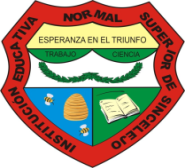 INSTITUCIÓN EDUCATIVA NORMAL SUPERIOR DE SINCELEJOAÑO ESCOLAR 2016ACTA SEGUIMIENTO, ACOMPAÑAMIENTO A LOS PROCESOS DE LOS NIÑOS Y NIÑAS DE TRANSICIÓN– ANÁLISIS  POR PERÍODOINSTITUCIÓN EDUCATIVA NORMAL SUPERIOR DE SINCELEJOAÑO ESCOLAR 2016ACTA SEGUIMIENTO, ACOMPAÑAMIENTO A LOS PROCESOS DE LOS NIÑOS Y NIÑAS DE TRANSICIÓN– ANÁLISIS  POR PERÍODOINSTITUCIÓN EDUCATIVA NORMAL SUPERIOR DE SINCELEJOAÑO ESCOLAR 2016ACTA SEGUIMIENTO, ACOMPAÑAMIENTO A LOS PROCESOS DE LOS NIÑOS Y NIÑAS DE TRANSICIÓN– ANÁLISIS  POR PERÍODOINSTITUCIÓN EDUCATIVA NORMAL SUPERIOR DE SINCELEJOAÑO ESCOLAR 2016ACTA SEGUIMIENTO, ACOMPAÑAMIENTO A LOS PROCESOS DE LOS NIÑOS Y NIÑAS DE TRANSICIÓN– ANÁLISIS  POR PERÍODOINSTITUCIÓN EDUCATIVA NORMAL SUPERIOR DE SINCELEJOAÑO ESCOLAR 2016ACTA SEGUIMIENTO, ACOMPAÑAMIENTO A LOS PROCESOS DE LOS NIÑOS Y NIÑAS DE TRANSICIÓN– ANÁLISIS  POR PERÍODOINSTITUCIÓN EDUCATIVA NORMAL SUPERIOR DE SINCELEJOAÑO ESCOLAR 2016ACTA SEGUIMIENTO, ACOMPAÑAMIENTO A LOS PROCESOS DE LOS NIÑOS Y NIÑAS DE TRANSICIÓN– ANÁLISIS  POR PERÍODOINSTITUCIÓN EDUCATIVA NORMAL SUPERIOR DE SINCELEJOAÑO ESCOLAR 2016ACTA SEGUIMIENTO, ACOMPAÑAMIENTO A LOS PROCESOS DE LOS NIÑOS Y NIÑAS DE TRANSICIÓN– ANÁLISIS  POR PERÍODOINSTITUCIÓN EDUCATIVA NORMAL SUPERIOR DE SINCELEJOAÑO ESCOLAR 2016ACTA SEGUIMIENTO, ACOMPAÑAMIENTO A LOS PROCESOS DE LOS NIÑOS Y NIÑAS DE TRANSICIÓN– ANÁLISIS  POR PERÍODOINSTITUCIÓN EDUCATIVA NORMAL SUPERIOR DE SINCELEJOAÑO ESCOLAR 2016ACTA SEGUIMIENTO, ACOMPAÑAMIENTO A LOS PROCESOS DE LOS NIÑOS Y NIÑAS DE TRANSICIÓN– ANÁLISIS  POR PERÍODOINSTITUCIÓN EDUCATIVA NORMAL SUPERIOR DE SINCELEJOAÑO ESCOLAR 2016ACTA SEGUIMIENTO, ACOMPAÑAMIENTO A LOS PROCESOS DE LOS NIÑOS Y NIÑAS DE TRANSICIÓN– ANÁLISIS  POR PERÍODOINSTITUCIÓN EDUCATIVA NORMAL SUPERIOR DE SINCELEJOAÑO ESCOLAR 2016ACTA SEGUIMIENTO, ACOMPAÑAMIENTO A LOS PROCESOS DE LOS NIÑOS Y NIÑAS DE TRANSICIÓN– ANÁLISIS  POR PERÍODOINSTITUCIÓN EDUCATIVA NORMAL SUPERIOR DE SINCELEJOAÑO ESCOLAR 2016ACTA SEGUIMIENTO, ACOMPAÑAMIENTO A LOS PROCESOS DE LOS NIÑOS Y NIÑAS DE TRANSICIÓN– ANÁLISIS  POR PERÍODOINSTITUCIÓN EDUCATIVA NORMAL SUPERIOR DE SINCELEJOAÑO ESCOLAR 2016ACTA SEGUIMIENTO, ACOMPAÑAMIENTO A LOS PROCESOS DE LOS NIÑOS Y NIÑAS DE TRANSICIÓN– ANÁLISIS  POR PERÍODOINSTITUCIÓN EDUCATIVA NORMAL SUPERIOR DE SINCELEJOAÑO ESCOLAR 2016ACTA SEGUIMIENTO, ACOMPAÑAMIENTO A LOS PROCESOS DE LOS NIÑOS Y NIÑAS DE TRANSICIÓN– ANÁLISIS  POR PERÍODOINSTITUCIÓN EDUCATIVA NORMAL SUPERIOR DE SINCELEJOAÑO ESCOLAR 2016ACTA SEGUIMIENTO, ACOMPAÑAMIENTO A LOS PROCESOS DE LOS NIÑOS Y NIÑAS DE TRANSICIÓN– ANÁLISIS  POR PERÍODOINSTITUCIÓN EDUCATIVA NORMAL SUPERIOR DE SINCELEJOAÑO ESCOLAR 2016ACTA SEGUIMIENTO, ACOMPAÑAMIENTO A LOS PROCESOS DE LOS NIÑOS Y NIÑAS DE TRANSICIÓN– ANÁLISIS  POR PERÍODOINSTITUCIÓN EDUCATIVA NORMAL SUPERIOR DE SINCELEJOAÑO ESCOLAR 2016ACTA SEGUIMIENTO, ACOMPAÑAMIENTO A LOS PROCESOS DE LOS NIÑOS Y NIÑAS DE TRANSICIÓN– ANÁLISIS  POR PERÍODOINSTITUCIÓN EDUCATIVA NORMAL SUPERIOR DE SINCELEJOAÑO ESCOLAR 2016ACTA SEGUIMIENTO, ACOMPAÑAMIENTO A LOS PROCESOS DE LOS NIÑOS Y NIÑAS DE TRANSICIÓN– ANÁLISIS  POR PERÍODOINSTITUCIÓN EDUCATIVA NORMAL SUPERIOR DE SINCELEJOAÑO ESCOLAR 2016ACTA SEGUIMIENTO, ACOMPAÑAMIENTO A LOS PROCESOS DE LOS NIÑOS Y NIÑAS DE TRANSICIÓN– ANÁLISIS  POR PERÍODOINSTITUCIÓN EDUCATIVA NORMAL SUPERIOR DE SINCELEJOAÑO ESCOLAR 2016ACTA SEGUIMIENTO, ACOMPAÑAMIENTO A LOS PROCESOS DE LOS NIÑOS Y NIÑAS DE TRANSICIÓN– ANÁLISIS  POR PERÍODOINSTITUCIÓN EDUCATIVA NORMAL SUPERIOR DE SINCELEJOAÑO ESCOLAR 2016ACTA SEGUIMIENTO, ACOMPAÑAMIENTO A LOS PROCESOS DE LOS NIÑOS Y NIÑAS DE TRANSICIÓN– ANÁLISIS  POR PERÍODOINSTITUCIÓN EDUCATIVA NORMAL SUPERIOR DE SINCELEJOAÑO ESCOLAR 2016ACTA SEGUIMIENTO, ACOMPAÑAMIENTO A LOS PROCESOS DE LOS NIÑOS Y NIÑAS DE TRANSICIÓN– ANÁLISIS  POR PERÍODOFECHA:DDDDMMMMAAAAAAGRADOGRADOGRUPOSGRUPOSGRUPOSJORNADAJORNADAJORNADAJORNADALUGARHORAINICIO:HORAINICIO:HORA FINALIZACIÓN:HORA FINALIZACIÓN:HORA FINALIZACIÓN:PERÍODOPERÍODOPERÍODOPERÍODOINTEGRANTES   Y CONSTATACION DE ASISTENCIAINTEGRANTES   Y CONSTATACION DE ASISTENCIAINTEGRANTES   Y CONSTATACION DE ASISTENCIAINTEGRANTES   Y CONSTATACION DE ASISTENCIAINTEGRANTES   Y CONSTATACION DE ASISTENCIAINTEGRANTES   Y CONSTATACION DE ASISTENCIAINTEGRANTES   Y CONSTATACION DE ASISTENCIAINTEGRANTES   Y CONSTATACION DE ASISTENCIAINTEGRANTES   Y CONSTATACION DE ASISTENCIAINTEGRANTES   Y CONSTATACION DE ASISTENCIAINTEGRANTES   Y CONSTATACION DE ASISTENCIAINTEGRANTES   Y CONSTATACION DE ASISTENCIAINTEGRANTES   Y CONSTATACION DE ASISTENCIAINTEGRANTES   Y CONSTATACION DE ASISTENCIAINTEGRANTES   Y CONSTATACION DE ASISTENCIAINTEGRANTES   Y CONSTATACION DE ASISTENCIAINTEGRANTES   Y CONSTATACION DE ASISTENCIAINTEGRANTES   Y CONSTATACION DE ASISTENCIAINTEGRANTES   Y CONSTATACION DE ASISTENCIAINTEGRANTES   Y CONSTATACION DE ASISTENCIAINTEGRANTES   Y CONSTATACION DE ASISTENCIAINTEGRANTES   Y CONSTATACION DE ASISTENCIAESTAMENTO QUE REPRESENTATEESTAMENTO QUE REPRESENTATEESTAMENTO QUE REPRESENTATEESTAMENTO QUE REPRESENTATEESTAMENTO QUE REPRESENTATEESTAMENTO QUE REPRESENTATENOMBRES Y APELLIDOSNOMBRES Y APELLIDOSNOMBRES Y APELLIDOSNOMBRES Y APELLIDOSNOMBRES Y APELLIDOSNOMBRES Y APELLIDOSNOMBRES Y APELLIDOSCORREO ELECTRÓNICOCORREO ELECTRÓNICOCORREO ELECTRÓNICOCORREO ELECTRÓNICOCORREO ELECTRÓNICOFIRMASFIRMASFIRMASFIRMASDOCENTEDOCENTEDOCENTEDOCENTEDOCENTEDOCENTEDOCENTEDOCENTEDOCENTEDOCENTEDOCENTEDOCENTEDOCENTEDOCENTEDOCENTEDOCENTEDOCENTEDOCENTEDOCENTEDOCENTEDOCENTEDOCENTEDOCENTEDOCENTEDOCENTEDOCENTEDOCENTEDOCENTEDOCENTEDOCENTEDOCENTEDOCENTEDOCENTEDOCENTEDOCENTEDOCENTEDOCENTEDOCENTEDOCENTEDOCENTEDOCENTEDOCENTEDOCENTEDOCENTEDOCENTEDOCENTEDOCENTEDOCENTEDOCENTEDOCENTEDOCENTEDOCENTEDOCENTEDOCENTEDIRECTIVO DOCENTEDIRECTIVO DOCENTEDIRECTIVO DOCENTEDIRECTIVO DOCENTEDIRECTIVO DOCENTEDIRECTIVO DOCENTEDIRECTIVO DOCENTEDIRECTIVO DOCENTEDIRECTIVO DOCENTEDIRECTIVO DOCENTEDIRECTIVO DOCENTEDIRECTIVO DOCENTEPADRES Y MADRES DE FAMILIAPADRES Y MADRES DE FAMILIAPADRES Y MADRES DE FAMILIAPADRES Y MADRES DE FAMILIAPADRES Y MADRES DE FAMILIAPADRES Y MADRES DE FAMILIAAGENDAAGENDAAGENDAAGENDAAGENDAAGENDAAGENDAAGENDAAGENDAAGENDAAGENDAAGENDAAGENDAAGENDAAGENDAAGENDAAGENDAAGENDAAGENDAAGENDAAGENDAAGENDAREPORTE POR COMPETENCIAS TRANSICIÓN - PRIMER PERÍODOREPORTE POR COMPETENCIAS TRANSICIÓN - PRIMER PERÍODOREPORTE POR COMPETENCIAS TRANSICIÓN - PRIMER PERÍODOREPORTE POR COMPETENCIAS TRANSICIÓN - PRIMER PERÍODOREPORTE POR COMPETENCIAS TRANSICIÓN - PRIMER PERÍODOREPORTE POR COMPETENCIAS TRANSICIÓN - PRIMER PERÍODOREPORTE POR COMPETENCIAS TRANSICIÓN - PRIMER PERÍODOREPORTE POR COMPETENCIAS TRANSICIÓN - PRIMER PERÍODOREPORTE POR COMPETENCIAS TRANSICIÓN - PRIMER PERÍODOREPORTE POR COMPETENCIAS TRANSICIÓN - PRIMER PERÍODOREPORTE POR COMPETENCIAS TRANSICIÓN - PRIMER PERÍODOREPORTE POR COMPETENCIAS TRANSICIÓN - PRIMER PERÍODOREPORTE POR COMPETENCIAS TRANSICIÓN - PRIMER PERÍODOREPORTE POR COMPETENCIAS TRANSICIÓN - PRIMER PERÍODOREPORTE POR COMPETENCIAS TRANSICIÓN - PRIMER PERÍODOREPORTE POR COMPETENCIAS TRANSICIÓN - PRIMER PERÍODOREPORTE POR COMPETENCIAS TRANSICIÓN - PRIMER PERÍODOREPORTE POR COMPETENCIAS TRANSICIÓN - PRIMER PERÍODOREPORTE POR COMPETENCIAS TRANSICIÓN - PRIMER PERÍODOREPORTE POR COMPETENCIAS TRANSICIÓN - PRIMER PERÍODOREPORTE POR COMPETENCIAS TRANSICIÓN - PRIMER PERÍODOREPORTE POR COMPETENCIAS TRANSICIÓN - PRIMER PERÍODOGRUPOGRUPOGRUPOGRUPODIRECTOR DE GRUPODIRECTOR DE GRUPODIRECTOR DE GRUPODIRECTOR DE GRUPODIRECTOR DE GRUPONo. DE ESTUDIANTESNo. DE ESTUDIANTESNo. DE ESTUDIANTESNo. DE ESTUDIANTESNo. Estudiantes matriculadosNo. Estudiantes matriculadosNo. Estudiantes matriculadosNo. Estudiantes matriculadosNo. ESTUDIANTES ASISTENTESNo. ESTUDIANTES ASISTENTESNo. ESTUDIANTES ASISTENTESNo. ESTUDIANTES ASISTENTESNo. ESTUDIANTES ASISTENTESNo. ESTUDIATNES AUSENTISTASNo. ESTUDIATNES AUSENTISTASNo. ESTUDIATNES AUSENTISTASNo. ESTUDIATNES AUSENTISTASNo. ESTUDIANTES RETIRADOSNo. ESTUDIANTES RETIRADOSNo. ESTUDIANTES RETIRADOSNo. ESTUDIANTES RETIRADOSNo. ESTUDIANTES TRASLADADOSNo. ESTUDIANTES TRASLADADOSNo. ESTUDIANTES TRASLADADOSNo. ESTUDIANTES TRASLADADOSNo. ESTUDIANTES TRASLADADOSCOMPETENCIASCOMPETENCIASCOMPETENCIASCOMPETENCIASTRANSICIÓNGRUPO:TRANSICIÓNGRUPO:TRANSICIÓNGRUPO:No. ESTUDIANTES EN INICIADONo. ESTUDIANTES EN INICIADONo. ESTUDIANTES EN INICIADONo. ESTUDIANTES EN INICIADONo. ESTUDIANTES EN INICIADONo. ESTUDIANTES EN LOGRADONo. ESTUDIANTES EN LOGRADONo. ESTUDIANTES EN LOGRADONo. ESTUDIANTES EN LOGRADONo. ESTUDIANTES EN LOGRADONo. ESTUDIANTES EN SUPERADONo. ESTUDIANTES EN SUPERADONo. ESTUDIANTES EN SUPERADONo. ESTUDIANTES EN SUPERADONo. ESTUDIANTES EN SUPERADOCOMUNICATIVACOMUNICATIVACOMUNICATIVACOMUNICATIVAAAAMATEMÁTICAMATEMÁTICAMATEMÁTICAMATEMÁTICAAAACIENTÍFICACIENTÍFICACIENTÍFICACIENTÍFICAAAACIUDADANACIUDADANACIUDADANACIUDADANAAAACOMPETENCIAS DONDE MUESTRAN MAYOR DIFICULTADCOMPETENCIAS DONDE MUESTRAN MAYOR DIFICULTADCOMPETENCIAS DONDE MUESTRAN MAYOR DIFICULTADCOMPETENCIAS DONDE MUESTRAN MAYOR DIFICULTADCOMPETENCIAS DONDE MUESTRAN MAYOR DIFICULTADCOMPETENCIAS DONDE MUESTRAN MAYOR DIFICULTADCOMPETENCIAS DONDE MUESTRAN MAYOR DIFICULTADCOMPETENCIAS DONDE MUESTRAN MAYOR DIFICULTADCOMPETENCIAS DONDE MUESTRAN MAYOR DIFICULTADCOMPETENCIAS DONDE MUESTRAN MAYOR DIFICULTADCOMPETENCIAS DONDE MUESTRAN MAYOR DIFICULTADCOMPETENCIAS DONDE MUESTRAN MAYOR DIFICULTADCOMPETENCIAS DONDE MUESTRAN MAYOR DIFICULTADCOMPETENCIAS DONDE MUESTRAN MAYOR DIFICULTADCOMPETENCIAS DONDE MUESTRAN MAYOR DIFICULTADCOMPETENCIAS DONDE MUESTRAN MAYOR DIFICULTADCOMPETENCIAS DONDE MUESTRAN MAYOR DIFICULTADCOMPETENCIAS DONDE MUESTRAN MAYOR DIFICULTADCOMPETENCIAS DONDE MUESTRAN MAYOR DIFICULTADCOMPETENCIAS DONDE MUESTRAN MAYOR DIFICULTADCOMPETENCIAS DONDE MUESTRAN MAYOR DIFICULTADCOMPETENCIAS DONDE MUESTRAN MAYOR DIFICULTADCOMPETENCIASCOMPETENCIASCOMPETENCIASCOMPETENCIASCOMPETENCIASCOMPETENCIASCOMPETENCIASCOMPETENCIASCOMPETENCIASCOMPETENCIASCOMPETENCIASCOMPETENCIASCANTIDAD DE NIÑOS Y NIÑASCANTIDAD DE NIÑOS Y NIÑASCANTIDAD DE NIÑOS Y NIÑASCANTIDAD DE NIÑOS Y NIÑASCANTIDAD DE NIÑOS Y NIÑASCANTIDAD DE NIÑOS Y NIÑASCANTIDAD DE NIÑOS Y NIÑASCANTIDAD DE NIÑOS Y NIÑASPORCENTAJEPORCENTAJECOMPETENCIAS DONDE MUESTRAN ALTO DESEMPEÑO COMPETENCIAS DONDE MUESTRAN ALTO DESEMPEÑO COMPETENCIAS DONDE MUESTRAN ALTO DESEMPEÑO COMPETENCIAS DONDE MUESTRAN ALTO DESEMPEÑO COMPETENCIAS DONDE MUESTRAN ALTO DESEMPEÑO COMPETENCIAS DONDE MUESTRAN ALTO DESEMPEÑO COMPETENCIAS DONDE MUESTRAN ALTO DESEMPEÑO COMPETENCIAS DONDE MUESTRAN ALTO DESEMPEÑO COMPETENCIAS DONDE MUESTRAN ALTO DESEMPEÑO COMPETENCIAS DONDE MUESTRAN ALTO DESEMPEÑO COMPETENCIAS DONDE MUESTRAN ALTO DESEMPEÑO COMPETENCIAS DONDE MUESTRAN ALTO DESEMPEÑO COMPETENCIAS DONDE MUESTRAN ALTO DESEMPEÑO COMPETENCIAS DONDE MUESTRAN ALTO DESEMPEÑO COMPETENCIAS DONDE MUESTRAN ALTO DESEMPEÑO COMPETENCIAS DONDE MUESTRAN ALTO DESEMPEÑO COMPETENCIAS DONDE MUESTRAN ALTO DESEMPEÑO COMPETENCIAS DONDE MUESTRAN ALTO DESEMPEÑO COMPETENCIAS DONDE MUESTRAN ALTO DESEMPEÑO COMPETENCIAS DONDE MUESTRAN ALTO DESEMPEÑO COMPETENCIAS DONDE MUESTRAN ALTO DESEMPEÑO COMPETENCIAS DONDE MUESTRAN ALTO DESEMPEÑO COMPETENCIASCOMPETENCIASCOMPETENCIASCOMPETENCIASCOMPETENCIASCOMPETENCIASCOMPETENCIASCOMPETENCIASCOMPETENCIASCOMPETENCIASCOMPETENCIASCOMPETENCIASCANTIDAD DE NIÑOS Y NIÑASCANTIDAD DE NIÑOS Y NIÑASCANTIDAD DE NIÑOS Y NIÑASCANTIDAD DE NIÑOS Y NIÑASPORCENTAJEPORCENTAJEPORCENTAJEPORCENTAJEPORCENTAJEPORCENTAJEANÁLISIS, INTERPRETACIÓN Y TOMA DE DECISIONES (POR COMPETENCIA)ANÁLISIS, INTERPRETACIÓN Y TOMA DE DECISIONES (POR COMPETENCIA)ANÁLISIS, INTERPRETACIÓN Y TOMA DE DECISIONES (POR COMPETENCIA)ANÁLISIS, INTERPRETACIÓN Y TOMA DE DECISIONES (POR COMPETENCIA)ANÁLISIS, INTERPRETACIÓN Y TOMA DE DECISIONES (POR COMPETENCIA)ANÁLISIS, INTERPRETACIÓN Y TOMA DE DECISIONES (POR COMPETENCIA)ANÁLISIS, INTERPRETACIÓN Y TOMA DE DECISIONES (POR COMPETENCIA)ANÁLISIS, INTERPRETACIÓN Y TOMA DE DECISIONES (POR COMPETENCIA)ANÁLISIS, INTERPRETACIÓN Y TOMA DE DECISIONES (POR COMPETENCIA)ANÁLISIS, INTERPRETACIÓN Y TOMA DE DECISIONES (POR COMPETENCIA)ANÁLISIS, INTERPRETACIÓN Y TOMA DE DECISIONES (POR COMPETENCIA)ANÁLISIS, INTERPRETACIÓN Y TOMA DE DECISIONES (POR COMPETENCIA)ANÁLISIS, INTERPRETACIÓN Y TOMA DE DECISIONES (POR COMPETENCIA)ANÁLISIS, INTERPRETACIÓN Y TOMA DE DECISIONES (POR COMPETENCIA)ANÁLISIS, INTERPRETACIÓN Y TOMA DE DECISIONES (POR COMPETENCIA)ANÁLISIS, INTERPRETACIÓN Y TOMA DE DECISIONES (POR COMPETENCIA)ANÁLISIS, INTERPRETACIÓN Y TOMA DE DECISIONES (POR COMPETENCIA)ANÁLISIS, INTERPRETACIÓN Y TOMA DE DECISIONES (POR COMPETENCIA)ANÁLISIS, INTERPRETACIÓN Y TOMA DE DECISIONES (POR COMPETENCIA)ANÁLISIS, INTERPRETACIÓN Y TOMA DE DECISIONES (POR COMPETENCIA)ANÁLISIS, INTERPRETACIÓN Y TOMA DE DECISIONES (POR COMPETENCIA)ANÁLISIS, INTERPRETACIÓN Y TOMA DE DECISIONES (POR COMPETENCIA)NIÑOS Y NIÑAS CON DIFICULTADES DE COMPORTAMIENTO, INTEGRACIÓN, DE SALUD Y OTROSNIÑOS Y NIÑAS CON DIFICULTADES DE COMPORTAMIENTO, INTEGRACIÓN, DE SALUD Y OTROSNIÑOS Y NIÑAS CON DIFICULTADES DE COMPORTAMIENTO, INTEGRACIÓN, DE SALUD Y OTROSNIÑOS Y NIÑAS CON DIFICULTADES DE COMPORTAMIENTO, INTEGRACIÓN, DE SALUD Y OTROSNIÑOS Y NIÑAS CON DIFICULTADES DE COMPORTAMIENTO, INTEGRACIÓN, DE SALUD Y OTROSNIÑOS Y NIÑAS CON DIFICULTADES DE COMPORTAMIENTO, INTEGRACIÓN, DE SALUD Y OTROSNIÑOS Y NIÑAS CON DIFICULTADES DE COMPORTAMIENTO, INTEGRACIÓN, DE SALUD Y OTROSNIÑOS Y NIÑAS CON DIFICULTADES DE COMPORTAMIENTO, INTEGRACIÓN, DE SALUD Y OTROSNIÑOS Y NIÑAS CON DIFICULTADES DE COMPORTAMIENTO, INTEGRACIÓN, DE SALUD Y OTROSNIÑOS Y NIÑAS CON DIFICULTADES DE COMPORTAMIENTO, INTEGRACIÓN, DE SALUD Y OTROSNIÑOS Y NIÑAS CON DIFICULTADES DE COMPORTAMIENTO, INTEGRACIÓN, DE SALUD Y OTROSNIÑOS Y NIÑAS CON DIFICULTADES DE COMPORTAMIENTO, INTEGRACIÓN, DE SALUD Y OTROSNIÑOS Y NIÑAS CON DIFICULTADES DE COMPORTAMIENTO, INTEGRACIÓN, DE SALUD Y OTROSNIÑOS Y NIÑAS CON DIFICULTADES DE COMPORTAMIENTO, INTEGRACIÓN, DE SALUD Y OTROSNIÑOS Y NIÑAS CON DIFICULTADES DE COMPORTAMIENTO, INTEGRACIÓN, DE SALUD Y OTROSNIÑOS Y NIÑAS CON DIFICULTADES DE COMPORTAMIENTO, INTEGRACIÓN, DE SALUD Y OTROSNIÑOS Y NIÑAS CON DIFICULTADES DE COMPORTAMIENTO, INTEGRACIÓN, DE SALUD Y OTROSNIÑOS Y NIÑAS CON DIFICULTADES DE COMPORTAMIENTO, INTEGRACIÓN, DE SALUD Y OTROSNIÑOS Y NIÑAS CON DIFICULTADES DE COMPORTAMIENTO, INTEGRACIÓN, DE SALUD Y OTROSNIÑOS Y NIÑAS CON DIFICULTADES DE COMPORTAMIENTO, INTEGRACIÓN, DE SALUD Y OTROSNIÑOS Y NIÑAS CON DIFICULTADES DE COMPORTAMIENTO, INTEGRACIÓN, DE SALUD Y OTROSNIÑOS Y NIÑAS CON DIFICULTADES DE COMPORTAMIENTO, INTEGRACIÓN, DE SALUD Y OTROSNOMBRE DEL NIÑO O LA NIÑANOMBRE DEL NIÑO O LA NIÑANOMBRE DEL NIÑO O LA NIÑANOMBRE DEL NIÑO O LA NIÑANOMBRE DEL NIÑO O LA NIÑANOMBRE DEL NIÑO O LA NIÑANOMBRE DEL NIÑO O LA NIÑANOMBRE DEL NIÑO O LA NIÑANOMBRE DEL NIÑO O LA NIÑANOMBRE DEL NIÑO O LA NIÑANOMBRE DEL NIÑO O LA NIÑANOMBRE DEL NIÑO O LA NIÑADIFICULTAD QUE PRESENTADIFICULTAD QUE PRESENTADIFICULTAD QUE PRESENTADIFICULTAD QUE PRESENTADE QUÉ TIPODE QUÉ TIPODE QUÉ TIPODE QUÉ TIPODE QUÉ TIPODE QUÉ TIPOESTRATEGIAS PEDAGÓGICAS FORMATIVASESTRATEGIAS PEDAGÓGICAS FORMATIVASESTRATEGIAS PEDAGÓGICAS FORMATIVASESTRATEGIAS PEDAGÓGICAS FORMATIVASESTRATEGIAS PEDAGÓGICAS FORMATIVASESTRATEGIAS PEDAGÓGICAS FORMATIVASESTRATEGIAS PEDAGÓGICAS FORMATIVASESTRATEGIAS PEDAGÓGICAS FORMATIVASESTRATEGIAS PEDAGÓGICAS FORMATIVASESTRATEGIAS PEDAGÓGICAS FORMATIVASESTRATEGIAS PEDAGÓGICAS FORMATIVASESTRATEGIAS PEDAGÓGICAS FORMATIVASESTRATEGIAS PEDAGÓGICAS FORMATIVASESTRATEGIAS PEDAGÓGICAS FORMATIVASESTRATEGIAS PEDAGÓGICAS FORMATIVASESTRATEGIAS PEDAGÓGICAS FORMATIVASESTRATEGIAS PEDAGÓGICAS FORMATIVASESTRATEGIAS PEDAGÓGICAS FORMATIVASESTRATEGIAS PEDAGÓGICAS FORMATIVASESTRATEGIAS PEDAGÓGICAS FORMATIVASESTRATEGIAS PEDAGÓGICAS FORMATIVASESTRATEGIAS PEDAGÓGICAS FORMATIVASCOMPETENCIASCOMPETENCIASESTRATEGIAS PEDAGÓGICASQUE SE IMPLEMENTARÁN DESDE LOS APRENDIZAJESESTRATEGIAS PEDAGÓGICASQUE SE IMPLEMENTARÁN DESDE LOS APRENDIZAJESESTRATEGIAS PEDAGÓGICASQUE SE IMPLEMENTARÁN DESDE LOS APRENDIZAJESESTRATEGIAS PEDAGÓGICASQUE SE IMPLEMENTARÁN DESDE LOS APRENDIZAJESESTRATEGIAS PEDAGÓGICASQUE SE IMPLEMENTARÁN DESDE LOS APRENDIZAJESESTRATEGIAS PEDAGÓGICASQUE SE IMPLEMENTARÁN DESDE LOS APRENDIZAJESESTRATEGIAS PEDAGÓGICASQUE SE IMPLEMENTARÁN DESDE LOS APRENDIZAJESESTRATEGIAS PEDAGÓGICAS QUE SE IMPLEMENTARÁN DESDE LA ENSEÑANZAESTRATEGIAS PEDAGÓGICAS QUE SE IMPLEMENTARÁN DESDE LA ENSEÑANZAESTRATEGIAS PEDAGÓGICAS QUE SE IMPLEMENTARÁN DESDE LA ENSEÑANZAFECHA DE INICIOFECHA DE INICIOFECHA DE INICIOFECHA DE INICIOFECHA DE FINALIZACIÓNFECHA DE FINALIZACIÓNFECHA DE FINALIZACIÓNFECHA DE FINALIZACIÓNFECHA DE FINALIZACIÓNFECHA DE FINALIZACIÓNCOMUNICATIVACOMUNICATIVACIENTÍFICACIENTÍFICAMATEMÁTICAMATEMÁTICACIUDADANACIUDADANAINSTITUCIÓN EDUCATIVA NORMAL SUPERIOR DE SINCELEJOAÑO ESCOLAR 2016ACTA SEGUIMIENTO, ACOMPAÑAMIENTO A LOS PROCESOS DE LOS NIÑOS Y NIÑAS DE TRANSICIÓN– ANÁLISIS  POR PERÍODOINSTITUCIÓN EDUCATIVA NORMAL SUPERIOR DE SINCELEJOAÑO ESCOLAR 2016ACTA SEGUIMIENTO, ACOMPAÑAMIENTO A LOS PROCESOS DE LOS NIÑOS Y NIÑAS DE TRANSICIÓN– ANÁLISIS  POR PERÍODOINSTITUCIÓN EDUCATIVA NORMAL SUPERIOR DE SINCELEJOAÑO ESCOLAR 2016ACTA SEGUIMIENTO, ACOMPAÑAMIENTO A LOS PROCESOS DE LOS NIÑOS Y NIÑAS DE TRANSICIÓN– ANÁLISIS  POR PERÍODOINSTITUCIÓN EDUCATIVA NORMAL SUPERIOR DE SINCELEJOAÑO ESCOLAR 2016ACTA SEGUIMIENTO, ACOMPAÑAMIENTO A LOS PROCESOS DE LOS NIÑOS Y NIÑAS DE TRANSICIÓN– ANÁLISIS  POR PERÍODOINSTITUCIÓN EDUCATIVA NORMAL SUPERIOR DE SINCELEJOAÑO ESCOLAR 2016ACTA SEGUIMIENTO, ACOMPAÑAMIENTO A LOS PROCESOS DE LOS NIÑOS Y NIÑAS DE TRANSICIÓN– ANÁLISIS  POR PERÍODOINSTITUCIÓN EDUCATIVA NORMAL SUPERIOR DE SINCELEJOAÑO ESCOLAR 2016ACTA SEGUIMIENTO, ACOMPAÑAMIENTO A LOS PROCESOS DE LOS NIÑOS Y NIÑAS DE TRANSICIÓN– ANÁLISIS  POR PERÍODOINSTITUCIÓN EDUCATIVA NORMAL SUPERIOR DE SINCELEJOAÑO ESCOLAR 2016ACTA SEGUIMIENTO, ACOMPAÑAMIENTO A LOS PROCESOS DE LOS NIÑOS Y NIÑAS DE TRANSICIÓN– ANÁLISIS  POR PERÍODOINSTITUCIÓN EDUCATIVA NORMAL SUPERIOR DE SINCELEJOAÑO ESCOLAR 2016ACTA SEGUIMIENTO, ACOMPAÑAMIENTO A LOS PROCESOS DE LOS NIÑOS Y NIÑAS DE TRANSICIÓN– ANÁLISIS  POR PERÍODOINSTITUCIÓN EDUCATIVA NORMAL SUPERIOR DE SINCELEJOAÑO ESCOLAR 2016ACTA SEGUIMIENTO, ACOMPAÑAMIENTO A LOS PROCESOS DE LOS NIÑOS Y NIÑAS DE TRANSICIÓN– ANÁLISIS  POR PERÍODOINSTITUCIÓN EDUCATIVA NORMAL SUPERIOR DE SINCELEJOAÑO ESCOLAR 2016ACTA SEGUIMIENTO, ACOMPAÑAMIENTO A LOS PROCESOS DE LOS NIÑOS Y NIÑAS DE TRANSICIÓN– ANÁLISIS  POR PERÍODOINSTITUCIÓN EDUCATIVA NORMAL SUPERIOR DE SINCELEJOAÑO ESCOLAR 2016ACTA SEGUIMIENTO, ACOMPAÑAMIENTO A LOS PROCESOS DE LOS NIÑOS Y NIÑAS DE TRANSICIÓN– ANÁLISIS  POR PERÍODOINSTITUCIÓN EDUCATIVA NORMAL SUPERIOR DE SINCELEJOAÑO ESCOLAR 2016ACTA SEGUIMIENTO, ACOMPAÑAMIENTO A LOS PROCESOS DE LOS NIÑOS Y NIÑAS DE TRANSICIÓN– ANÁLISIS  POR PERÍODOINSTITUCIÓN EDUCATIVA NORMAL SUPERIOR DE SINCELEJOAÑO ESCOLAR 2016ACTA SEGUIMIENTO, ACOMPAÑAMIENTO A LOS PROCESOS DE LOS NIÑOS Y NIÑAS DE TRANSICIÓN– ANÁLISIS  POR PERÍODOINSTITUCIÓN EDUCATIVA NORMAL SUPERIOR DE SINCELEJOAÑO ESCOLAR 2016ACTA SEGUIMIENTO, ACOMPAÑAMIENTO A LOS PROCESOS DE LOS NIÑOS Y NIÑAS DE TRANSICIÓN– ANÁLISIS  POR PERÍODOINSTITUCIÓN EDUCATIVA NORMAL SUPERIOR DE SINCELEJOAÑO ESCOLAR 2016ACTA SEGUIMIENTO, ACOMPAÑAMIENTO A LOS PROCESOS DE LOS NIÑOS Y NIÑAS DE TRANSICIÓN– ANÁLISIS  POR PERÍODOINSTITUCIÓN EDUCATIVA NORMAL SUPERIOR DE SINCELEJOAÑO ESCOLAR 2016ACTA SEGUIMIENTO, ACOMPAÑAMIENTO A LOS PROCESOS DE LOS NIÑOS Y NIÑAS DE TRANSICIÓN– ANÁLISIS  POR PERÍODOINSTITUCIÓN EDUCATIVA NORMAL SUPERIOR DE SINCELEJOAÑO ESCOLAR 2016ACTA SEGUIMIENTO, ACOMPAÑAMIENTO A LOS PROCESOS DE LOS NIÑOS Y NIÑAS DE TRANSICIÓN– ANÁLISIS  POR PERÍODOINSTITUCIÓN EDUCATIVA NORMAL SUPERIOR DE SINCELEJOAÑO ESCOLAR 2016ACTA SEGUIMIENTO, ACOMPAÑAMIENTO A LOS PROCESOS DE LOS NIÑOS Y NIÑAS DE TRANSICIÓN– ANÁLISIS  POR PERÍODOINSTITUCIÓN EDUCATIVA NORMAL SUPERIOR DE SINCELEJOAÑO ESCOLAR 2016ACTA SEGUIMIENTO, ACOMPAÑAMIENTO A LOS PROCESOS DE LOS NIÑOS Y NIÑAS DE TRANSICIÓN– ANÁLISIS  POR PERÍODOINSTITUCIÓN EDUCATIVA NORMAL SUPERIOR DE SINCELEJOAÑO ESCOLAR 2016ACTA SEGUIMIENTO, ACOMPAÑAMIENTO A LOS PROCESOS DE LOS NIÑOS Y NIÑAS DE TRANSICIÓN– ANÁLISIS  POR PERÍODOINSTITUCIÓN EDUCATIVA NORMAL SUPERIOR DE SINCELEJOAÑO ESCOLAR 2016ACTA SEGUIMIENTO, ACOMPAÑAMIENTO A LOS PROCESOS DE LOS NIÑOS Y NIÑAS DE TRANSICIÓN– ANÁLISIS  POR PERÍODOINSTITUCIÓN EDUCATIVA NORMAL SUPERIOR DE SINCELEJOAÑO ESCOLAR 2016ACTA SEGUIMIENTO, ACOMPAÑAMIENTO A LOS PROCESOS DE LOS NIÑOS Y NIÑAS DE TRANSICIÓN– ANÁLISIS  POR PERÍODOFECHA:DDDDMMMMAAAAAAGRADOGRADOGRUPOSGRUPOSGRUPOSJORNADAJORNADAJORNADAJORNADALUGARHORAINICIO:HORAINICIO:HORA FINALIZACIÓN:HORA FINALIZACIÓN:HORA FINALIZACIÓN:PERÍODOPERÍODOPERÍODOPERÍODOINTEGRANTES   Y CONSTATACION DE ASISTENCIAINTEGRANTES   Y CONSTATACION DE ASISTENCIAINTEGRANTES   Y CONSTATACION DE ASISTENCIAINTEGRANTES   Y CONSTATACION DE ASISTENCIAINTEGRANTES   Y CONSTATACION DE ASISTENCIAINTEGRANTES   Y CONSTATACION DE ASISTENCIAINTEGRANTES   Y CONSTATACION DE ASISTENCIAINTEGRANTES   Y CONSTATACION DE ASISTENCIAINTEGRANTES   Y CONSTATACION DE ASISTENCIAINTEGRANTES   Y CONSTATACION DE ASISTENCIAINTEGRANTES   Y CONSTATACION DE ASISTENCIAINTEGRANTES   Y CONSTATACION DE ASISTENCIAINTEGRANTES   Y CONSTATACION DE ASISTENCIAINTEGRANTES   Y CONSTATACION DE ASISTENCIAINTEGRANTES   Y CONSTATACION DE ASISTENCIAINTEGRANTES   Y CONSTATACION DE ASISTENCIAINTEGRANTES   Y CONSTATACION DE ASISTENCIAINTEGRANTES   Y CONSTATACION DE ASISTENCIAINTEGRANTES   Y CONSTATACION DE ASISTENCIAINTEGRANTES   Y CONSTATACION DE ASISTENCIAINTEGRANTES   Y CONSTATACION DE ASISTENCIAINTEGRANTES   Y CONSTATACION DE ASISTENCIAESTAMENTO QUE REPRESENTATEESTAMENTO QUE REPRESENTATEESTAMENTO QUE REPRESENTATEESTAMENTO QUE REPRESENTATEESTAMENTO QUE REPRESENTATEESTAMENTO QUE REPRESENTATENOMBRES Y APELLIDOSNOMBRES Y APELLIDOSNOMBRES Y APELLIDOSNOMBRES Y APELLIDOSNOMBRES Y APELLIDOSNOMBRES Y APELLIDOSNOMBRES Y APELLIDOSCORREO ELECTRÓNICOCORREO ELECTRÓNICOCORREO ELECTRÓNICOCORREO ELECTRÓNICOCORREO ELECTRÓNICOFIRMASFIRMASFIRMASFIRMASDOCENTEDOCENTEDOCENTEDOCENTEDOCENTEDOCENTEDOCENTEDOCENTEDOCENTEDOCENTEDOCENTEDOCENTEDOCENTEDOCENTEDOCENTEDOCENTEDOCENTEDOCENTEDOCENTEDOCENTEDOCENTEDOCENTEDOCENTEDOCENTEDOCENTEDOCENTEDOCENTEDOCENTEDOCENTEDOCENTEDOCENTEDOCENTEDOCENTEDOCENTEDOCENTEDOCENTEDOCENTEDOCENTEDOCENTEDOCENTEDOCENTEDOCENTEDOCENTEDOCENTEDOCENTEDOCENTEDOCENTEDOCENTEDOCENTEDOCENTEDOCENTEDOCENTEDOCENTEDOCENTEDIRECTIVO DOCENTEDIRECTIVO DOCENTEDIRECTIVO DOCENTEDIRECTIVO DOCENTEDIRECTIVO DOCENTEDIRECTIVO DOCENTEDIRECTIVO DOCENTEDIRECTIVO DOCENTEDIRECTIVO DOCENTEDIRECTIVO DOCENTEDIRECTIVO DOCENTEDIRECTIVO DOCENTEPADRES Y MADRES DE FAMILIAPADRES Y MADRES DE FAMILIAPADRES Y MADRES DE FAMILIAPADRES Y MADRES DE FAMILIAPADRES Y MADRES DE FAMILIAPADRES Y MADRES DE FAMILIAAGENDAAGENDAAGENDAAGENDAAGENDAAGENDAAGENDAAGENDAAGENDAAGENDAAGENDAAGENDAAGENDAAGENDAAGENDAAGENDAAGENDAAGENDAAGENDAAGENDAAGENDAAGENDAREPORTE POR COMPETENCIAS TRANSICIÓN - PRIMER PERÍODOREPORTE POR COMPETENCIAS TRANSICIÓN - PRIMER PERÍODOREPORTE POR COMPETENCIAS TRANSICIÓN - PRIMER PERÍODOREPORTE POR COMPETENCIAS TRANSICIÓN - PRIMER PERÍODOREPORTE POR COMPETENCIAS TRANSICIÓN - PRIMER PERÍODOREPORTE POR COMPETENCIAS TRANSICIÓN - PRIMER PERÍODOREPORTE POR COMPETENCIAS TRANSICIÓN - PRIMER PERÍODOREPORTE POR COMPETENCIAS TRANSICIÓN - PRIMER PERÍODOREPORTE POR COMPETENCIAS TRANSICIÓN - PRIMER PERÍODOREPORTE POR COMPETENCIAS TRANSICIÓN - PRIMER PERÍODOREPORTE POR COMPETENCIAS TRANSICIÓN - PRIMER PERÍODOREPORTE POR COMPETENCIAS TRANSICIÓN - PRIMER PERÍODOREPORTE POR COMPETENCIAS TRANSICIÓN - PRIMER PERÍODOREPORTE POR COMPETENCIAS TRANSICIÓN - PRIMER PERÍODOREPORTE POR COMPETENCIAS TRANSICIÓN - PRIMER PERÍODOREPORTE POR COMPETENCIAS TRANSICIÓN - PRIMER PERÍODOREPORTE POR COMPETENCIAS TRANSICIÓN - PRIMER PERÍODOREPORTE POR COMPETENCIAS TRANSICIÓN - PRIMER PERÍODOREPORTE POR COMPETENCIAS TRANSICIÓN - PRIMER PERÍODOREPORTE POR COMPETENCIAS TRANSICIÓN - PRIMER PERÍODOREPORTE POR COMPETENCIAS TRANSICIÓN - PRIMER PERÍODOREPORTE POR COMPETENCIAS TRANSICIÓN - PRIMER PERÍODOGRUPOGRUPOGRUPOGRUPODIRECTOR DE GRUPODIRECTOR DE GRUPODIRECTOR DE GRUPODIRECTOR DE GRUPODIRECTOR DE GRUPONo. DE ESTUDIANTESNo. DE ESTUDIANTESNo. DE ESTUDIANTESNo. DE ESTUDIANTESNo. Estudiantes matriculadosNo. Estudiantes matriculadosNo. Estudiantes matriculadosNo. Estudiantes matriculadosNo. ESTUDIANTES ASISTENTESNo. ESTUDIANTES ASISTENTESNo. ESTUDIANTES ASISTENTESNo. ESTUDIANTES ASISTENTESNo. ESTUDIANTES ASISTENTESNo. ESTUDIATNES AUSENTISTASNo. ESTUDIATNES AUSENTISTASNo. ESTUDIATNES AUSENTISTASNo. ESTUDIATNES AUSENTISTASNo. ESTUDIANTES RETIRADOSNo. ESTUDIANTES RETIRADOSNo. ESTUDIANTES RETIRADOSNo. ESTUDIANTES RETIRADOSNo. ESTUDIANTES TRASLADADOSNo. ESTUDIANTES TRASLADADOSNo. ESTUDIANTES TRASLADADOSNo. ESTUDIANTES TRASLADADOSNo. ESTUDIANTES TRASLADADOSCOMPETENCIASCOMPETENCIASCOMPETENCIASCOMPETENCIASTRANSICIÓNGRUPO:TRANSICIÓNGRUPO:TRANSICIÓNGRUPO:No. ESTUDIANTES EN INICIADONo. ESTUDIANTES EN INICIADONo. ESTUDIANTES EN INICIADONo. ESTUDIANTES EN INICIADONo. ESTUDIANTES EN INICIADONo. ESTUDIANTES EN LOGRADONo. ESTUDIANTES EN LOGRADONo. ESTUDIANTES EN LOGRADONo. ESTUDIANTES EN LOGRADONo. ESTUDIANTES EN LOGRADONo. ESTUDIANTES EN SUPERADONo. ESTUDIANTES EN SUPERADONo. ESTUDIANTES EN SUPERADONo. ESTUDIANTES EN SUPERADONo. ESTUDIANTES EN SUPERADOCOMUNICATIVACOMUNICATIVACOMUNICATIVACOMUNICATIVABBBMATEMÁTICAMATEMÁTICAMATEMÁTICAMATEMÁTICABBBCIENTÍFICACIENTÍFICACIENTÍFICACIENTÍFICABBBCIUDADANACIUDADANACIUDADANACIUDADANABBBCOMPETENCIAS DONDE MUESTRAN MAYOR DIFICULTADCOMPETENCIAS DONDE MUESTRAN MAYOR DIFICULTADCOMPETENCIAS DONDE MUESTRAN MAYOR DIFICULTADCOMPETENCIAS DONDE MUESTRAN MAYOR DIFICULTADCOMPETENCIAS DONDE MUESTRAN MAYOR DIFICULTADCOMPETENCIAS DONDE MUESTRAN MAYOR DIFICULTADCOMPETENCIAS DONDE MUESTRAN MAYOR DIFICULTADCOMPETENCIAS DONDE MUESTRAN MAYOR DIFICULTADCOMPETENCIAS DONDE MUESTRAN MAYOR DIFICULTADCOMPETENCIAS DONDE MUESTRAN MAYOR DIFICULTADCOMPETENCIAS DONDE MUESTRAN MAYOR DIFICULTADCOMPETENCIAS DONDE MUESTRAN MAYOR DIFICULTADCOMPETENCIAS DONDE MUESTRAN MAYOR DIFICULTADCOMPETENCIAS DONDE MUESTRAN MAYOR DIFICULTADCOMPETENCIAS DONDE MUESTRAN MAYOR DIFICULTADCOMPETENCIAS DONDE MUESTRAN MAYOR DIFICULTADCOMPETENCIAS DONDE MUESTRAN MAYOR DIFICULTADCOMPETENCIAS DONDE MUESTRAN MAYOR DIFICULTADCOMPETENCIAS DONDE MUESTRAN MAYOR DIFICULTADCOMPETENCIAS DONDE MUESTRAN MAYOR DIFICULTADCOMPETENCIAS DONDE MUESTRAN MAYOR DIFICULTADCOMPETENCIAS DONDE MUESTRAN MAYOR DIFICULTADCOMPETENCIASCOMPETENCIASCOMPETENCIASCOMPETENCIASCOMPETENCIASCOMPETENCIASCOMPETENCIASCOMPETENCIASCOMPETENCIASCOMPETENCIASCOMPETENCIASCOMPETENCIASCANTIDAD DE NIÑOS Y NIÑASCANTIDAD DE NIÑOS Y NIÑASCANTIDAD DE NIÑOS Y NIÑASCANTIDAD DE NIÑOS Y NIÑASCANTIDAD DE NIÑOS Y NIÑASCANTIDAD DE NIÑOS Y NIÑASCANTIDAD DE NIÑOS Y NIÑASCANTIDAD DE NIÑOS Y NIÑASPORCENTAJEPORCENTAJECOMPETENCIAS DONDE MUESTRAN ALTO DESEMPEÑO COMPETENCIAS DONDE MUESTRAN ALTO DESEMPEÑO COMPETENCIAS DONDE MUESTRAN ALTO DESEMPEÑO COMPETENCIAS DONDE MUESTRAN ALTO DESEMPEÑO COMPETENCIAS DONDE MUESTRAN ALTO DESEMPEÑO COMPETENCIAS DONDE MUESTRAN ALTO DESEMPEÑO COMPETENCIAS DONDE MUESTRAN ALTO DESEMPEÑO COMPETENCIAS DONDE MUESTRAN ALTO DESEMPEÑO COMPETENCIAS DONDE MUESTRAN ALTO DESEMPEÑO COMPETENCIAS DONDE MUESTRAN ALTO DESEMPEÑO COMPETENCIAS DONDE MUESTRAN ALTO DESEMPEÑO COMPETENCIAS DONDE MUESTRAN ALTO DESEMPEÑO COMPETENCIAS DONDE MUESTRAN ALTO DESEMPEÑO COMPETENCIAS DONDE MUESTRAN ALTO DESEMPEÑO COMPETENCIAS DONDE MUESTRAN ALTO DESEMPEÑO COMPETENCIAS DONDE MUESTRAN ALTO DESEMPEÑO COMPETENCIAS DONDE MUESTRAN ALTO DESEMPEÑO COMPETENCIAS DONDE MUESTRAN ALTO DESEMPEÑO COMPETENCIAS DONDE MUESTRAN ALTO DESEMPEÑO COMPETENCIAS DONDE MUESTRAN ALTO DESEMPEÑO COMPETENCIAS DONDE MUESTRAN ALTO DESEMPEÑO COMPETENCIAS DONDE MUESTRAN ALTO DESEMPEÑO COMPETENCIASCOMPETENCIASCOMPETENCIASCOMPETENCIASCOMPETENCIASCOMPETENCIASCOMPETENCIASCOMPETENCIASCOMPETENCIASCOMPETENCIASCOMPETENCIASCOMPETENCIASCANTIDAD DE NIÑOS Y NIÑASCANTIDAD DE NIÑOS Y NIÑASCANTIDAD DE NIÑOS Y NIÑASCANTIDAD DE NIÑOS Y NIÑASPORCENTAJEPORCENTAJEPORCENTAJEPORCENTAJEPORCENTAJEPORCENTAJEANÁLISIS, INTERPRETACIÓN Y TOMA DE DECISIONES (POR COMPETENCIA)ANÁLISIS, INTERPRETACIÓN Y TOMA DE DECISIONES (POR COMPETENCIA)ANÁLISIS, INTERPRETACIÓN Y TOMA DE DECISIONES (POR COMPETENCIA)ANÁLISIS, INTERPRETACIÓN Y TOMA DE DECISIONES (POR COMPETENCIA)ANÁLISIS, INTERPRETACIÓN Y TOMA DE DECISIONES (POR COMPETENCIA)ANÁLISIS, INTERPRETACIÓN Y TOMA DE DECISIONES (POR COMPETENCIA)ANÁLISIS, INTERPRETACIÓN Y TOMA DE DECISIONES (POR COMPETENCIA)ANÁLISIS, INTERPRETACIÓN Y TOMA DE DECISIONES (POR COMPETENCIA)ANÁLISIS, INTERPRETACIÓN Y TOMA DE DECISIONES (POR COMPETENCIA)ANÁLISIS, INTERPRETACIÓN Y TOMA DE DECISIONES (POR COMPETENCIA)ANÁLISIS, INTERPRETACIÓN Y TOMA DE DECISIONES (POR COMPETENCIA)ANÁLISIS, INTERPRETACIÓN Y TOMA DE DECISIONES (POR COMPETENCIA)ANÁLISIS, INTERPRETACIÓN Y TOMA DE DECISIONES (POR COMPETENCIA)ANÁLISIS, INTERPRETACIÓN Y TOMA DE DECISIONES (POR COMPETENCIA)ANÁLISIS, INTERPRETACIÓN Y TOMA DE DECISIONES (POR COMPETENCIA)ANÁLISIS, INTERPRETACIÓN Y TOMA DE DECISIONES (POR COMPETENCIA)ANÁLISIS, INTERPRETACIÓN Y TOMA DE DECISIONES (POR COMPETENCIA)ANÁLISIS, INTERPRETACIÓN Y TOMA DE DECISIONES (POR COMPETENCIA)ANÁLISIS, INTERPRETACIÓN Y TOMA DE DECISIONES (POR COMPETENCIA)ANÁLISIS, INTERPRETACIÓN Y TOMA DE DECISIONES (POR COMPETENCIA)ANÁLISIS, INTERPRETACIÓN Y TOMA DE DECISIONES (POR COMPETENCIA)ANÁLISIS, INTERPRETACIÓN Y TOMA DE DECISIONES (POR COMPETENCIA)NIÑOS Y NIÑAS CON DIFICULTADES DE COMPORTAMIENTO, INTEGRACIÓN, DE SALUD Y OTROSNIÑOS Y NIÑAS CON DIFICULTADES DE COMPORTAMIENTO, INTEGRACIÓN, DE SALUD Y OTROSNIÑOS Y NIÑAS CON DIFICULTADES DE COMPORTAMIENTO, INTEGRACIÓN, DE SALUD Y OTROSNIÑOS Y NIÑAS CON DIFICULTADES DE COMPORTAMIENTO, INTEGRACIÓN, DE SALUD Y OTROSNIÑOS Y NIÑAS CON DIFICULTADES DE COMPORTAMIENTO, INTEGRACIÓN, DE SALUD Y OTROSNIÑOS Y NIÑAS CON DIFICULTADES DE COMPORTAMIENTO, INTEGRACIÓN, DE SALUD Y OTROSNIÑOS Y NIÑAS CON DIFICULTADES DE COMPORTAMIENTO, INTEGRACIÓN, DE SALUD Y OTROSNIÑOS Y NIÑAS CON DIFICULTADES DE COMPORTAMIENTO, INTEGRACIÓN, DE SALUD Y OTROSNIÑOS Y NIÑAS CON DIFICULTADES DE COMPORTAMIENTO, INTEGRACIÓN, DE SALUD Y OTROSNIÑOS Y NIÑAS CON DIFICULTADES DE COMPORTAMIENTO, INTEGRACIÓN, DE SALUD Y OTROSNIÑOS Y NIÑAS CON DIFICULTADES DE COMPORTAMIENTO, INTEGRACIÓN, DE SALUD Y OTROSNIÑOS Y NIÑAS CON DIFICULTADES DE COMPORTAMIENTO, INTEGRACIÓN, DE SALUD Y OTROSNIÑOS Y NIÑAS CON DIFICULTADES DE COMPORTAMIENTO, INTEGRACIÓN, DE SALUD Y OTROSNIÑOS Y NIÑAS CON DIFICULTADES DE COMPORTAMIENTO, INTEGRACIÓN, DE SALUD Y OTROSNIÑOS Y NIÑAS CON DIFICULTADES DE COMPORTAMIENTO, INTEGRACIÓN, DE SALUD Y OTROSNIÑOS Y NIÑAS CON DIFICULTADES DE COMPORTAMIENTO, INTEGRACIÓN, DE SALUD Y OTROSNIÑOS Y NIÑAS CON DIFICULTADES DE COMPORTAMIENTO, INTEGRACIÓN, DE SALUD Y OTROSNIÑOS Y NIÑAS CON DIFICULTADES DE COMPORTAMIENTO, INTEGRACIÓN, DE SALUD Y OTROSNIÑOS Y NIÑAS CON DIFICULTADES DE COMPORTAMIENTO, INTEGRACIÓN, DE SALUD Y OTROSNIÑOS Y NIÑAS CON DIFICULTADES DE COMPORTAMIENTO, INTEGRACIÓN, DE SALUD Y OTROSNIÑOS Y NIÑAS CON DIFICULTADES DE COMPORTAMIENTO, INTEGRACIÓN, DE SALUD Y OTROSNIÑOS Y NIÑAS CON DIFICULTADES DE COMPORTAMIENTO, INTEGRACIÓN, DE SALUD Y OTROSNOMBRE DEL NIÑO O LA NIÑANOMBRE DEL NIÑO O LA NIÑANOMBRE DEL NIÑO O LA NIÑANOMBRE DEL NIÑO O LA NIÑANOMBRE DEL NIÑO O LA NIÑANOMBRE DEL NIÑO O LA NIÑANOMBRE DEL NIÑO O LA NIÑANOMBRE DEL NIÑO O LA NIÑANOMBRE DEL NIÑO O LA NIÑANOMBRE DEL NIÑO O LA NIÑANOMBRE DEL NIÑO O LA NIÑANOMBRE DEL NIÑO O LA NIÑADIFICULTAD QUE PRESENTADIFICULTAD QUE PRESENTADIFICULTAD QUE PRESENTADIFICULTAD QUE PRESENTADE QUÉ TIPODE QUÉ TIPODE QUÉ TIPODE QUÉ TIPODE QUÉ TIPODE QUÉ TIPOESTRATEGIAS PEDAGÓGICAS FORMATIVASESTRATEGIAS PEDAGÓGICAS FORMATIVASESTRATEGIAS PEDAGÓGICAS FORMATIVASESTRATEGIAS PEDAGÓGICAS FORMATIVASESTRATEGIAS PEDAGÓGICAS FORMATIVASESTRATEGIAS PEDAGÓGICAS FORMATIVASESTRATEGIAS PEDAGÓGICAS FORMATIVASESTRATEGIAS PEDAGÓGICAS FORMATIVASESTRATEGIAS PEDAGÓGICAS FORMATIVASESTRATEGIAS PEDAGÓGICAS FORMATIVASESTRATEGIAS PEDAGÓGICAS FORMATIVASESTRATEGIAS PEDAGÓGICAS FORMATIVASESTRATEGIAS PEDAGÓGICAS FORMATIVASESTRATEGIAS PEDAGÓGICAS FORMATIVASESTRATEGIAS PEDAGÓGICAS FORMATIVASESTRATEGIAS PEDAGÓGICAS FORMATIVASESTRATEGIAS PEDAGÓGICAS FORMATIVASESTRATEGIAS PEDAGÓGICAS FORMATIVASESTRATEGIAS PEDAGÓGICAS FORMATIVASESTRATEGIAS PEDAGÓGICAS FORMATIVASESTRATEGIAS PEDAGÓGICAS FORMATIVASESTRATEGIAS PEDAGÓGICAS FORMATIVASCOMPETENCIASCOMPETENCIASESTRATEGIAS PEDAGÓGICASQUE SE IMPLEMENTARÁN DESDE LOS APRENDIZAJESESTRATEGIAS PEDAGÓGICASQUE SE IMPLEMENTARÁN DESDE LOS APRENDIZAJESESTRATEGIAS PEDAGÓGICASQUE SE IMPLEMENTARÁN DESDE LOS APRENDIZAJESESTRATEGIAS PEDAGÓGICASQUE SE IMPLEMENTARÁN DESDE LOS APRENDIZAJESESTRATEGIAS PEDAGÓGICASQUE SE IMPLEMENTARÁN DESDE LOS APRENDIZAJESESTRATEGIAS PEDAGÓGICASQUE SE IMPLEMENTARÁN DESDE LOS APRENDIZAJESESTRATEGIAS PEDAGÓGICASQUE SE IMPLEMENTARÁN DESDE LOS APRENDIZAJESESTRATEGIAS PEDAGÓGICAS QUE SE IMPLEMENTARÁN DESDE LA ENSEÑANZAESTRATEGIAS PEDAGÓGICAS QUE SE IMPLEMENTARÁN DESDE LA ENSEÑANZAESTRATEGIAS PEDAGÓGICAS QUE SE IMPLEMENTARÁN DESDE LA ENSEÑANZAFECHA DE INICIOFECHA DE INICIOFECHA DE INICIOFECHA DE INICIOFECHA DE FINALIZACIÓNFECHA DE FINALIZACIÓNFECHA DE FINALIZACIÓNFECHA DE FINALIZACIÓNFECHA DE FINALIZACIÓNFECHA DE FINALIZACIÓNCOMUNICATIVACOMUNICATIVACIENTÍFICACIENTÍFICAMATEMÁTICAMATEMÁTICACIUDADANACIUDADANAINSTITUCIÓN EDUCATIVA NORMAL SUPERIOR DE SINCELEJOAÑO ESCOLAR 2016ACTA SEGUIMIENTO, ACOMPAÑAMIENTO A LOS PROCESOS DE LOS NIÑOS Y NIÑAS DE TRANSICIÓN– ANÁLISIS  POR PERÍODOINSTITUCIÓN EDUCATIVA NORMAL SUPERIOR DE SINCELEJOAÑO ESCOLAR 2016ACTA SEGUIMIENTO, ACOMPAÑAMIENTO A LOS PROCESOS DE LOS NIÑOS Y NIÑAS DE TRANSICIÓN– ANÁLISIS  POR PERÍODOINSTITUCIÓN EDUCATIVA NORMAL SUPERIOR DE SINCELEJOAÑO ESCOLAR 2016ACTA SEGUIMIENTO, ACOMPAÑAMIENTO A LOS PROCESOS DE LOS NIÑOS Y NIÑAS DE TRANSICIÓN– ANÁLISIS  POR PERÍODOINSTITUCIÓN EDUCATIVA NORMAL SUPERIOR DE SINCELEJOAÑO ESCOLAR 2016ACTA SEGUIMIENTO, ACOMPAÑAMIENTO A LOS PROCESOS DE LOS NIÑOS Y NIÑAS DE TRANSICIÓN– ANÁLISIS  POR PERÍODOINSTITUCIÓN EDUCATIVA NORMAL SUPERIOR DE SINCELEJOAÑO ESCOLAR 2016ACTA SEGUIMIENTO, ACOMPAÑAMIENTO A LOS PROCESOS DE LOS NIÑOS Y NIÑAS DE TRANSICIÓN– ANÁLISIS  POR PERÍODOINSTITUCIÓN EDUCATIVA NORMAL SUPERIOR DE SINCELEJOAÑO ESCOLAR 2016ACTA SEGUIMIENTO, ACOMPAÑAMIENTO A LOS PROCESOS DE LOS NIÑOS Y NIÑAS DE TRANSICIÓN– ANÁLISIS  POR PERÍODOINSTITUCIÓN EDUCATIVA NORMAL SUPERIOR DE SINCELEJOAÑO ESCOLAR 2016ACTA SEGUIMIENTO, ACOMPAÑAMIENTO A LOS PROCESOS DE LOS NIÑOS Y NIÑAS DE TRANSICIÓN– ANÁLISIS  POR PERÍODOINSTITUCIÓN EDUCATIVA NORMAL SUPERIOR DE SINCELEJOAÑO ESCOLAR 2016ACTA SEGUIMIENTO, ACOMPAÑAMIENTO A LOS PROCESOS DE LOS NIÑOS Y NIÑAS DE TRANSICIÓN– ANÁLISIS  POR PERÍODOINSTITUCIÓN EDUCATIVA NORMAL SUPERIOR DE SINCELEJOAÑO ESCOLAR 2016ACTA SEGUIMIENTO, ACOMPAÑAMIENTO A LOS PROCESOS DE LOS NIÑOS Y NIÑAS DE TRANSICIÓN– ANÁLISIS  POR PERÍODOINSTITUCIÓN EDUCATIVA NORMAL SUPERIOR DE SINCELEJOAÑO ESCOLAR 2016ACTA SEGUIMIENTO, ACOMPAÑAMIENTO A LOS PROCESOS DE LOS NIÑOS Y NIÑAS DE TRANSICIÓN– ANÁLISIS  POR PERÍODOINSTITUCIÓN EDUCATIVA NORMAL SUPERIOR DE SINCELEJOAÑO ESCOLAR 2016ACTA SEGUIMIENTO, ACOMPAÑAMIENTO A LOS PROCESOS DE LOS NIÑOS Y NIÑAS DE TRANSICIÓN– ANÁLISIS  POR PERÍODOINSTITUCIÓN EDUCATIVA NORMAL SUPERIOR DE SINCELEJOAÑO ESCOLAR 2016ACTA SEGUIMIENTO, ACOMPAÑAMIENTO A LOS PROCESOS DE LOS NIÑOS Y NIÑAS DE TRANSICIÓN– ANÁLISIS  POR PERÍODOINSTITUCIÓN EDUCATIVA NORMAL SUPERIOR DE SINCELEJOAÑO ESCOLAR 2016ACTA SEGUIMIENTO, ACOMPAÑAMIENTO A LOS PROCESOS DE LOS NIÑOS Y NIÑAS DE TRANSICIÓN– ANÁLISIS  POR PERÍODOINSTITUCIÓN EDUCATIVA NORMAL SUPERIOR DE SINCELEJOAÑO ESCOLAR 2016ACTA SEGUIMIENTO, ACOMPAÑAMIENTO A LOS PROCESOS DE LOS NIÑOS Y NIÑAS DE TRANSICIÓN– ANÁLISIS  POR PERÍODOINSTITUCIÓN EDUCATIVA NORMAL SUPERIOR DE SINCELEJOAÑO ESCOLAR 2016ACTA SEGUIMIENTO, ACOMPAÑAMIENTO A LOS PROCESOS DE LOS NIÑOS Y NIÑAS DE TRANSICIÓN– ANÁLISIS  POR PERÍODOINSTITUCIÓN EDUCATIVA NORMAL SUPERIOR DE SINCELEJOAÑO ESCOLAR 2016ACTA SEGUIMIENTO, ACOMPAÑAMIENTO A LOS PROCESOS DE LOS NIÑOS Y NIÑAS DE TRANSICIÓN– ANÁLISIS  POR PERÍODOINSTITUCIÓN EDUCATIVA NORMAL SUPERIOR DE SINCELEJOAÑO ESCOLAR 2016ACTA SEGUIMIENTO, ACOMPAÑAMIENTO A LOS PROCESOS DE LOS NIÑOS Y NIÑAS DE TRANSICIÓN– ANÁLISIS  POR PERÍODOINSTITUCIÓN EDUCATIVA NORMAL SUPERIOR DE SINCELEJOAÑO ESCOLAR 2016ACTA SEGUIMIENTO, ACOMPAÑAMIENTO A LOS PROCESOS DE LOS NIÑOS Y NIÑAS DE TRANSICIÓN– ANÁLISIS  POR PERÍODOINSTITUCIÓN EDUCATIVA NORMAL SUPERIOR DE SINCELEJOAÑO ESCOLAR 2016ACTA SEGUIMIENTO, ACOMPAÑAMIENTO A LOS PROCESOS DE LOS NIÑOS Y NIÑAS DE TRANSICIÓN– ANÁLISIS  POR PERÍODOINSTITUCIÓN EDUCATIVA NORMAL SUPERIOR DE SINCELEJOAÑO ESCOLAR 2016ACTA SEGUIMIENTO, ACOMPAÑAMIENTO A LOS PROCESOS DE LOS NIÑOS Y NIÑAS DE TRANSICIÓN– ANÁLISIS  POR PERÍODOINSTITUCIÓN EDUCATIVA NORMAL SUPERIOR DE SINCELEJOAÑO ESCOLAR 2016ACTA SEGUIMIENTO, ACOMPAÑAMIENTO A LOS PROCESOS DE LOS NIÑOS Y NIÑAS DE TRANSICIÓN– ANÁLISIS  POR PERÍODOINSTITUCIÓN EDUCATIVA NORMAL SUPERIOR DE SINCELEJOAÑO ESCOLAR 2016ACTA SEGUIMIENTO, ACOMPAÑAMIENTO A LOS PROCESOS DE LOS NIÑOS Y NIÑAS DE TRANSICIÓN– ANÁLISIS  POR PERÍODOFECHA:DDDDMMMMAAAAAAGRADOGRADOGRUPOSGRUPOSGRUPOSJORNADAJORNADAJORNADAJORNADALUGARHORAINICIO:HORAINICIO:HORA FINALIZACIÓN:HORA FINALIZACIÓN:HORA FINALIZACIÓN:PERÍODOPERÍODOPERÍODOPERÍODOINTEGRANTES   Y CONSTATACION DE ASISTENCIAINTEGRANTES   Y CONSTATACION DE ASISTENCIAINTEGRANTES   Y CONSTATACION DE ASISTENCIAINTEGRANTES   Y CONSTATACION DE ASISTENCIAINTEGRANTES   Y CONSTATACION DE ASISTENCIAINTEGRANTES   Y CONSTATACION DE ASISTENCIAINTEGRANTES   Y CONSTATACION DE ASISTENCIAINTEGRANTES   Y CONSTATACION DE ASISTENCIAINTEGRANTES   Y CONSTATACION DE ASISTENCIAINTEGRANTES   Y CONSTATACION DE ASISTENCIAINTEGRANTES   Y CONSTATACION DE ASISTENCIAINTEGRANTES   Y CONSTATACION DE ASISTENCIAINTEGRANTES   Y CONSTATACION DE ASISTENCIAINTEGRANTES   Y CONSTATACION DE ASISTENCIAINTEGRANTES   Y CONSTATACION DE ASISTENCIAINTEGRANTES   Y CONSTATACION DE ASISTENCIAINTEGRANTES   Y CONSTATACION DE ASISTENCIAINTEGRANTES   Y CONSTATACION DE ASISTENCIAINTEGRANTES   Y CONSTATACION DE ASISTENCIAINTEGRANTES   Y CONSTATACION DE ASISTENCIAINTEGRANTES   Y CONSTATACION DE ASISTENCIAINTEGRANTES   Y CONSTATACION DE ASISTENCIAESTAMENTO QUE REPRESENTATEESTAMENTO QUE REPRESENTATEESTAMENTO QUE REPRESENTATEESTAMENTO QUE REPRESENTATEESTAMENTO QUE REPRESENTATEESTAMENTO QUE REPRESENTATENOMBRES Y APELLIDOSNOMBRES Y APELLIDOSNOMBRES Y APELLIDOSNOMBRES Y APELLIDOSNOMBRES Y APELLIDOSNOMBRES Y APELLIDOSNOMBRES Y APELLIDOSCORREO ELECTRÓNICOCORREO ELECTRÓNICOCORREO ELECTRÓNICOCORREO ELECTRÓNICOCORREO ELECTRÓNICOFIRMASFIRMASFIRMASFIRMASDOCENTEDOCENTEDOCENTEDOCENTEDOCENTEDOCENTEDOCENTEDOCENTEDOCENTEDOCENTEDOCENTEDOCENTEDOCENTEDOCENTEDOCENTEDOCENTEDOCENTEDOCENTEDOCENTEDOCENTEDOCENTEDOCENTEDOCENTEDOCENTEDOCENTEDOCENTEDOCENTEDOCENTEDOCENTEDOCENTEDOCENTEDOCENTEDOCENTEDOCENTEDOCENTEDOCENTEDOCENTEDOCENTEDOCENTEDOCENTEDOCENTEDOCENTEDOCENTEDOCENTEDOCENTEDOCENTEDOCENTEDOCENTEDOCENTEDOCENTEDOCENTEDOCENTEDOCENTEDOCENTEDIRECTIVO DOCENTEDIRECTIVO DOCENTEDIRECTIVO DOCENTEDIRECTIVO DOCENTEDIRECTIVO DOCENTEDIRECTIVO DOCENTEDIRECTIVO DOCENTEDIRECTIVO DOCENTEDIRECTIVO DOCENTEDIRECTIVO DOCENTEDIRECTIVO DOCENTEDIRECTIVO DOCENTEPADRES Y MADRES DE FAMILIAPADRES Y MADRES DE FAMILIAPADRES Y MADRES DE FAMILIAPADRES Y MADRES DE FAMILIAPADRES Y MADRES DE FAMILIAPADRES Y MADRES DE FAMILIAAGENDAAGENDAAGENDAAGENDAAGENDAAGENDAAGENDAAGENDAAGENDAAGENDAAGENDAAGENDAAGENDAAGENDAAGENDAAGENDAAGENDAAGENDAAGENDAAGENDAAGENDAAGENDAREPORTE POR COMPETENCIAS TRANSICIÓN - PRIMER PERÍODOREPORTE POR COMPETENCIAS TRANSICIÓN - PRIMER PERÍODOREPORTE POR COMPETENCIAS TRANSICIÓN - PRIMER PERÍODOREPORTE POR COMPETENCIAS TRANSICIÓN - PRIMER PERÍODOREPORTE POR COMPETENCIAS TRANSICIÓN - PRIMER PERÍODOREPORTE POR COMPETENCIAS TRANSICIÓN - PRIMER PERÍODOREPORTE POR COMPETENCIAS TRANSICIÓN - PRIMER PERÍODOREPORTE POR COMPETENCIAS TRANSICIÓN - PRIMER PERÍODOREPORTE POR COMPETENCIAS TRANSICIÓN - PRIMER PERÍODOREPORTE POR COMPETENCIAS TRANSICIÓN - PRIMER PERÍODOREPORTE POR COMPETENCIAS TRANSICIÓN - PRIMER PERÍODOREPORTE POR COMPETENCIAS TRANSICIÓN - PRIMER PERÍODOREPORTE POR COMPETENCIAS TRANSICIÓN - PRIMER PERÍODOREPORTE POR COMPETENCIAS TRANSICIÓN - PRIMER PERÍODOREPORTE POR COMPETENCIAS TRANSICIÓN - PRIMER PERÍODOREPORTE POR COMPETENCIAS TRANSICIÓN - PRIMER PERÍODOREPORTE POR COMPETENCIAS TRANSICIÓN - PRIMER PERÍODOREPORTE POR COMPETENCIAS TRANSICIÓN - PRIMER PERÍODOREPORTE POR COMPETENCIAS TRANSICIÓN - PRIMER PERÍODOREPORTE POR COMPETENCIAS TRANSICIÓN - PRIMER PERÍODOREPORTE POR COMPETENCIAS TRANSICIÓN - PRIMER PERÍODOREPORTE POR COMPETENCIAS TRANSICIÓN - PRIMER PERÍODOGRUPOGRUPOGRUPOGRUPODIRECTOR DE GRUPODIRECTOR DE GRUPODIRECTOR DE GRUPODIRECTOR DE GRUPODIRECTOR DE GRUPONo. DE ESTUDIANTESNo. DE ESTUDIANTESNo. DE ESTUDIANTESNo. DE ESTUDIANTESNo. Estudiantes matriculadosNo. Estudiantes matriculadosNo. Estudiantes matriculadosNo. Estudiantes matriculadosNo. ESTUDIANTES ASISTENTESNo. ESTUDIANTES ASISTENTESNo. ESTUDIANTES ASISTENTESNo. ESTUDIANTES ASISTENTESNo. ESTUDIANTES ASISTENTESNo. ESTUDIATNES AUSENTISTASNo. ESTUDIATNES AUSENTISTASNo. ESTUDIATNES AUSENTISTASNo. ESTUDIATNES AUSENTISTASNo. ESTUDIANTES RETIRADOSNo. ESTUDIANTES RETIRADOSNo. ESTUDIANTES RETIRADOSNo. ESTUDIANTES RETIRADOSNo. ESTUDIANTES TRASLADADOSNo. ESTUDIANTES TRASLADADOSNo. ESTUDIANTES TRASLADADOSNo. ESTUDIANTES TRASLADADOSNo. ESTUDIANTES TRASLADADOSCOMPETENCIASCOMPETENCIASCOMPETENCIASCOMPETENCIASTRANSICIÓNGRUPO:TRANSICIÓNGRUPO:TRANSICIÓNGRUPO:No. ESTUDIANTES EN INICIADONo. ESTUDIANTES EN INICIADONo. ESTUDIANTES EN INICIADONo. ESTUDIANTES EN INICIADONo. ESTUDIANTES EN INICIADONo. ESTUDIANTES EN LOGRADONo. ESTUDIANTES EN LOGRADONo. ESTUDIANTES EN LOGRADONo. ESTUDIANTES EN LOGRADONo. ESTUDIANTES EN LOGRADONo. ESTUDIANTES EN SUPERADONo. ESTUDIANTES EN SUPERADONo. ESTUDIANTES EN SUPERADONo. ESTUDIANTES EN SUPERADONo. ESTUDIANTES EN SUPERADOCOMUNICATIVACOMUNICATIVACOMUNICATIVACOMUNICATIVACCCMATEMÁTICAMATEMÁTICAMATEMÁTICAMATEMÁTICACCCCIENTÍFICACIENTÍFICACIENTÍFICACIENTÍFICACCCCIUDADANACIUDADANACIUDADANACIUDADANACCCCOMPETENCIAS DONDE MUESTRAN MAYOR DIFICULTADCOMPETENCIAS DONDE MUESTRAN MAYOR DIFICULTADCOMPETENCIAS DONDE MUESTRAN MAYOR DIFICULTADCOMPETENCIAS DONDE MUESTRAN MAYOR DIFICULTADCOMPETENCIAS DONDE MUESTRAN MAYOR DIFICULTADCOMPETENCIAS DONDE MUESTRAN MAYOR DIFICULTADCOMPETENCIAS DONDE MUESTRAN MAYOR DIFICULTADCOMPETENCIAS DONDE MUESTRAN MAYOR DIFICULTADCOMPETENCIAS DONDE MUESTRAN MAYOR DIFICULTADCOMPETENCIAS DONDE MUESTRAN MAYOR DIFICULTADCOMPETENCIAS DONDE MUESTRAN MAYOR DIFICULTADCOMPETENCIAS DONDE MUESTRAN MAYOR DIFICULTADCOMPETENCIAS DONDE MUESTRAN MAYOR DIFICULTADCOMPETENCIAS DONDE MUESTRAN MAYOR DIFICULTADCOMPETENCIAS DONDE MUESTRAN MAYOR DIFICULTADCOMPETENCIAS DONDE MUESTRAN MAYOR DIFICULTADCOMPETENCIAS DONDE MUESTRAN MAYOR DIFICULTADCOMPETENCIAS DONDE MUESTRAN MAYOR DIFICULTADCOMPETENCIAS DONDE MUESTRAN MAYOR DIFICULTADCOMPETENCIAS DONDE MUESTRAN MAYOR DIFICULTADCOMPETENCIAS DONDE MUESTRAN MAYOR DIFICULTADCOMPETENCIAS DONDE MUESTRAN MAYOR DIFICULTADCOMPETENCIASCOMPETENCIASCOMPETENCIASCOMPETENCIASCOMPETENCIASCOMPETENCIASCOMPETENCIASCOMPETENCIASCOMPETENCIASCOMPETENCIASCOMPETENCIASCOMPETENCIASCANTIDAD DE NIÑOS Y NIÑASCANTIDAD DE NIÑOS Y NIÑASCANTIDAD DE NIÑOS Y NIÑASCANTIDAD DE NIÑOS Y NIÑASCANTIDAD DE NIÑOS Y NIÑASCANTIDAD DE NIÑOS Y NIÑASCANTIDAD DE NIÑOS Y NIÑASCANTIDAD DE NIÑOS Y NIÑASPORCENTAJEPORCENTAJECOMPETENCIAS DONDE MUESTRAN ALTO DESEMPEÑO COMPETENCIAS DONDE MUESTRAN ALTO DESEMPEÑO COMPETENCIAS DONDE MUESTRAN ALTO DESEMPEÑO COMPETENCIAS DONDE MUESTRAN ALTO DESEMPEÑO COMPETENCIAS DONDE MUESTRAN ALTO DESEMPEÑO COMPETENCIAS DONDE MUESTRAN ALTO DESEMPEÑO COMPETENCIAS DONDE MUESTRAN ALTO DESEMPEÑO COMPETENCIAS DONDE MUESTRAN ALTO DESEMPEÑO COMPETENCIAS DONDE MUESTRAN ALTO DESEMPEÑO COMPETENCIAS DONDE MUESTRAN ALTO DESEMPEÑO COMPETENCIAS DONDE MUESTRAN ALTO DESEMPEÑO COMPETENCIAS DONDE MUESTRAN ALTO DESEMPEÑO COMPETENCIAS DONDE MUESTRAN ALTO DESEMPEÑO COMPETENCIAS DONDE MUESTRAN ALTO DESEMPEÑO COMPETENCIAS DONDE MUESTRAN ALTO DESEMPEÑO COMPETENCIAS DONDE MUESTRAN ALTO DESEMPEÑO COMPETENCIAS DONDE MUESTRAN ALTO DESEMPEÑO COMPETENCIAS DONDE MUESTRAN ALTO DESEMPEÑO COMPETENCIAS DONDE MUESTRAN ALTO DESEMPEÑO COMPETENCIAS DONDE MUESTRAN ALTO DESEMPEÑO COMPETENCIAS DONDE MUESTRAN ALTO DESEMPEÑO COMPETENCIAS DONDE MUESTRAN ALTO DESEMPEÑO COMPETENCIASCOMPETENCIASCOMPETENCIASCOMPETENCIASCOMPETENCIASCOMPETENCIASCOMPETENCIASCOMPETENCIASCOMPETENCIASCOMPETENCIASCOMPETENCIASCOMPETENCIASCANTIDAD DE NIÑOS Y NIÑASCANTIDAD DE NIÑOS Y NIÑASCANTIDAD DE NIÑOS Y NIÑASCANTIDAD DE NIÑOS Y NIÑASPORCENTAJEPORCENTAJEPORCENTAJEPORCENTAJEPORCENTAJEPORCENTAJEANÁLISIS, INTERPRETACIÓN Y TOMA DE DECISIONES (POR COMPETENCIA)ANÁLISIS, INTERPRETACIÓN Y TOMA DE DECISIONES (POR COMPETENCIA)ANÁLISIS, INTERPRETACIÓN Y TOMA DE DECISIONES (POR COMPETENCIA)ANÁLISIS, INTERPRETACIÓN Y TOMA DE DECISIONES (POR COMPETENCIA)ANÁLISIS, INTERPRETACIÓN Y TOMA DE DECISIONES (POR COMPETENCIA)ANÁLISIS, INTERPRETACIÓN Y TOMA DE DECISIONES (POR COMPETENCIA)ANÁLISIS, INTERPRETACIÓN Y TOMA DE DECISIONES (POR COMPETENCIA)ANÁLISIS, INTERPRETACIÓN Y TOMA DE DECISIONES (POR COMPETENCIA)ANÁLISIS, INTERPRETACIÓN Y TOMA DE DECISIONES (POR COMPETENCIA)ANÁLISIS, INTERPRETACIÓN Y TOMA DE DECISIONES (POR COMPETENCIA)ANÁLISIS, INTERPRETACIÓN Y TOMA DE DECISIONES (POR COMPETENCIA)ANÁLISIS, INTERPRETACIÓN Y TOMA DE DECISIONES (POR COMPETENCIA)ANÁLISIS, INTERPRETACIÓN Y TOMA DE DECISIONES (POR COMPETENCIA)ANÁLISIS, INTERPRETACIÓN Y TOMA DE DECISIONES (POR COMPETENCIA)ANÁLISIS, INTERPRETACIÓN Y TOMA DE DECISIONES (POR COMPETENCIA)ANÁLISIS, INTERPRETACIÓN Y TOMA DE DECISIONES (POR COMPETENCIA)ANÁLISIS, INTERPRETACIÓN Y TOMA DE DECISIONES (POR COMPETENCIA)ANÁLISIS, INTERPRETACIÓN Y TOMA DE DECISIONES (POR COMPETENCIA)ANÁLISIS, INTERPRETACIÓN Y TOMA DE DECISIONES (POR COMPETENCIA)ANÁLISIS, INTERPRETACIÓN Y TOMA DE DECISIONES (POR COMPETENCIA)ANÁLISIS, INTERPRETACIÓN Y TOMA DE DECISIONES (POR COMPETENCIA)ANÁLISIS, INTERPRETACIÓN Y TOMA DE DECISIONES (POR COMPETENCIA)NIÑOS Y NIÑAS CON DIFICULTADES DE COMPORTAMIENTO, INTEGRACIÓN, DE SALUD Y OTROSNIÑOS Y NIÑAS CON DIFICULTADES DE COMPORTAMIENTO, INTEGRACIÓN, DE SALUD Y OTROSNIÑOS Y NIÑAS CON DIFICULTADES DE COMPORTAMIENTO, INTEGRACIÓN, DE SALUD Y OTROSNIÑOS Y NIÑAS CON DIFICULTADES DE COMPORTAMIENTO, INTEGRACIÓN, DE SALUD Y OTROSNIÑOS Y NIÑAS CON DIFICULTADES DE COMPORTAMIENTO, INTEGRACIÓN, DE SALUD Y OTROSNIÑOS Y NIÑAS CON DIFICULTADES DE COMPORTAMIENTO, INTEGRACIÓN, DE SALUD Y OTROSNIÑOS Y NIÑAS CON DIFICULTADES DE COMPORTAMIENTO, INTEGRACIÓN, DE SALUD Y OTROSNIÑOS Y NIÑAS CON DIFICULTADES DE COMPORTAMIENTO, INTEGRACIÓN, DE SALUD Y OTROSNIÑOS Y NIÑAS CON DIFICULTADES DE COMPORTAMIENTO, INTEGRACIÓN, DE SALUD Y OTROSNIÑOS Y NIÑAS CON DIFICULTADES DE COMPORTAMIENTO, INTEGRACIÓN, DE SALUD Y OTROSNIÑOS Y NIÑAS CON DIFICULTADES DE COMPORTAMIENTO, INTEGRACIÓN, DE SALUD Y OTROSNIÑOS Y NIÑAS CON DIFICULTADES DE COMPORTAMIENTO, INTEGRACIÓN, DE SALUD Y OTROSNIÑOS Y NIÑAS CON DIFICULTADES DE COMPORTAMIENTO, INTEGRACIÓN, DE SALUD Y OTROSNIÑOS Y NIÑAS CON DIFICULTADES DE COMPORTAMIENTO, INTEGRACIÓN, DE SALUD Y OTROSNIÑOS Y NIÑAS CON DIFICULTADES DE COMPORTAMIENTO, INTEGRACIÓN, DE SALUD Y OTROSNIÑOS Y NIÑAS CON DIFICULTADES DE COMPORTAMIENTO, INTEGRACIÓN, DE SALUD Y OTROSNIÑOS Y NIÑAS CON DIFICULTADES DE COMPORTAMIENTO, INTEGRACIÓN, DE SALUD Y OTROSNIÑOS Y NIÑAS CON DIFICULTADES DE COMPORTAMIENTO, INTEGRACIÓN, DE SALUD Y OTROSNIÑOS Y NIÑAS CON DIFICULTADES DE COMPORTAMIENTO, INTEGRACIÓN, DE SALUD Y OTROSNIÑOS Y NIÑAS CON DIFICULTADES DE COMPORTAMIENTO, INTEGRACIÓN, DE SALUD Y OTROSNIÑOS Y NIÑAS CON DIFICULTADES DE COMPORTAMIENTO, INTEGRACIÓN, DE SALUD Y OTROSNIÑOS Y NIÑAS CON DIFICULTADES DE COMPORTAMIENTO, INTEGRACIÓN, DE SALUD Y OTROSNOMBRE DEL NIÑO O LA NIÑANOMBRE DEL NIÑO O LA NIÑANOMBRE DEL NIÑO O LA NIÑANOMBRE DEL NIÑO O LA NIÑANOMBRE DEL NIÑO O LA NIÑANOMBRE DEL NIÑO O LA NIÑANOMBRE DEL NIÑO O LA NIÑANOMBRE DEL NIÑO O LA NIÑANOMBRE DEL NIÑO O LA NIÑANOMBRE DEL NIÑO O LA NIÑANOMBRE DEL NIÑO O LA NIÑANOMBRE DEL NIÑO O LA NIÑADIFICULTAD QUE PRESENTADIFICULTAD QUE PRESENTADIFICULTAD QUE PRESENTADIFICULTAD QUE PRESENTADE QUÉ TIPODE QUÉ TIPODE QUÉ TIPODE QUÉ TIPODE QUÉ TIPODE QUÉ TIPOESTRATEGIAS PEDAGÓGICAS FORMATIVASESTRATEGIAS PEDAGÓGICAS FORMATIVASESTRATEGIAS PEDAGÓGICAS FORMATIVASESTRATEGIAS PEDAGÓGICAS FORMATIVASESTRATEGIAS PEDAGÓGICAS FORMATIVASESTRATEGIAS PEDAGÓGICAS FORMATIVASESTRATEGIAS PEDAGÓGICAS FORMATIVASESTRATEGIAS PEDAGÓGICAS FORMATIVASESTRATEGIAS PEDAGÓGICAS FORMATIVASESTRATEGIAS PEDAGÓGICAS FORMATIVASESTRATEGIAS PEDAGÓGICAS FORMATIVASESTRATEGIAS PEDAGÓGICAS FORMATIVASESTRATEGIAS PEDAGÓGICAS FORMATIVASESTRATEGIAS PEDAGÓGICAS FORMATIVASESTRATEGIAS PEDAGÓGICAS FORMATIVASESTRATEGIAS PEDAGÓGICAS FORMATIVASESTRATEGIAS PEDAGÓGICAS FORMATIVASESTRATEGIAS PEDAGÓGICAS FORMATIVASESTRATEGIAS PEDAGÓGICAS FORMATIVASESTRATEGIAS PEDAGÓGICAS FORMATIVASESTRATEGIAS PEDAGÓGICAS FORMATIVASESTRATEGIAS PEDAGÓGICAS FORMATIVASCOMPETENCIASCOMPETENCIASESTRATEGIAS PEDAGÓGICASQUE SE IMPLEMENTARÁN DESDE LOS APRENDIZAJESESTRATEGIAS PEDAGÓGICASQUE SE IMPLEMENTARÁN DESDE LOS APRENDIZAJESESTRATEGIAS PEDAGÓGICASQUE SE IMPLEMENTARÁN DESDE LOS APRENDIZAJESESTRATEGIAS PEDAGÓGICASQUE SE IMPLEMENTARÁN DESDE LOS APRENDIZAJESESTRATEGIAS PEDAGÓGICASQUE SE IMPLEMENTARÁN DESDE LOS APRENDIZAJESESTRATEGIAS PEDAGÓGICASQUE SE IMPLEMENTARÁN DESDE LOS APRENDIZAJESESTRATEGIAS PEDAGÓGICASQUE SE IMPLEMENTARÁN DESDE LOS APRENDIZAJESESTRATEGIAS PEDAGÓGICAS QUE SE IMPLEMENTARÁN DESDE LA ENSEÑANZAESTRATEGIAS PEDAGÓGICAS QUE SE IMPLEMENTARÁN DESDE LA ENSEÑANZAESTRATEGIAS PEDAGÓGICAS QUE SE IMPLEMENTARÁN DESDE LA ENSEÑANZAFECHA DE INICIOFECHA DE INICIOFECHA DE INICIOFECHA DE INICIOFECHA DE FINALIZACIÓNFECHA DE FINALIZACIÓNFECHA DE FINALIZACIÓNFECHA DE FINALIZACIÓNFECHA DE FINALIZACIÓNFECHA DE FINALIZACIÓNCOMUNICATIVACOMUNICATIVACIENTÍFICACIENTÍFICAMATEMÁTICAMATEMÁTICACIUDADANACIUDADANAINSTITUCIÓN EDUCATIVA NORMAL SUPERIOR DE SINCELEJOAÑO ESCOLAR 2016ACTA SEGUIMIENTO, ACOMPAÑAMIENTO A LOS PROCESOS DE LOS NIÑOS Y NIÑAS DE TRANSICIÓN– ANÁLISIS  POR PERÍODOINSTITUCIÓN EDUCATIVA NORMAL SUPERIOR DE SINCELEJOAÑO ESCOLAR 2016ACTA SEGUIMIENTO, ACOMPAÑAMIENTO A LOS PROCESOS DE LOS NIÑOS Y NIÑAS DE TRANSICIÓN– ANÁLISIS  POR PERÍODOINSTITUCIÓN EDUCATIVA NORMAL SUPERIOR DE SINCELEJOAÑO ESCOLAR 2016ACTA SEGUIMIENTO, ACOMPAÑAMIENTO A LOS PROCESOS DE LOS NIÑOS Y NIÑAS DE TRANSICIÓN– ANÁLISIS  POR PERÍODOINSTITUCIÓN EDUCATIVA NORMAL SUPERIOR DE SINCELEJOAÑO ESCOLAR 2016ACTA SEGUIMIENTO, ACOMPAÑAMIENTO A LOS PROCESOS DE LOS NIÑOS Y NIÑAS DE TRANSICIÓN– ANÁLISIS  POR PERÍODOINSTITUCIÓN EDUCATIVA NORMAL SUPERIOR DE SINCELEJOAÑO ESCOLAR 2016ACTA SEGUIMIENTO, ACOMPAÑAMIENTO A LOS PROCESOS DE LOS NIÑOS Y NIÑAS DE TRANSICIÓN– ANÁLISIS  POR PERÍODOINSTITUCIÓN EDUCATIVA NORMAL SUPERIOR DE SINCELEJOAÑO ESCOLAR 2016ACTA SEGUIMIENTO, ACOMPAÑAMIENTO A LOS PROCESOS DE LOS NIÑOS Y NIÑAS DE TRANSICIÓN– ANÁLISIS  POR PERÍODOINSTITUCIÓN EDUCATIVA NORMAL SUPERIOR DE SINCELEJOAÑO ESCOLAR 2016ACTA SEGUIMIENTO, ACOMPAÑAMIENTO A LOS PROCESOS DE LOS NIÑOS Y NIÑAS DE TRANSICIÓN– ANÁLISIS  POR PERÍODOINSTITUCIÓN EDUCATIVA NORMAL SUPERIOR DE SINCELEJOAÑO ESCOLAR 2016ACTA SEGUIMIENTO, ACOMPAÑAMIENTO A LOS PROCESOS DE LOS NIÑOS Y NIÑAS DE TRANSICIÓN– ANÁLISIS  POR PERÍODOINSTITUCIÓN EDUCATIVA NORMAL SUPERIOR DE SINCELEJOAÑO ESCOLAR 2016ACTA SEGUIMIENTO, ACOMPAÑAMIENTO A LOS PROCESOS DE LOS NIÑOS Y NIÑAS DE TRANSICIÓN– ANÁLISIS  POR PERÍODOINSTITUCIÓN EDUCATIVA NORMAL SUPERIOR DE SINCELEJOAÑO ESCOLAR 2016ACTA SEGUIMIENTO, ACOMPAÑAMIENTO A LOS PROCESOS DE LOS NIÑOS Y NIÑAS DE TRANSICIÓN– ANÁLISIS  POR PERÍODOINSTITUCIÓN EDUCATIVA NORMAL SUPERIOR DE SINCELEJOAÑO ESCOLAR 2016ACTA SEGUIMIENTO, ACOMPAÑAMIENTO A LOS PROCESOS DE LOS NIÑOS Y NIÑAS DE TRANSICIÓN– ANÁLISIS  POR PERÍODOINSTITUCIÓN EDUCATIVA NORMAL SUPERIOR DE SINCELEJOAÑO ESCOLAR 2016ACTA SEGUIMIENTO, ACOMPAÑAMIENTO A LOS PROCESOS DE LOS NIÑOS Y NIÑAS DE TRANSICIÓN– ANÁLISIS  POR PERÍODOINSTITUCIÓN EDUCATIVA NORMAL SUPERIOR DE SINCELEJOAÑO ESCOLAR 2016ACTA SEGUIMIENTO, ACOMPAÑAMIENTO A LOS PROCESOS DE LOS NIÑOS Y NIÑAS DE TRANSICIÓN– ANÁLISIS  POR PERÍODOINSTITUCIÓN EDUCATIVA NORMAL SUPERIOR DE SINCELEJOAÑO ESCOLAR 2016ACTA SEGUIMIENTO, ACOMPAÑAMIENTO A LOS PROCESOS DE LOS NIÑOS Y NIÑAS DE TRANSICIÓN– ANÁLISIS  POR PERÍODOINSTITUCIÓN EDUCATIVA NORMAL SUPERIOR DE SINCELEJOAÑO ESCOLAR 2016ACTA SEGUIMIENTO, ACOMPAÑAMIENTO A LOS PROCESOS DE LOS NIÑOS Y NIÑAS DE TRANSICIÓN– ANÁLISIS  POR PERÍODOINSTITUCIÓN EDUCATIVA NORMAL SUPERIOR DE SINCELEJOAÑO ESCOLAR 2016ACTA SEGUIMIENTO, ACOMPAÑAMIENTO A LOS PROCESOS DE LOS NIÑOS Y NIÑAS DE TRANSICIÓN– ANÁLISIS  POR PERÍODOINSTITUCIÓN EDUCATIVA NORMAL SUPERIOR DE SINCELEJOAÑO ESCOLAR 2016ACTA SEGUIMIENTO, ACOMPAÑAMIENTO A LOS PROCESOS DE LOS NIÑOS Y NIÑAS DE TRANSICIÓN– ANÁLISIS  POR PERÍODOINSTITUCIÓN EDUCATIVA NORMAL SUPERIOR DE SINCELEJOAÑO ESCOLAR 2016ACTA SEGUIMIENTO, ACOMPAÑAMIENTO A LOS PROCESOS DE LOS NIÑOS Y NIÑAS DE TRANSICIÓN– ANÁLISIS  POR PERÍODOINSTITUCIÓN EDUCATIVA NORMAL SUPERIOR DE SINCELEJOAÑO ESCOLAR 2016ACTA SEGUIMIENTO, ACOMPAÑAMIENTO A LOS PROCESOS DE LOS NIÑOS Y NIÑAS DE TRANSICIÓN– ANÁLISIS  POR PERÍODOINSTITUCIÓN EDUCATIVA NORMAL SUPERIOR DE SINCELEJOAÑO ESCOLAR 2016ACTA SEGUIMIENTO, ACOMPAÑAMIENTO A LOS PROCESOS DE LOS NIÑOS Y NIÑAS DE TRANSICIÓN– ANÁLISIS  POR PERÍODOINSTITUCIÓN EDUCATIVA NORMAL SUPERIOR DE SINCELEJOAÑO ESCOLAR 2016ACTA SEGUIMIENTO, ACOMPAÑAMIENTO A LOS PROCESOS DE LOS NIÑOS Y NIÑAS DE TRANSICIÓN– ANÁLISIS  POR PERÍODOINSTITUCIÓN EDUCATIVA NORMAL SUPERIOR DE SINCELEJOAÑO ESCOLAR 2016ACTA SEGUIMIENTO, ACOMPAÑAMIENTO A LOS PROCESOS DE LOS NIÑOS Y NIÑAS DE TRANSICIÓN– ANÁLISIS  POR PERÍODOFECHA:DDDDMMMMAAAAAAGRADOGRADOGRUPOSGRUPOSGRUPOSJORNADAJORNADAJORNADAJORNADALUGARHORAINICIO:HORAINICIO:HORA FINALIZACIÓN:HORA FINALIZACIÓN:HORA FINALIZACIÓN:PERÍODOPERÍODOPERÍODOPERÍODOINTEGRANTES   Y CONSTATACION DE ASISTENCIAINTEGRANTES   Y CONSTATACION DE ASISTENCIAINTEGRANTES   Y CONSTATACION DE ASISTENCIAINTEGRANTES   Y CONSTATACION DE ASISTENCIAINTEGRANTES   Y CONSTATACION DE ASISTENCIAINTEGRANTES   Y CONSTATACION DE ASISTENCIAINTEGRANTES   Y CONSTATACION DE ASISTENCIAINTEGRANTES   Y CONSTATACION DE ASISTENCIAINTEGRANTES   Y CONSTATACION DE ASISTENCIAINTEGRANTES   Y CONSTATACION DE ASISTENCIAINTEGRANTES   Y CONSTATACION DE ASISTENCIAINTEGRANTES   Y CONSTATACION DE ASISTENCIAINTEGRANTES   Y CONSTATACION DE ASISTENCIAINTEGRANTES   Y CONSTATACION DE ASISTENCIAINTEGRANTES   Y CONSTATACION DE ASISTENCIAINTEGRANTES   Y CONSTATACION DE ASISTENCIAINTEGRANTES   Y CONSTATACION DE ASISTENCIAINTEGRANTES   Y CONSTATACION DE ASISTENCIAINTEGRANTES   Y CONSTATACION DE ASISTENCIAINTEGRANTES   Y CONSTATACION DE ASISTENCIAINTEGRANTES   Y CONSTATACION DE ASISTENCIAINTEGRANTES   Y CONSTATACION DE ASISTENCIAESTAMENTO QUE REPRESENTATEESTAMENTO QUE REPRESENTATEESTAMENTO QUE REPRESENTATEESTAMENTO QUE REPRESENTATEESTAMENTO QUE REPRESENTATEESTAMENTO QUE REPRESENTATENOMBRES Y APELLIDOSNOMBRES Y APELLIDOSNOMBRES Y APELLIDOSNOMBRES Y APELLIDOSNOMBRES Y APELLIDOSNOMBRES Y APELLIDOSNOMBRES Y APELLIDOSCORREO ELECTRÓNICOCORREO ELECTRÓNICOCORREO ELECTRÓNICOCORREO ELECTRÓNICOCORREO ELECTRÓNICOFIRMASFIRMASFIRMASFIRMASDOCENTEDOCENTEDOCENTEDOCENTEDOCENTEDOCENTEDOCENTEDOCENTEDOCENTEDOCENTEDOCENTEDOCENTEDOCENTEDOCENTEDOCENTEDOCENTEDOCENTEDOCENTEDOCENTEDOCENTEDOCENTEDOCENTEDOCENTEDOCENTEDOCENTEDOCENTEDOCENTEDOCENTEDOCENTEDOCENTEDOCENTEDOCENTEDOCENTEDOCENTEDOCENTEDOCENTEDOCENTEDOCENTEDOCENTEDOCENTEDOCENTEDOCENTEDOCENTEDOCENTEDOCENTEDOCENTEDOCENTEDOCENTEDOCENTEDOCENTEDOCENTEDOCENTEDOCENTEDOCENTEDIRECTIVO DOCENTEDIRECTIVO DOCENTEDIRECTIVO DOCENTEDIRECTIVO DOCENTEDIRECTIVO DOCENTEDIRECTIVO DOCENTEDIRECTIVO DOCENTEDIRECTIVO DOCENTEDIRECTIVO DOCENTEDIRECTIVO DOCENTEDIRECTIVO DOCENTEDIRECTIVO DOCENTEPADRES Y MADRES DE FAMILIAPADRES Y MADRES DE FAMILIAPADRES Y MADRES DE FAMILIAPADRES Y MADRES DE FAMILIAPADRES Y MADRES DE FAMILIAPADRES Y MADRES DE FAMILIAAGENDAAGENDAAGENDAAGENDAAGENDAAGENDAAGENDAAGENDAAGENDAAGENDAAGENDAAGENDAAGENDAAGENDAAGENDAAGENDAAGENDAAGENDAAGENDAAGENDAAGENDAAGENDAREPORTE POR COMPETENCIAS TRANSICIÓN - PRIMER PERÍODOREPORTE POR COMPETENCIAS TRANSICIÓN - PRIMER PERÍODOREPORTE POR COMPETENCIAS TRANSICIÓN - PRIMER PERÍODOREPORTE POR COMPETENCIAS TRANSICIÓN - PRIMER PERÍODOREPORTE POR COMPETENCIAS TRANSICIÓN - PRIMER PERÍODOREPORTE POR COMPETENCIAS TRANSICIÓN - PRIMER PERÍODOREPORTE POR COMPETENCIAS TRANSICIÓN - PRIMER PERÍODOREPORTE POR COMPETENCIAS TRANSICIÓN - PRIMER PERÍODOREPORTE POR COMPETENCIAS TRANSICIÓN - PRIMER PERÍODOREPORTE POR COMPETENCIAS TRANSICIÓN - PRIMER PERÍODOREPORTE POR COMPETENCIAS TRANSICIÓN - PRIMER PERÍODOREPORTE POR COMPETENCIAS TRANSICIÓN - PRIMER PERÍODOREPORTE POR COMPETENCIAS TRANSICIÓN - PRIMER PERÍODOREPORTE POR COMPETENCIAS TRANSICIÓN - PRIMER PERÍODOREPORTE POR COMPETENCIAS TRANSICIÓN - PRIMER PERÍODOREPORTE POR COMPETENCIAS TRANSICIÓN - PRIMER PERÍODOREPORTE POR COMPETENCIAS TRANSICIÓN - PRIMER PERÍODOREPORTE POR COMPETENCIAS TRANSICIÓN - PRIMER PERÍODOREPORTE POR COMPETENCIAS TRANSICIÓN - PRIMER PERÍODOREPORTE POR COMPETENCIAS TRANSICIÓN - PRIMER PERÍODOREPORTE POR COMPETENCIAS TRANSICIÓN - PRIMER PERÍODOREPORTE POR COMPETENCIAS TRANSICIÓN - PRIMER PERÍODOGRUPOGRUPOGRUPOGRUPODIRECTOR DE GRUPODIRECTOR DE GRUPODIRECTOR DE GRUPODIRECTOR DE GRUPODIRECTOR DE GRUPONo. DE ESTUDIANTESNo. DE ESTUDIANTESNo. DE ESTUDIANTESNo. DE ESTUDIANTESNo. Estudiantes matriculadosNo. Estudiantes matriculadosNo. Estudiantes matriculadosNo. Estudiantes matriculadosNo. ESTUDIANTES ASISTENTESNo. ESTUDIANTES ASISTENTESNo. ESTUDIANTES ASISTENTESNo. ESTUDIANTES ASISTENTESNo. ESTUDIANTES ASISTENTESNo. ESTUDIATNES AUSENTISTASNo. ESTUDIATNES AUSENTISTASNo. ESTUDIATNES AUSENTISTASNo. ESTUDIATNES AUSENTISTASNo. ESTUDIANTES RETIRADOSNo. ESTUDIANTES RETIRADOSNo. ESTUDIANTES RETIRADOSNo. ESTUDIANTES RETIRADOSNo. ESTUDIANTES TRASLADADOSNo. ESTUDIANTES TRASLADADOSNo. ESTUDIANTES TRASLADADOSNo. ESTUDIANTES TRASLADADOSNo. ESTUDIANTES TRASLADADOSCOMPETENCIASCOMPETENCIASCOMPETENCIASCOMPETENCIASTRANSICIÓNGRUPO:TRANSICIÓNGRUPO:TRANSICIÓNGRUPO:No. ESTUDIANTES EN INICIADONo. ESTUDIANTES EN INICIADONo. ESTUDIANTES EN INICIADONo. ESTUDIANTES EN INICIADONo. ESTUDIANTES EN INICIADONo. ESTUDIANTES EN LOGRADONo. ESTUDIANTES EN LOGRADONo. ESTUDIANTES EN LOGRADONo. ESTUDIANTES EN LOGRADONo. ESTUDIANTES EN LOGRADONo. ESTUDIANTES EN SUPERADONo. ESTUDIANTES EN SUPERADONo. ESTUDIANTES EN SUPERADONo. ESTUDIANTES EN SUPERADONo. ESTUDIANTES EN SUPERADOCOMUNICATIVACOMUNICATIVACOMUNICATIVACOMUNICATIVADDDMATEMÁTICAMATEMÁTICAMATEMÁTICAMATEMÁTICADDDCIENTÍFICACIENTÍFICACIENTÍFICACIENTÍFICADDDCIUDADANACIUDADANACIUDADANACIUDADANADDDCOMPETENCIAS DONDE MUESTRAN MAYOR DIFICULTADCOMPETENCIAS DONDE MUESTRAN MAYOR DIFICULTADCOMPETENCIAS DONDE MUESTRAN MAYOR DIFICULTADCOMPETENCIAS DONDE MUESTRAN MAYOR DIFICULTADCOMPETENCIAS DONDE MUESTRAN MAYOR DIFICULTADCOMPETENCIAS DONDE MUESTRAN MAYOR DIFICULTADCOMPETENCIAS DONDE MUESTRAN MAYOR DIFICULTADCOMPETENCIAS DONDE MUESTRAN MAYOR DIFICULTADCOMPETENCIAS DONDE MUESTRAN MAYOR DIFICULTADCOMPETENCIAS DONDE MUESTRAN MAYOR DIFICULTADCOMPETENCIAS DONDE MUESTRAN MAYOR DIFICULTADCOMPETENCIAS DONDE MUESTRAN MAYOR DIFICULTADCOMPETENCIAS DONDE MUESTRAN MAYOR DIFICULTADCOMPETENCIAS DONDE MUESTRAN MAYOR DIFICULTADCOMPETENCIAS DONDE MUESTRAN MAYOR DIFICULTADCOMPETENCIAS DONDE MUESTRAN MAYOR DIFICULTADCOMPETENCIAS DONDE MUESTRAN MAYOR DIFICULTADCOMPETENCIAS DONDE MUESTRAN MAYOR DIFICULTADCOMPETENCIAS DONDE MUESTRAN MAYOR DIFICULTADCOMPETENCIAS DONDE MUESTRAN MAYOR DIFICULTADCOMPETENCIAS DONDE MUESTRAN MAYOR DIFICULTADCOMPETENCIAS DONDE MUESTRAN MAYOR DIFICULTADCOMPETENCIASCOMPETENCIASCOMPETENCIASCOMPETENCIASCOMPETENCIASCOMPETENCIASCOMPETENCIASCOMPETENCIASCOMPETENCIASCOMPETENCIASCOMPETENCIASCOMPETENCIASCANTIDAD DE NIÑOS Y NIÑASCANTIDAD DE NIÑOS Y NIÑASCANTIDAD DE NIÑOS Y NIÑASCANTIDAD DE NIÑOS Y NIÑASCANTIDAD DE NIÑOS Y NIÑASCANTIDAD DE NIÑOS Y NIÑASCANTIDAD DE NIÑOS Y NIÑASCANTIDAD DE NIÑOS Y NIÑASPORCENTAJEPORCENTAJECOMPETENCIAS DONDE MUESTRAN ALTO DESEMPEÑO COMPETENCIAS DONDE MUESTRAN ALTO DESEMPEÑO COMPETENCIAS DONDE MUESTRAN ALTO DESEMPEÑO COMPETENCIAS DONDE MUESTRAN ALTO DESEMPEÑO COMPETENCIAS DONDE MUESTRAN ALTO DESEMPEÑO COMPETENCIAS DONDE MUESTRAN ALTO DESEMPEÑO COMPETENCIAS DONDE MUESTRAN ALTO DESEMPEÑO COMPETENCIAS DONDE MUESTRAN ALTO DESEMPEÑO COMPETENCIAS DONDE MUESTRAN ALTO DESEMPEÑO COMPETENCIAS DONDE MUESTRAN ALTO DESEMPEÑO COMPETENCIAS DONDE MUESTRAN ALTO DESEMPEÑO COMPETENCIAS DONDE MUESTRAN ALTO DESEMPEÑO COMPETENCIAS DONDE MUESTRAN ALTO DESEMPEÑO COMPETENCIAS DONDE MUESTRAN ALTO DESEMPEÑO COMPETENCIAS DONDE MUESTRAN ALTO DESEMPEÑO COMPETENCIAS DONDE MUESTRAN ALTO DESEMPEÑO COMPETENCIAS DONDE MUESTRAN ALTO DESEMPEÑO COMPETENCIAS DONDE MUESTRAN ALTO DESEMPEÑO COMPETENCIAS DONDE MUESTRAN ALTO DESEMPEÑO COMPETENCIAS DONDE MUESTRAN ALTO DESEMPEÑO COMPETENCIAS DONDE MUESTRAN ALTO DESEMPEÑO COMPETENCIAS DONDE MUESTRAN ALTO DESEMPEÑO COMPETENCIASCOMPETENCIASCOMPETENCIASCOMPETENCIASCOMPETENCIASCOMPETENCIASCOMPETENCIASCOMPETENCIASCOMPETENCIASCOMPETENCIASCOMPETENCIASCOMPETENCIASCANTIDAD DE NIÑOS Y NIÑASCANTIDAD DE NIÑOS Y NIÑASCANTIDAD DE NIÑOS Y NIÑASCANTIDAD DE NIÑOS Y NIÑASPORCENTAJEPORCENTAJEPORCENTAJEPORCENTAJEPORCENTAJEPORCENTAJEANÁLISIS, INTERPRETACIÓN Y TOMA DE DECISIONES (POR COMPETENCIA)ANÁLISIS, INTERPRETACIÓN Y TOMA DE DECISIONES (POR COMPETENCIA)ANÁLISIS, INTERPRETACIÓN Y TOMA DE DECISIONES (POR COMPETENCIA)ANÁLISIS, INTERPRETACIÓN Y TOMA DE DECISIONES (POR COMPETENCIA)ANÁLISIS, INTERPRETACIÓN Y TOMA DE DECISIONES (POR COMPETENCIA)ANÁLISIS, INTERPRETACIÓN Y TOMA DE DECISIONES (POR COMPETENCIA)ANÁLISIS, INTERPRETACIÓN Y TOMA DE DECISIONES (POR COMPETENCIA)ANÁLISIS, INTERPRETACIÓN Y TOMA DE DECISIONES (POR COMPETENCIA)ANÁLISIS, INTERPRETACIÓN Y TOMA DE DECISIONES (POR COMPETENCIA)ANÁLISIS, INTERPRETACIÓN Y TOMA DE DECISIONES (POR COMPETENCIA)ANÁLISIS, INTERPRETACIÓN Y TOMA DE DECISIONES (POR COMPETENCIA)ANÁLISIS, INTERPRETACIÓN Y TOMA DE DECISIONES (POR COMPETENCIA)ANÁLISIS, INTERPRETACIÓN Y TOMA DE DECISIONES (POR COMPETENCIA)ANÁLISIS, INTERPRETACIÓN Y TOMA DE DECISIONES (POR COMPETENCIA)ANÁLISIS, INTERPRETACIÓN Y TOMA DE DECISIONES (POR COMPETENCIA)ANÁLISIS, INTERPRETACIÓN Y TOMA DE DECISIONES (POR COMPETENCIA)ANÁLISIS, INTERPRETACIÓN Y TOMA DE DECISIONES (POR COMPETENCIA)ANÁLISIS, INTERPRETACIÓN Y TOMA DE DECISIONES (POR COMPETENCIA)ANÁLISIS, INTERPRETACIÓN Y TOMA DE DECISIONES (POR COMPETENCIA)ANÁLISIS, INTERPRETACIÓN Y TOMA DE DECISIONES (POR COMPETENCIA)ANÁLISIS, INTERPRETACIÓN Y TOMA DE DECISIONES (POR COMPETENCIA)ANÁLISIS, INTERPRETACIÓN Y TOMA DE DECISIONES (POR COMPETENCIA)NIÑOS Y NIÑAS CON DIFICULTADES DE COMPORTAMIENTO, INTEGRACIÓN, DE SALUD Y OTROSNIÑOS Y NIÑAS CON DIFICULTADES DE COMPORTAMIENTO, INTEGRACIÓN, DE SALUD Y OTROSNIÑOS Y NIÑAS CON DIFICULTADES DE COMPORTAMIENTO, INTEGRACIÓN, DE SALUD Y OTROSNIÑOS Y NIÑAS CON DIFICULTADES DE COMPORTAMIENTO, INTEGRACIÓN, DE SALUD Y OTROSNIÑOS Y NIÑAS CON DIFICULTADES DE COMPORTAMIENTO, INTEGRACIÓN, DE SALUD Y OTROSNIÑOS Y NIÑAS CON DIFICULTADES DE COMPORTAMIENTO, INTEGRACIÓN, DE SALUD Y OTROSNIÑOS Y NIÑAS CON DIFICULTADES DE COMPORTAMIENTO, INTEGRACIÓN, DE SALUD Y OTROSNIÑOS Y NIÑAS CON DIFICULTADES DE COMPORTAMIENTO, INTEGRACIÓN, DE SALUD Y OTROSNIÑOS Y NIÑAS CON DIFICULTADES DE COMPORTAMIENTO, INTEGRACIÓN, DE SALUD Y OTROSNIÑOS Y NIÑAS CON DIFICULTADES DE COMPORTAMIENTO, INTEGRACIÓN, DE SALUD Y OTROSNIÑOS Y NIÑAS CON DIFICULTADES DE COMPORTAMIENTO, INTEGRACIÓN, DE SALUD Y OTROSNIÑOS Y NIÑAS CON DIFICULTADES DE COMPORTAMIENTO, INTEGRACIÓN, DE SALUD Y OTROSNIÑOS Y NIÑAS CON DIFICULTADES DE COMPORTAMIENTO, INTEGRACIÓN, DE SALUD Y OTROSNIÑOS Y NIÑAS CON DIFICULTADES DE COMPORTAMIENTO, INTEGRACIÓN, DE SALUD Y OTROSNIÑOS Y NIÑAS CON DIFICULTADES DE COMPORTAMIENTO, INTEGRACIÓN, DE SALUD Y OTROSNIÑOS Y NIÑAS CON DIFICULTADES DE COMPORTAMIENTO, INTEGRACIÓN, DE SALUD Y OTROSNIÑOS Y NIÑAS CON DIFICULTADES DE COMPORTAMIENTO, INTEGRACIÓN, DE SALUD Y OTROSNIÑOS Y NIÑAS CON DIFICULTADES DE COMPORTAMIENTO, INTEGRACIÓN, DE SALUD Y OTROSNIÑOS Y NIÑAS CON DIFICULTADES DE COMPORTAMIENTO, INTEGRACIÓN, DE SALUD Y OTROSNIÑOS Y NIÑAS CON DIFICULTADES DE COMPORTAMIENTO, INTEGRACIÓN, DE SALUD Y OTROSNIÑOS Y NIÑAS CON DIFICULTADES DE COMPORTAMIENTO, INTEGRACIÓN, DE SALUD Y OTROSNIÑOS Y NIÑAS CON DIFICULTADES DE COMPORTAMIENTO, INTEGRACIÓN, DE SALUD Y OTROSNOMBRE DEL NIÑO O LA NIÑANOMBRE DEL NIÑO O LA NIÑANOMBRE DEL NIÑO O LA NIÑANOMBRE DEL NIÑO O LA NIÑANOMBRE DEL NIÑO O LA NIÑANOMBRE DEL NIÑO O LA NIÑANOMBRE DEL NIÑO O LA NIÑANOMBRE DEL NIÑO O LA NIÑANOMBRE DEL NIÑO O LA NIÑANOMBRE DEL NIÑO O LA NIÑANOMBRE DEL NIÑO O LA NIÑANOMBRE DEL NIÑO O LA NIÑADIFICULTAD QUE PRESENTADIFICULTAD QUE PRESENTADIFICULTAD QUE PRESENTADIFICULTAD QUE PRESENTADE QUÉ TIPODE QUÉ TIPODE QUÉ TIPODE QUÉ TIPODE QUÉ TIPODE QUÉ TIPOESTRATEGIAS PEDAGÓGICAS FORMATIVASESTRATEGIAS PEDAGÓGICAS FORMATIVASESTRATEGIAS PEDAGÓGICAS FORMATIVASESTRATEGIAS PEDAGÓGICAS FORMATIVASESTRATEGIAS PEDAGÓGICAS FORMATIVASESTRATEGIAS PEDAGÓGICAS FORMATIVASESTRATEGIAS PEDAGÓGICAS FORMATIVASESTRATEGIAS PEDAGÓGICAS FORMATIVASESTRATEGIAS PEDAGÓGICAS FORMATIVASESTRATEGIAS PEDAGÓGICAS FORMATIVASESTRATEGIAS PEDAGÓGICAS FORMATIVASESTRATEGIAS PEDAGÓGICAS FORMATIVASESTRATEGIAS PEDAGÓGICAS FORMATIVASESTRATEGIAS PEDAGÓGICAS FORMATIVASESTRATEGIAS PEDAGÓGICAS FORMATIVASESTRATEGIAS PEDAGÓGICAS FORMATIVASESTRATEGIAS PEDAGÓGICAS FORMATIVASESTRATEGIAS PEDAGÓGICAS FORMATIVASESTRATEGIAS PEDAGÓGICAS FORMATIVASESTRATEGIAS PEDAGÓGICAS FORMATIVASESTRATEGIAS PEDAGÓGICAS FORMATIVASESTRATEGIAS PEDAGÓGICAS FORMATIVASCOMPETENCIASCOMPETENCIASESTRATEGIAS PEDAGÓGICASQUE SE IMPLEMENTARÁN DESDE LOS APRENDIZAJESESTRATEGIAS PEDAGÓGICASQUE SE IMPLEMENTARÁN DESDE LOS APRENDIZAJESESTRATEGIAS PEDAGÓGICASQUE SE IMPLEMENTARÁN DESDE LOS APRENDIZAJESESTRATEGIAS PEDAGÓGICASQUE SE IMPLEMENTARÁN DESDE LOS APRENDIZAJESESTRATEGIAS PEDAGÓGICASQUE SE IMPLEMENTARÁN DESDE LOS APRENDIZAJESESTRATEGIAS PEDAGÓGICASQUE SE IMPLEMENTARÁN DESDE LOS APRENDIZAJESESTRATEGIAS PEDAGÓGICASQUE SE IMPLEMENTARÁN DESDE LOS APRENDIZAJESESTRATEGIAS PEDAGÓGICAS QUE SE IMPLEMENTARÁN DESDE LA ENSEÑANZAESTRATEGIAS PEDAGÓGICAS QUE SE IMPLEMENTARÁN DESDE LA ENSEÑANZAESTRATEGIAS PEDAGÓGICAS QUE SE IMPLEMENTARÁN DESDE LA ENSEÑANZAFECHA DE INICIOFECHA DE INICIOFECHA DE INICIOFECHA DE INICIOFECHA DE FINALIZACIÓNFECHA DE FINALIZACIÓNFECHA DE FINALIZACIÓNFECHA DE FINALIZACIÓNFECHA DE FINALIZACIÓNFECHA DE FINALIZACIÓNCOMUNICATIVACOMUNICATIVACIENTÍFICACIENTÍFICAMATEMÁTICAMATEMÁTICACIUDADANACIUDADANAINSTITUCIÓN EDUCATIVA NORMAL SUPERIOR DE SINCELEJOAÑO ESCOLAR 2016ACTA SEGUIMIENTO, ACOMPAÑAMIENTO A LOS PROCESOS DE LOS NIÑOS Y NIÑAS DE TRANSICIÓN– ANÁLISIS  POR PERÍODOINSTITUCIÓN EDUCATIVA NORMAL SUPERIOR DE SINCELEJOAÑO ESCOLAR 2016ACTA SEGUIMIENTO, ACOMPAÑAMIENTO A LOS PROCESOS DE LOS NIÑOS Y NIÑAS DE TRANSICIÓN– ANÁLISIS  POR PERÍODOINSTITUCIÓN EDUCATIVA NORMAL SUPERIOR DE SINCELEJOAÑO ESCOLAR 2016ACTA SEGUIMIENTO, ACOMPAÑAMIENTO A LOS PROCESOS DE LOS NIÑOS Y NIÑAS DE TRANSICIÓN– ANÁLISIS  POR PERÍODOINSTITUCIÓN EDUCATIVA NORMAL SUPERIOR DE SINCELEJOAÑO ESCOLAR 2016ACTA SEGUIMIENTO, ACOMPAÑAMIENTO A LOS PROCESOS DE LOS NIÑOS Y NIÑAS DE TRANSICIÓN– ANÁLISIS  POR PERÍODOINSTITUCIÓN EDUCATIVA NORMAL SUPERIOR DE SINCELEJOAÑO ESCOLAR 2016ACTA SEGUIMIENTO, ACOMPAÑAMIENTO A LOS PROCESOS DE LOS NIÑOS Y NIÑAS DE TRANSICIÓN– ANÁLISIS  POR PERÍODOINSTITUCIÓN EDUCATIVA NORMAL SUPERIOR DE SINCELEJOAÑO ESCOLAR 2016ACTA SEGUIMIENTO, ACOMPAÑAMIENTO A LOS PROCESOS DE LOS NIÑOS Y NIÑAS DE TRANSICIÓN– ANÁLISIS  POR PERÍODOINSTITUCIÓN EDUCATIVA NORMAL SUPERIOR DE SINCELEJOAÑO ESCOLAR 2016ACTA SEGUIMIENTO, ACOMPAÑAMIENTO A LOS PROCESOS DE LOS NIÑOS Y NIÑAS DE TRANSICIÓN– ANÁLISIS  POR PERÍODOINSTITUCIÓN EDUCATIVA NORMAL SUPERIOR DE SINCELEJOAÑO ESCOLAR 2016ACTA SEGUIMIENTO, ACOMPAÑAMIENTO A LOS PROCESOS DE LOS NIÑOS Y NIÑAS DE TRANSICIÓN– ANÁLISIS  POR PERÍODOINSTITUCIÓN EDUCATIVA NORMAL SUPERIOR DE SINCELEJOAÑO ESCOLAR 2016ACTA SEGUIMIENTO, ACOMPAÑAMIENTO A LOS PROCESOS DE LOS NIÑOS Y NIÑAS DE TRANSICIÓN– ANÁLISIS  POR PERÍODOINSTITUCIÓN EDUCATIVA NORMAL SUPERIOR DE SINCELEJOAÑO ESCOLAR 2016ACTA SEGUIMIENTO, ACOMPAÑAMIENTO A LOS PROCESOS DE LOS NIÑOS Y NIÑAS DE TRANSICIÓN– ANÁLISIS  POR PERÍODOINSTITUCIÓN EDUCATIVA NORMAL SUPERIOR DE SINCELEJOAÑO ESCOLAR 2016ACTA SEGUIMIENTO, ACOMPAÑAMIENTO A LOS PROCESOS DE LOS NIÑOS Y NIÑAS DE TRANSICIÓN– ANÁLISIS  POR PERÍODOINSTITUCIÓN EDUCATIVA NORMAL SUPERIOR DE SINCELEJOAÑO ESCOLAR 2016ACTA SEGUIMIENTO, ACOMPAÑAMIENTO A LOS PROCESOS DE LOS NIÑOS Y NIÑAS DE TRANSICIÓN– ANÁLISIS  POR PERÍODOINSTITUCIÓN EDUCATIVA NORMAL SUPERIOR DE SINCELEJOAÑO ESCOLAR 2016ACTA SEGUIMIENTO, ACOMPAÑAMIENTO A LOS PROCESOS DE LOS NIÑOS Y NIÑAS DE TRANSICIÓN– ANÁLISIS  POR PERÍODOINSTITUCIÓN EDUCATIVA NORMAL SUPERIOR DE SINCELEJOAÑO ESCOLAR 2016ACTA SEGUIMIENTO, ACOMPAÑAMIENTO A LOS PROCESOS DE LOS NIÑOS Y NIÑAS DE TRANSICIÓN– ANÁLISIS  POR PERÍODOINSTITUCIÓN EDUCATIVA NORMAL SUPERIOR DE SINCELEJOAÑO ESCOLAR 2016ACTA SEGUIMIENTO, ACOMPAÑAMIENTO A LOS PROCESOS DE LOS NIÑOS Y NIÑAS DE TRANSICIÓN– ANÁLISIS  POR PERÍODOINSTITUCIÓN EDUCATIVA NORMAL SUPERIOR DE SINCELEJOAÑO ESCOLAR 2016ACTA SEGUIMIENTO, ACOMPAÑAMIENTO A LOS PROCESOS DE LOS NIÑOS Y NIÑAS DE TRANSICIÓN– ANÁLISIS  POR PERÍODOINSTITUCIÓN EDUCATIVA NORMAL SUPERIOR DE SINCELEJOAÑO ESCOLAR 2016ACTA SEGUIMIENTO, ACOMPAÑAMIENTO A LOS PROCESOS DE LOS NIÑOS Y NIÑAS DE TRANSICIÓN– ANÁLISIS  POR PERÍODOINSTITUCIÓN EDUCATIVA NORMAL SUPERIOR DE SINCELEJOAÑO ESCOLAR 2016ACTA SEGUIMIENTO, ACOMPAÑAMIENTO A LOS PROCESOS DE LOS NIÑOS Y NIÑAS DE TRANSICIÓN– ANÁLISIS  POR PERÍODOINSTITUCIÓN EDUCATIVA NORMAL SUPERIOR DE SINCELEJOAÑO ESCOLAR 2016ACTA SEGUIMIENTO, ACOMPAÑAMIENTO A LOS PROCESOS DE LOS NIÑOS Y NIÑAS DE TRANSICIÓN– ANÁLISIS  POR PERÍODOINSTITUCIÓN EDUCATIVA NORMAL SUPERIOR DE SINCELEJOAÑO ESCOLAR 2016ACTA SEGUIMIENTO, ACOMPAÑAMIENTO A LOS PROCESOS DE LOS NIÑOS Y NIÑAS DE TRANSICIÓN– ANÁLISIS  POR PERÍODOINSTITUCIÓN EDUCATIVA NORMAL SUPERIOR DE SINCELEJOAÑO ESCOLAR 2016ACTA SEGUIMIENTO, ACOMPAÑAMIENTO A LOS PROCESOS DE LOS NIÑOS Y NIÑAS DE TRANSICIÓN– ANÁLISIS  POR PERÍODOINSTITUCIÓN EDUCATIVA NORMAL SUPERIOR DE SINCELEJOAÑO ESCOLAR 2016ACTA SEGUIMIENTO, ACOMPAÑAMIENTO A LOS PROCESOS DE LOS NIÑOS Y NIÑAS DE TRANSICIÓN– ANÁLISIS  POR PERÍODOFECHA:DDDDMMMMAAAAAAGRADOGRADOGRUPOSGRUPOSGRUPOSJORNADAJORNADAJORNADAJORNADALUGARHORAINICIO:HORAINICIO:HORA FINALIZACIÓN:HORA FINALIZACIÓN:HORA FINALIZACIÓN:PERÍODOPERÍODOPERÍODOPERÍODOINTEGRANTES   Y CONSTATACION DE ASISTENCIAINTEGRANTES   Y CONSTATACION DE ASISTENCIAINTEGRANTES   Y CONSTATACION DE ASISTENCIAINTEGRANTES   Y CONSTATACION DE ASISTENCIAINTEGRANTES   Y CONSTATACION DE ASISTENCIAINTEGRANTES   Y CONSTATACION DE ASISTENCIAINTEGRANTES   Y CONSTATACION DE ASISTENCIAINTEGRANTES   Y CONSTATACION DE ASISTENCIAINTEGRANTES   Y CONSTATACION DE ASISTENCIAINTEGRANTES   Y CONSTATACION DE ASISTENCIAINTEGRANTES   Y CONSTATACION DE ASISTENCIAINTEGRANTES   Y CONSTATACION DE ASISTENCIAINTEGRANTES   Y CONSTATACION DE ASISTENCIAINTEGRANTES   Y CONSTATACION DE ASISTENCIAINTEGRANTES   Y CONSTATACION DE ASISTENCIAINTEGRANTES   Y CONSTATACION DE ASISTENCIAINTEGRANTES   Y CONSTATACION DE ASISTENCIAINTEGRANTES   Y CONSTATACION DE ASISTENCIAINTEGRANTES   Y CONSTATACION DE ASISTENCIAINTEGRANTES   Y CONSTATACION DE ASISTENCIAINTEGRANTES   Y CONSTATACION DE ASISTENCIAINTEGRANTES   Y CONSTATACION DE ASISTENCIAESTAMENTO QUE REPRESENTATEESTAMENTO QUE REPRESENTATEESTAMENTO QUE REPRESENTATEESTAMENTO QUE REPRESENTATEESTAMENTO QUE REPRESENTATEESTAMENTO QUE REPRESENTATENOMBRES Y APELLIDOSNOMBRES Y APELLIDOSNOMBRES Y APELLIDOSNOMBRES Y APELLIDOSNOMBRES Y APELLIDOSNOMBRES Y APELLIDOSNOMBRES Y APELLIDOSCORREO ELECTRÓNICOCORREO ELECTRÓNICOCORREO ELECTRÓNICOCORREO ELECTRÓNICOCORREO ELECTRÓNICOFIRMASFIRMASFIRMASFIRMASDOCENTEDOCENTEDOCENTEDOCENTEDOCENTEDOCENTEDOCENTEDOCENTEDOCENTEDOCENTEDOCENTEDOCENTEDOCENTEDOCENTEDOCENTEDOCENTEDOCENTEDOCENTEDOCENTEDOCENTEDOCENTEDOCENTEDOCENTEDOCENTEDOCENTEDOCENTEDOCENTEDOCENTEDOCENTEDOCENTEDOCENTEDOCENTEDOCENTEDOCENTEDOCENTEDOCENTEDOCENTEDOCENTEDOCENTEDOCENTEDOCENTEDOCENTEDOCENTEDOCENTEDOCENTEDOCENTEDOCENTEDOCENTEDOCENTEDOCENTEDOCENTEDOCENTEDOCENTEDOCENTEDIRECTIVO DOCENTEDIRECTIVO DOCENTEDIRECTIVO DOCENTEDIRECTIVO DOCENTEDIRECTIVO DOCENTEDIRECTIVO DOCENTEDIRECTIVO DOCENTEDIRECTIVO DOCENTEDIRECTIVO DOCENTEDIRECTIVO DOCENTEDIRECTIVO DOCENTEDIRECTIVO DOCENTEPADRES Y MADRES DE FAMILIAPADRES Y MADRES DE FAMILIAPADRES Y MADRES DE FAMILIAPADRES Y MADRES DE FAMILIAPADRES Y MADRES DE FAMILIAPADRES Y MADRES DE FAMILIAAGENDAAGENDAAGENDAAGENDAAGENDAAGENDAAGENDAAGENDAAGENDAAGENDAAGENDAAGENDAAGENDAAGENDAAGENDAAGENDAAGENDAAGENDAAGENDAAGENDAAGENDAAGENDAREPORTE POR COMPETENCIAS TRANSICIÓN - PRIMER PERÍODOREPORTE POR COMPETENCIAS TRANSICIÓN - PRIMER PERÍODOREPORTE POR COMPETENCIAS TRANSICIÓN - PRIMER PERÍODOREPORTE POR COMPETENCIAS TRANSICIÓN - PRIMER PERÍODOREPORTE POR COMPETENCIAS TRANSICIÓN - PRIMER PERÍODOREPORTE POR COMPETENCIAS TRANSICIÓN - PRIMER PERÍODOREPORTE POR COMPETENCIAS TRANSICIÓN - PRIMER PERÍODOREPORTE POR COMPETENCIAS TRANSICIÓN - PRIMER PERÍODOREPORTE POR COMPETENCIAS TRANSICIÓN - PRIMER PERÍODOREPORTE POR COMPETENCIAS TRANSICIÓN - PRIMER PERÍODOREPORTE POR COMPETENCIAS TRANSICIÓN - PRIMER PERÍODOREPORTE POR COMPETENCIAS TRANSICIÓN - PRIMER PERÍODOREPORTE POR COMPETENCIAS TRANSICIÓN - PRIMER PERÍODOREPORTE POR COMPETENCIAS TRANSICIÓN - PRIMER PERÍODOREPORTE POR COMPETENCIAS TRANSICIÓN - PRIMER PERÍODOREPORTE POR COMPETENCIAS TRANSICIÓN - PRIMER PERÍODOREPORTE POR COMPETENCIAS TRANSICIÓN - PRIMER PERÍODOREPORTE POR COMPETENCIAS TRANSICIÓN - PRIMER PERÍODOREPORTE POR COMPETENCIAS TRANSICIÓN - PRIMER PERÍODOREPORTE POR COMPETENCIAS TRANSICIÓN - PRIMER PERÍODOREPORTE POR COMPETENCIAS TRANSICIÓN - PRIMER PERÍODOREPORTE POR COMPETENCIAS TRANSICIÓN - PRIMER PERÍODOGRUPOGRUPOGRUPOGRUPODIRECTOR DE GRUPODIRECTOR DE GRUPODIRECTOR DE GRUPODIRECTOR DE GRUPODIRECTOR DE GRUPONo. DE ESTUDIANTESNo. DE ESTUDIANTESNo. DE ESTUDIANTESNo. DE ESTUDIANTESNo. Estudiantes matriculadosNo. Estudiantes matriculadosNo. Estudiantes matriculadosNo. Estudiantes matriculadosNo. ESTUDIANTES ASISTENTESNo. ESTUDIANTES ASISTENTESNo. ESTUDIANTES ASISTENTESNo. ESTUDIANTES ASISTENTESNo. ESTUDIANTES ASISTENTESNo. ESTUDIATNES AUSENTISTASNo. ESTUDIATNES AUSENTISTASNo. ESTUDIATNES AUSENTISTASNo. ESTUDIATNES AUSENTISTASNo. ESTUDIANTES RETIRADOSNo. ESTUDIANTES RETIRADOSNo. ESTUDIANTES RETIRADOSNo. ESTUDIANTES RETIRADOSNo. ESTUDIANTES TRASLADADOSNo. ESTUDIANTES TRASLADADOSNo. ESTUDIANTES TRASLADADOSNo. ESTUDIANTES TRASLADADOSNo. ESTUDIANTES TRASLADADOSCOMPETENCIASCOMPETENCIASCOMPETENCIASCOMPETENCIASTRANSICIÓNGRUPO:TRANSICIÓNGRUPO:TRANSICIÓNGRUPO:No. ESTUDIANTES EN INICIADONo. ESTUDIANTES EN INICIADONo. ESTUDIANTES EN INICIADONo. ESTUDIANTES EN INICIADONo. ESTUDIANTES EN INICIADONo. ESTUDIANTES EN LOGRADONo. ESTUDIANTES EN LOGRADONo. ESTUDIANTES EN LOGRADONo. ESTUDIANTES EN LOGRADONo. ESTUDIANTES EN LOGRADONo. ESTUDIANTES EN SUPERADONo. ESTUDIANTES EN SUPERADONo. ESTUDIANTES EN SUPERADONo. ESTUDIANTES EN SUPERADONo. ESTUDIANTES EN SUPERADOCOMUNICATIVACOMUNICATIVACOMUNICATIVACOMUNICATIVAEEEMATEMÁTICAMATEMÁTICAMATEMÁTICAMATEMÁTICAEEECIENTÍFICACIENTÍFICACIENTÍFICACIENTÍFICAEEECIUDADANACIUDADANACIUDADANACIUDADANAEEECOMPETENCIAS DONDE MUESTRAN MAYOR DIFICULTADCOMPETENCIAS DONDE MUESTRAN MAYOR DIFICULTADCOMPETENCIAS DONDE MUESTRAN MAYOR DIFICULTADCOMPETENCIAS DONDE MUESTRAN MAYOR DIFICULTADCOMPETENCIAS DONDE MUESTRAN MAYOR DIFICULTADCOMPETENCIAS DONDE MUESTRAN MAYOR DIFICULTADCOMPETENCIAS DONDE MUESTRAN MAYOR DIFICULTADCOMPETENCIAS DONDE MUESTRAN MAYOR DIFICULTADCOMPETENCIAS DONDE MUESTRAN MAYOR DIFICULTADCOMPETENCIAS DONDE MUESTRAN MAYOR DIFICULTADCOMPETENCIAS DONDE MUESTRAN MAYOR DIFICULTADCOMPETENCIAS DONDE MUESTRAN MAYOR DIFICULTADCOMPETENCIAS DONDE MUESTRAN MAYOR DIFICULTADCOMPETENCIAS DONDE MUESTRAN MAYOR DIFICULTADCOMPETENCIAS DONDE MUESTRAN MAYOR DIFICULTADCOMPETENCIAS DONDE MUESTRAN MAYOR DIFICULTADCOMPETENCIAS DONDE MUESTRAN MAYOR DIFICULTADCOMPETENCIAS DONDE MUESTRAN MAYOR DIFICULTADCOMPETENCIAS DONDE MUESTRAN MAYOR DIFICULTADCOMPETENCIAS DONDE MUESTRAN MAYOR DIFICULTADCOMPETENCIAS DONDE MUESTRAN MAYOR DIFICULTADCOMPETENCIAS DONDE MUESTRAN MAYOR DIFICULTADCOMPETENCIASCOMPETENCIASCOMPETENCIASCOMPETENCIASCOMPETENCIASCOMPETENCIASCOMPETENCIASCOMPETENCIASCOMPETENCIASCOMPETENCIASCOMPETENCIASCOMPETENCIASCANTIDAD DE NIÑOS Y NIÑASCANTIDAD DE NIÑOS Y NIÑASCANTIDAD DE NIÑOS Y NIÑASCANTIDAD DE NIÑOS Y NIÑASCANTIDAD DE NIÑOS Y NIÑASCANTIDAD DE NIÑOS Y NIÑASCANTIDAD DE NIÑOS Y NIÑASCANTIDAD DE NIÑOS Y NIÑASPORCENTAJEPORCENTAJECOMPETENCIAS DONDE MUESTRAN ALTO DESEMPEÑO COMPETENCIAS DONDE MUESTRAN ALTO DESEMPEÑO COMPETENCIAS DONDE MUESTRAN ALTO DESEMPEÑO COMPETENCIAS DONDE MUESTRAN ALTO DESEMPEÑO COMPETENCIAS DONDE MUESTRAN ALTO DESEMPEÑO COMPETENCIAS DONDE MUESTRAN ALTO DESEMPEÑO COMPETENCIAS DONDE MUESTRAN ALTO DESEMPEÑO COMPETENCIAS DONDE MUESTRAN ALTO DESEMPEÑO COMPETENCIAS DONDE MUESTRAN ALTO DESEMPEÑO COMPETENCIAS DONDE MUESTRAN ALTO DESEMPEÑO COMPETENCIAS DONDE MUESTRAN ALTO DESEMPEÑO COMPETENCIAS DONDE MUESTRAN ALTO DESEMPEÑO COMPETENCIAS DONDE MUESTRAN ALTO DESEMPEÑO COMPETENCIAS DONDE MUESTRAN ALTO DESEMPEÑO COMPETENCIAS DONDE MUESTRAN ALTO DESEMPEÑO COMPETENCIAS DONDE MUESTRAN ALTO DESEMPEÑO COMPETENCIAS DONDE MUESTRAN ALTO DESEMPEÑO COMPETENCIAS DONDE MUESTRAN ALTO DESEMPEÑO COMPETENCIAS DONDE MUESTRAN ALTO DESEMPEÑO COMPETENCIAS DONDE MUESTRAN ALTO DESEMPEÑO COMPETENCIAS DONDE MUESTRAN ALTO DESEMPEÑO COMPETENCIAS DONDE MUESTRAN ALTO DESEMPEÑO COMPETENCIASCOMPETENCIASCOMPETENCIASCOMPETENCIASCOMPETENCIASCOMPETENCIASCOMPETENCIASCOMPETENCIASCOMPETENCIASCOMPETENCIASCOMPETENCIASCOMPETENCIASCANTIDAD DE NIÑOS Y NIÑASCANTIDAD DE NIÑOS Y NIÑASCANTIDAD DE NIÑOS Y NIÑASCANTIDAD DE NIÑOS Y NIÑASPORCENTAJEPORCENTAJEPORCENTAJEPORCENTAJEPORCENTAJEPORCENTAJEANÁLISIS, INTERPRETACIÓN Y TOMA DE DECISIONES (POR COMPETENCIA)ANÁLISIS, INTERPRETACIÓN Y TOMA DE DECISIONES (POR COMPETENCIA)ANÁLISIS, INTERPRETACIÓN Y TOMA DE DECISIONES (POR COMPETENCIA)ANÁLISIS, INTERPRETACIÓN Y TOMA DE DECISIONES (POR COMPETENCIA)ANÁLISIS, INTERPRETACIÓN Y TOMA DE DECISIONES (POR COMPETENCIA)ANÁLISIS, INTERPRETACIÓN Y TOMA DE DECISIONES (POR COMPETENCIA)ANÁLISIS, INTERPRETACIÓN Y TOMA DE DECISIONES (POR COMPETENCIA)ANÁLISIS, INTERPRETACIÓN Y TOMA DE DECISIONES (POR COMPETENCIA)ANÁLISIS, INTERPRETACIÓN Y TOMA DE DECISIONES (POR COMPETENCIA)ANÁLISIS, INTERPRETACIÓN Y TOMA DE DECISIONES (POR COMPETENCIA)ANÁLISIS, INTERPRETACIÓN Y TOMA DE DECISIONES (POR COMPETENCIA)ANÁLISIS, INTERPRETACIÓN Y TOMA DE DECISIONES (POR COMPETENCIA)ANÁLISIS, INTERPRETACIÓN Y TOMA DE DECISIONES (POR COMPETENCIA)ANÁLISIS, INTERPRETACIÓN Y TOMA DE DECISIONES (POR COMPETENCIA)ANÁLISIS, INTERPRETACIÓN Y TOMA DE DECISIONES (POR COMPETENCIA)ANÁLISIS, INTERPRETACIÓN Y TOMA DE DECISIONES (POR COMPETENCIA)ANÁLISIS, INTERPRETACIÓN Y TOMA DE DECISIONES (POR COMPETENCIA)ANÁLISIS, INTERPRETACIÓN Y TOMA DE DECISIONES (POR COMPETENCIA)ANÁLISIS, INTERPRETACIÓN Y TOMA DE DECISIONES (POR COMPETENCIA)ANÁLISIS, INTERPRETACIÓN Y TOMA DE DECISIONES (POR COMPETENCIA)ANÁLISIS, INTERPRETACIÓN Y TOMA DE DECISIONES (POR COMPETENCIA)ANÁLISIS, INTERPRETACIÓN Y TOMA DE DECISIONES (POR COMPETENCIA)NIÑOS Y NIÑAS CON DIFICULTADES DE COMPORTAMIENTO, INTEGRACIÓN, DE SALUD Y OTROSNIÑOS Y NIÑAS CON DIFICULTADES DE COMPORTAMIENTO, INTEGRACIÓN, DE SALUD Y OTROSNIÑOS Y NIÑAS CON DIFICULTADES DE COMPORTAMIENTO, INTEGRACIÓN, DE SALUD Y OTROSNIÑOS Y NIÑAS CON DIFICULTADES DE COMPORTAMIENTO, INTEGRACIÓN, DE SALUD Y OTROSNIÑOS Y NIÑAS CON DIFICULTADES DE COMPORTAMIENTO, INTEGRACIÓN, DE SALUD Y OTROSNIÑOS Y NIÑAS CON DIFICULTADES DE COMPORTAMIENTO, INTEGRACIÓN, DE SALUD Y OTROSNIÑOS Y NIÑAS CON DIFICULTADES DE COMPORTAMIENTO, INTEGRACIÓN, DE SALUD Y OTROSNIÑOS Y NIÑAS CON DIFICULTADES DE COMPORTAMIENTO, INTEGRACIÓN, DE SALUD Y OTROSNIÑOS Y NIÑAS CON DIFICULTADES DE COMPORTAMIENTO, INTEGRACIÓN, DE SALUD Y OTROSNIÑOS Y NIÑAS CON DIFICULTADES DE COMPORTAMIENTO, INTEGRACIÓN, DE SALUD Y OTROSNIÑOS Y NIÑAS CON DIFICULTADES DE COMPORTAMIENTO, INTEGRACIÓN, DE SALUD Y OTROSNIÑOS Y NIÑAS CON DIFICULTADES DE COMPORTAMIENTO, INTEGRACIÓN, DE SALUD Y OTROSNIÑOS Y NIÑAS CON DIFICULTADES DE COMPORTAMIENTO, INTEGRACIÓN, DE SALUD Y OTROSNIÑOS Y NIÑAS CON DIFICULTADES DE COMPORTAMIENTO, INTEGRACIÓN, DE SALUD Y OTROSNIÑOS Y NIÑAS CON DIFICULTADES DE COMPORTAMIENTO, INTEGRACIÓN, DE SALUD Y OTROSNIÑOS Y NIÑAS CON DIFICULTADES DE COMPORTAMIENTO, INTEGRACIÓN, DE SALUD Y OTROSNIÑOS Y NIÑAS CON DIFICULTADES DE COMPORTAMIENTO, INTEGRACIÓN, DE SALUD Y OTROSNIÑOS Y NIÑAS CON DIFICULTADES DE COMPORTAMIENTO, INTEGRACIÓN, DE SALUD Y OTROSNIÑOS Y NIÑAS CON DIFICULTADES DE COMPORTAMIENTO, INTEGRACIÓN, DE SALUD Y OTROSNIÑOS Y NIÑAS CON DIFICULTADES DE COMPORTAMIENTO, INTEGRACIÓN, DE SALUD Y OTROSNIÑOS Y NIÑAS CON DIFICULTADES DE COMPORTAMIENTO, INTEGRACIÓN, DE SALUD Y OTROSNIÑOS Y NIÑAS CON DIFICULTADES DE COMPORTAMIENTO, INTEGRACIÓN, DE SALUD Y OTROSNOMBRE DEL NIÑO O LA NIÑANOMBRE DEL NIÑO O LA NIÑANOMBRE DEL NIÑO O LA NIÑANOMBRE DEL NIÑO O LA NIÑANOMBRE DEL NIÑO O LA NIÑANOMBRE DEL NIÑO O LA NIÑANOMBRE DEL NIÑO O LA NIÑANOMBRE DEL NIÑO O LA NIÑANOMBRE DEL NIÑO O LA NIÑANOMBRE DEL NIÑO O LA NIÑANOMBRE DEL NIÑO O LA NIÑANOMBRE DEL NIÑO O LA NIÑADIFICULTAD QUE PRESENTADIFICULTAD QUE PRESENTADIFICULTAD QUE PRESENTADIFICULTAD QUE PRESENTADE QUÉ TIPODE QUÉ TIPODE QUÉ TIPODE QUÉ TIPODE QUÉ TIPODE QUÉ TIPOESTRATEGIAS PEDAGÓGICAS FORMATIVASESTRATEGIAS PEDAGÓGICAS FORMATIVASESTRATEGIAS PEDAGÓGICAS FORMATIVASESTRATEGIAS PEDAGÓGICAS FORMATIVASESTRATEGIAS PEDAGÓGICAS FORMATIVASESTRATEGIAS PEDAGÓGICAS FORMATIVASESTRATEGIAS PEDAGÓGICAS FORMATIVASESTRATEGIAS PEDAGÓGICAS FORMATIVASESTRATEGIAS PEDAGÓGICAS FORMATIVASESTRATEGIAS PEDAGÓGICAS FORMATIVASESTRATEGIAS PEDAGÓGICAS FORMATIVASESTRATEGIAS PEDAGÓGICAS FORMATIVASESTRATEGIAS PEDAGÓGICAS FORMATIVASESTRATEGIAS PEDAGÓGICAS FORMATIVASESTRATEGIAS PEDAGÓGICAS FORMATIVASESTRATEGIAS PEDAGÓGICAS FORMATIVASESTRATEGIAS PEDAGÓGICAS FORMATIVASESTRATEGIAS PEDAGÓGICAS FORMATIVASESTRATEGIAS PEDAGÓGICAS FORMATIVASESTRATEGIAS PEDAGÓGICAS FORMATIVASESTRATEGIAS PEDAGÓGICAS FORMATIVASESTRATEGIAS PEDAGÓGICAS FORMATIVASCOMPETENCIASCOMPETENCIASESTRATEGIAS PEDAGÓGICASQUE SE IMPLEMENTARÁN DESDE LOS APRENDIZAJESESTRATEGIAS PEDAGÓGICASQUE SE IMPLEMENTARÁN DESDE LOS APRENDIZAJESESTRATEGIAS PEDAGÓGICASQUE SE IMPLEMENTARÁN DESDE LOS APRENDIZAJESESTRATEGIAS PEDAGÓGICASQUE SE IMPLEMENTARÁN DESDE LOS APRENDIZAJESESTRATEGIAS PEDAGÓGICASQUE SE IMPLEMENTARÁN DESDE LOS APRENDIZAJESESTRATEGIAS PEDAGÓGICASQUE SE IMPLEMENTARÁN DESDE LOS APRENDIZAJESESTRATEGIAS PEDAGÓGICASQUE SE IMPLEMENTARÁN DESDE LOS APRENDIZAJESESTRATEGIAS PEDAGÓGICAS QUE SE IMPLEMENTARÁN DESDE LA ENSEÑANZAESTRATEGIAS PEDAGÓGICAS QUE SE IMPLEMENTARÁN DESDE LA ENSEÑANZAESTRATEGIAS PEDAGÓGICAS QUE SE IMPLEMENTARÁN DESDE LA ENSEÑANZAFECHA DE INICIOFECHA DE INICIOFECHA DE INICIOFECHA DE INICIOFECHA DE FINALIZACIÓNFECHA DE FINALIZACIÓNFECHA DE FINALIZACIÓNFECHA DE FINALIZACIÓNFECHA DE FINALIZACIÓNFECHA DE FINALIZACIÓNCOMUNICATIVACOMUNICATIVACIENTÍFICACIENTÍFICAMATEMÁTICAMATEMÁTICACIUDADANACIUDADANAINSTITUCIÓN EDUCATIVA NORMAL SUPERIOR DE SINCELEJOAÑO ESCOLAR 2016ACTA SEGUIMIENTO, ACOMPAÑAMIENTO A LOS PROCESOS DE LOS NIÑOS Y NIÑAS DE TRANSICIÓN– ANÁLISIS  POR PERÍODOINSTITUCIÓN EDUCATIVA NORMAL SUPERIOR DE SINCELEJOAÑO ESCOLAR 2016ACTA SEGUIMIENTO, ACOMPAÑAMIENTO A LOS PROCESOS DE LOS NIÑOS Y NIÑAS DE TRANSICIÓN– ANÁLISIS  POR PERÍODOINSTITUCIÓN EDUCATIVA NORMAL SUPERIOR DE SINCELEJOAÑO ESCOLAR 2016ACTA SEGUIMIENTO, ACOMPAÑAMIENTO A LOS PROCESOS DE LOS NIÑOS Y NIÑAS DE TRANSICIÓN– ANÁLISIS  POR PERÍODOINSTITUCIÓN EDUCATIVA NORMAL SUPERIOR DE SINCELEJOAÑO ESCOLAR 2016ACTA SEGUIMIENTO, ACOMPAÑAMIENTO A LOS PROCESOS DE LOS NIÑOS Y NIÑAS DE TRANSICIÓN– ANÁLISIS  POR PERÍODOINSTITUCIÓN EDUCATIVA NORMAL SUPERIOR DE SINCELEJOAÑO ESCOLAR 2016ACTA SEGUIMIENTO, ACOMPAÑAMIENTO A LOS PROCESOS DE LOS NIÑOS Y NIÑAS DE TRANSICIÓN– ANÁLISIS  POR PERÍODOINSTITUCIÓN EDUCATIVA NORMAL SUPERIOR DE SINCELEJOAÑO ESCOLAR 2016ACTA SEGUIMIENTO, ACOMPAÑAMIENTO A LOS PROCESOS DE LOS NIÑOS Y NIÑAS DE TRANSICIÓN– ANÁLISIS  POR PERÍODOINSTITUCIÓN EDUCATIVA NORMAL SUPERIOR DE SINCELEJOAÑO ESCOLAR 2016ACTA SEGUIMIENTO, ACOMPAÑAMIENTO A LOS PROCESOS DE LOS NIÑOS Y NIÑAS DE TRANSICIÓN– ANÁLISIS  POR PERÍODOINSTITUCIÓN EDUCATIVA NORMAL SUPERIOR DE SINCELEJOAÑO ESCOLAR 2016ACTA SEGUIMIENTO, ACOMPAÑAMIENTO A LOS PROCESOS DE LOS NIÑOS Y NIÑAS DE TRANSICIÓN– ANÁLISIS  POR PERÍODOINSTITUCIÓN EDUCATIVA NORMAL SUPERIOR DE SINCELEJOAÑO ESCOLAR 2016ACTA SEGUIMIENTO, ACOMPAÑAMIENTO A LOS PROCESOS DE LOS NIÑOS Y NIÑAS DE TRANSICIÓN– ANÁLISIS  POR PERÍODOINSTITUCIÓN EDUCATIVA NORMAL SUPERIOR DE SINCELEJOAÑO ESCOLAR 2016ACTA SEGUIMIENTO, ACOMPAÑAMIENTO A LOS PROCESOS DE LOS NIÑOS Y NIÑAS DE TRANSICIÓN– ANÁLISIS  POR PERÍODOINSTITUCIÓN EDUCATIVA NORMAL SUPERIOR DE SINCELEJOAÑO ESCOLAR 2016ACTA SEGUIMIENTO, ACOMPAÑAMIENTO A LOS PROCESOS DE LOS NIÑOS Y NIÑAS DE TRANSICIÓN– ANÁLISIS  POR PERÍODOINSTITUCIÓN EDUCATIVA NORMAL SUPERIOR DE SINCELEJOAÑO ESCOLAR 2016ACTA SEGUIMIENTO, ACOMPAÑAMIENTO A LOS PROCESOS DE LOS NIÑOS Y NIÑAS DE TRANSICIÓN– ANÁLISIS  POR PERÍODOINSTITUCIÓN EDUCATIVA NORMAL SUPERIOR DE SINCELEJOAÑO ESCOLAR 2016ACTA SEGUIMIENTO, ACOMPAÑAMIENTO A LOS PROCESOS DE LOS NIÑOS Y NIÑAS DE TRANSICIÓN– ANÁLISIS  POR PERÍODOINSTITUCIÓN EDUCATIVA NORMAL SUPERIOR DE SINCELEJOAÑO ESCOLAR 2016ACTA SEGUIMIENTO, ACOMPAÑAMIENTO A LOS PROCESOS DE LOS NIÑOS Y NIÑAS DE TRANSICIÓN– ANÁLISIS  POR PERÍODOINSTITUCIÓN EDUCATIVA NORMAL SUPERIOR DE SINCELEJOAÑO ESCOLAR 2016ACTA SEGUIMIENTO, ACOMPAÑAMIENTO A LOS PROCESOS DE LOS NIÑOS Y NIÑAS DE TRANSICIÓN– ANÁLISIS  POR PERÍODOINSTITUCIÓN EDUCATIVA NORMAL SUPERIOR DE SINCELEJOAÑO ESCOLAR 2016ACTA SEGUIMIENTO, ACOMPAÑAMIENTO A LOS PROCESOS DE LOS NIÑOS Y NIÑAS DE TRANSICIÓN– ANÁLISIS  POR PERÍODOINSTITUCIÓN EDUCATIVA NORMAL SUPERIOR DE SINCELEJOAÑO ESCOLAR 2016ACTA SEGUIMIENTO, ACOMPAÑAMIENTO A LOS PROCESOS DE LOS NIÑOS Y NIÑAS DE TRANSICIÓN– ANÁLISIS  POR PERÍODOINSTITUCIÓN EDUCATIVA NORMAL SUPERIOR DE SINCELEJOAÑO ESCOLAR 2016ACTA SEGUIMIENTO, ACOMPAÑAMIENTO A LOS PROCESOS DE LOS NIÑOS Y NIÑAS DE TRANSICIÓN– ANÁLISIS  POR PERÍODOINSTITUCIÓN EDUCATIVA NORMAL SUPERIOR DE SINCELEJOAÑO ESCOLAR 2016ACTA SEGUIMIENTO, ACOMPAÑAMIENTO A LOS PROCESOS DE LOS NIÑOS Y NIÑAS DE TRANSICIÓN– ANÁLISIS  POR PERÍODOINSTITUCIÓN EDUCATIVA NORMAL SUPERIOR DE SINCELEJOAÑO ESCOLAR 2016ACTA SEGUIMIENTO, ACOMPAÑAMIENTO A LOS PROCESOS DE LOS NIÑOS Y NIÑAS DE TRANSICIÓN– ANÁLISIS  POR PERÍODOINSTITUCIÓN EDUCATIVA NORMAL SUPERIOR DE SINCELEJOAÑO ESCOLAR 2016ACTA SEGUIMIENTO, ACOMPAÑAMIENTO A LOS PROCESOS DE LOS NIÑOS Y NIÑAS DE TRANSICIÓN– ANÁLISIS  POR PERÍODOINSTITUCIÓN EDUCATIVA NORMAL SUPERIOR DE SINCELEJOAÑO ESCOLAR 2016ACTA SEGUIMIENTO, ACOMPAÑAMIENTO A LOS PROCESOS DE LOS NIÑOS Y NIÑAS DE TRANSICIÓN– ANÁLISIS  POR PERÍODOFECHA:DDDDMMMMAAAAAAGRADOGRADOGRUPOSGRUPOSGRUPOSJORNADAJORNADAJORNADAJORNADALUGARHORAINICIO:HORAINICIO:HORA FINALIZACIÓN:HORA FINALIZACIÓN:HORA FINALIZACIÓN:PERÍODOPERÍODOPERÍODOPERÍODOINTEGRANTES   Y CONSTATACION DE ASISTENCIAINTEGRANTES   Y CONSTATACION DE ASISTENCIAINTEGRANTES   Y CONSTATACION DE ASISTENCIAINTEGRANTES   Y CONSTATACION DE ASISTENCIAINTEGRANTES   Y CONSTATACION DE ASISTENCIAINTEGRANTES   Y CONSTATACION DE ASISTENCIAINTEGRANTES   Y CONSTATACION DE ASISTENCIAINTEGRANTES   Y CONSTATACION DE ASISTENCIAINTEGRANTES   Y CONSTATACION DE ASISTENCIAINTEGRANTES   Y CONSTATACION DE ASISTENCIAINTEGRANTES   Y CONSTATACION DE ASISTENCIAINTEGRANTES   Y CONSTATACION DE ASISTENCIAINTEGRANTES   Y CONSTATACION DE ASISTENCIAINTEGRANTES   Y CONSTATACION DE ASISTENCIAINTEGRANTES   Y CONSTATACION DE ASISTENCIAINTEGRANTES   Y CONSTATACION DE ASISTENCIAINTEGRANTES   Y CONSTATACION DE ASISTENCIAINTEGRANTES   Y CONSTATACION DE ASISTENCIAINTEGRANTES   Y CONSTATACION DE ASISTENCIAINTEGRANTES   Y CONSTATACION DE ASISTENCIAINTEGRANTES   Y CONSTATACION DE ASISTENCIAINTEGRANTES   Y CONSTATACION DE ASISTENCIAESTAMENTO QUE REPRESENTATEESTAMENTO QUE REPRESENTATEESTAMENTO QUE REPRESENTATEESTAMENTO QUE REPRESENTATEESTAMENTO QUE REPRESENTATEESTAMENTO QUE REPRESENTATENOMBRES Y APELLIDOSNOMBRES Y APELLIDOSNOMBRES Y APELLIDOSNOMBRES Y APELLIDOSNOMBRES Y APELLIDOSNOMBRES Y APELLIDOSNOMBRES Y APELLIDOSCORREO ELECTRÓNICOCORREO ELECTRÓNICOCORREO ELECTRÓNICOCORREO ELECTRÓNICOCORREO ELECTRÓNICOFIRMASFIRMASFIRMASFIRMASDOCENTEDOCENTEDOCENTEDOCENTEDOCENTEDOCENTEDOCENTEDOCENTEDOCENTEDOCENTEDOCENTEDOCENTEDOCENTEDOCENTEDOCENTEDOCENTEDOCENTEDOCENTEDOCENTEDOCENTEDOCENTEDOCENTEDOCENTEDOCENTEDOCENTEDOCENTEDOCENTEDOCENTEDOCENTEDOCENTEDOCENTEDOCENTEDOCENTEDOCENTEDOCENTEDOCENTEDOCENTEDOCENTEDOCENTEDOCENTEDOCENTEDOCENTEDOCENTEDOCENTEDOCENTEDOCENTEDOCENTEDOCENTEDOCENTEDOCENTEDOCENTEDOCENTEDOCENTEDOCENTEDIRECTIVO DOCENTEDIRECTIVO DOCENTEDIRECTIVO DOCENTEDIRECTIVO DOCENTEDIRECTIVO DOCENTEDIRECTIVO DOCENTEDIRECTIVO DOCENTEDIRECTIVO DOCENTEDIRECTIVO DOCENTEDIRECTIVO DOCENTEDIRECTIVO DOCENTEDIRECTIVO DOCENTEPADRES Y MADRES DE FAMILIAPADRES Y MADRES DE FAMILIAPADRES Y MADRES DE FAMILIAPADRES Y MADRES DE FAMILIAPADRES Y MADRES DE FAMILIAPADRES Y MADRES DE FAMILIAAGENDAAGENDAAGENDAAGENDAAGENDAAGENDAAGENDAAGENDAAGENDAAGENDAAGENDAAGENDAAGENDAAGENDAAGENDAAGENDAAGENDAAGENDAAGENDAAGENDAAGENDAAGENDAREPORTE POR COMPETENCIAS TRANSICIÓN - PRIMER PERÍODOREPORTE POR COMPETENCIAS TRANSICIÓN - PRIMER PERÍODOREPORTE POR COMPETENCIAS TRANSICIÓN - PRIMER PERÍODOREPORTE POR COMPETENCIAS TRANSICIÓN - PRIMER PERÍODOREPORTE POR COMPETENCIAS TRANSICIÓN - PRIMER PERÍODOREPORTE POR COMPETENCIAS TRANSICIÓN - PRIMER PERÍODOREPORTE POR COMPETENCIAS TRANSICIÓN - PRIMER PERÍODOREPORTE POR COMPETENCIAS TRANSICIÓN - PRIMER PERÍODOREPORTE POR COMPETENCIAS TRANSICIÓN - PRIMER PERÍODOREPORTE POR COMPETENCIAS TRANSICIÓN - PRIMER PERÍODOREPORTE POR COMPETENCIAS TRANSICIÓN - PRIMER PERÍODOREPORTE POR COMPETENCIAS TRANSICIÓN - PRIMER PERÍODOREPORTE POR COMPETENCIAS TRANSICIÓN - PRIMER PERÍODOREPORTE POR COMPETENCIAS TRANSICIÓN - PRIMER PERÍODOREPORTE POR COMPETENCIAS TRANSICIÓN - PRIMER PERÍODOREPORTE POR COMPETENCIAS TRANSICIÓN - PRIMER PERÍODOREPORTE POR COMPETENCIAS TRANSICIÓN - PRIMER PERÍODOREPORTE POR COMPETENCIAS TRANSICIÓN - PRIMER PERÍODOREPORTE POR COMPETENCIAS TRANSICIÓN - PRIMER PERÍODOREPORTE POR COMPETENCIAS TRANSICIÓN - PRIMER PERÍODOREPORTE POR COMPETENCIAS TRANSICIÓN - PRIMER PERÍODOREPORTE POR COMPETENCIAS TRANSICIÓN - PRIMER PERÍODOGRUPOGRUPOGRUPOGRUPODIRECTOR DE GRUPODIRECTOR DE GRUPODIRECTOR DE GRUPODIRECTOR DE GRUPODIRECTOR DE GRUPONo. DE ESTUDIANTESNo. DE ESTUDIANTESNo. DE ESTUDIANTESNo. DE ESTUDIANTESNo. Estudiantes matriculadosNo. Estudiantes matriculadosNo. Estudiantes matriculadosNo. Estudiantes matriculadosNo. ESTUDIANTES ASISTENTESNo. ESTUDIANTES ASISTENTESNo. ESTUDIANTES ASISTENTESNo. ESTUDIANTES ASISTENTESNo. ESTUDIANTES ASISTENTESNo. ESTUDIATNES AUSENTISTASNo. ESTUDIATNES AUSENTISTASNo. ESTUDIATNES AUSENTISTASNo. ESTUDIATNES AUSENTISTASNo. ESTUDIANTES RETIRADOSNo. ESTUDIANTES RETIRADOSNo. ESTUDIANTES RETIRADOSNo. ESTUDIANTES RETIRADOSNo. ESTUDIANTES TRASLADADOSNo. ESTUDIANTES TRASLADADOSNo. ESTUDIANTES TRASLADADOSNo. ESTUDIANTES TRASLADADOSNo. ESTUDIANTES TRASLADADOSCOMPETENCIASCOMPETENCIASCOMPETENCIASCOMPETENCIASTRANSICIÓNGRUPO:TRANSICIÓNGRUPO:TRANSICIÓNGRUPO:No. ESTUDIANTES EN INICIADONo. ESTUDIANTES EN INICIADONo. ESTUDIANTES EN INICIADONo. ESTUDIANTES EN INICIADONo. ESTUDIANTES EN INICIADONo. ESTUDIANTES EN LOGRADONo. ESTUDIANTES EN LOGRADONo. ESTUDIANTES EN LOGRADONo. ESTUDIANTES EN LOGRADONo. ESTUDIANTES EN LOGRADONo. ESTUDIANTES EN SUPERADONo. ESTUDIANTES EN SUPERADONo. ESTUDIANTES EN SUPERADONo. ESTUDIANTES EN SUPERADONo. ESTUDIANTES EN SUPERADOCOMUNICATIVACOMUNICATIVACOMUNICATIVACOMUNICATIVAFFFMATEMÁTICAMATEMÁTICAMATEMÁTICAMATEMÁTICAFFFCIENTÍFICACIENTÍFICACIENTÍFICACIENTÍFICAFFFCIUDADANACIUDADANACIUDADANACIUDADANAFFFCOMPETENCIAS DONDE MUESTRAN MAYOR DIFICULTADCOMPETENCIAS DONDE MUESTRAN MAYOR DIFICULTADCOMPETENCIAS DONDE MUESTRAN MAYOR DIFICULTADCOMPETENCIAS DONDE MUESTRAN MAYOR DIFICULTADCOMPETENCIAS DONDE MUESTRAN MAYOR DIFICULTADCOMPETENCIAS DONDE MUESTRAN MAYOR DIFICULTADCOMPETENCIAS DONDE MUESTRAN MAYOR DIFICULTADCOMPETENCIAS DONDE MUESTRAN MAYOR DIFICULTADCOMPETENCIAS DONDE MUESTRAN MAYOR DIFICULTADCOMPETENCIAS DONDE MUESTRAN MAYOR DIFICULTADCOMPETENCIAS DONDE MUESTRAN MAYOR DIFICULTADCOMPETENCIAS DONDE MUESTRAN MAYOR DIFICULTADCOMPETENCIAS DONDE MUESTRAN MAYOR DIFICULTADCOMPETENCIAS DONDE MUESTRAN MAYOR DIFICULTADCOMPETENCIAS DONDE MUESTRAN MAYOR DIFICULTADCOMPETENCIAS DONDE MUESTRAN MAYOR DIFICULTADCOMPETENCIAS DONDE MUESTRAN MAYOR DIFICULTADCOMPETENCIAS DONDE MUESTRAN MAYOR DIFICULTADCOMPETENCIAS DONDE MUESTRAN MAYOR DIFICULTADCOMPETENCIAS DONDE MUESTRAN MAYOR DIFICULTADCOMPETENCIAS DONDE MUESTRAN MAYOR DIFICULTADCOMPETENCIAS DONDE MUESTRAN MAYOR DIFICULTADCOMPETENCIASCOMPETENCIASCOMPETENCIASCOMPETENCIASCOMPETENCIASCOMPETENCIASCOMPETENCIASCOMPETENCIASCOMPETENCIASCOMPETENCIASCOMPETENCIASCOMPETENCIASCANTIDAD DE NIÑOS Y NIÑASCANTIDAD DE NIÑOS Y NIÑASCANTIDAD DE NIÑOS Y NIÑASCANTIDAD DE NIÑOS Y NIÑASCANTIDAD DE NIÑOS Y NIÑASCANTIDAD DE NIÑOS Y NIÑASCANTIDAD DE NIÑOS Y NIÑASCANTIDAD DE NIÑOS Y NIÑASPORCENTAJEPORCENTAJECOMPETENCIAS DONDE MUESTRAN ALTO DESEMPEÑO COMPETENCIAS DONDE MUESTRAN ALTO DESEMPEÑO COMPETENCIAS DONDE MUESTRAN ALTO DESEMPEÑO COMPETENCIAS DONDE MUESTRAN ALTO DESEMPEÑO COMPETENCIAS DONDE MUESTRAN ALTO DESEMPEÑO COMPETENCIAS DONDE MUESTRAN ALTO DESEMPEÑO COMPETENCIAS DONDE MUESTRAN ALTO DESEMPEÑO COMPETENCIAS DONDE MUESTRAN ALTO DESEMPEÑO COMPETENCIAS DONDE MUESTRAN ALTO DESEMPEÑO COMPETENCIAS DONDE MUESTRAN ALTO DESEMPEÑO COMPETENCIAS DONDE MUESTRAN ALTO DESEMPEÑO COMPETENCIAS DONDE MUESTRAN ALTO DESEMPEÑO COMPETENCIAS DONDE MUESTRAN ALTO DESEMPEÑO COMPETENCIAS DONDE MUESTRAN ALTO DESEMPEÑO COMPETENCIAS DONDE MUESTRAN ALTO DESEMPEÑO COMPETENCIAS DONDE MUESTRAN ALTO DESEMPEÑO COMPETENCIAS DONDE MUESTRAN ALTO DESEMPEÑO COMPETENCIAS DONDE MUESTRAN ALTO DESEMPEÑO COMPETENCIAS DONDE MUESTRAN ALTO DESEMPEÑO COMPETENCIAS DONDE MUESTRAN ALTO DESEMPEÑO COMPETENCIAS DONDE MUESTRAN ALTO DESEMPEÑO COMPETENCIAS DONDE MUESTRAN ALTO DESEMPEÑO COMPETENCIASCOMPETENCIASCOMPETENCIASCOMPETENCIASCOMPETENCIASCOMPETENCIASCOMPETENCIASCOMPETENCIASCOMPETENCIASCOMPETENCIASCOMPETENCIASCOMPETENCIASCANTIDAD DE NIÑOS Y NIÑASCANTIDAD DE NIÑOS Y NIÑASCANTIDAD DE NIÑOS Y NIÑASCANTIDAD DE NIÑOS Y NIÑASPORCENTAJEPORCENTAJEPORCENTAJEPORCENTAJEPORCENTAJEPORCENTAJEANÁLISIS, INTERPRETACIÓN Y TOMA DE DECISIONES (POR COMPETENCIA)ANÁLISIS, INTERPRETACIÓN Y TOMA DE DECISIONES (POR COMPETENCIA)ANÁLISIS, INTERPRETACIÓN Y TOMA DE DECISIONES (POR COMPETENCIA)ANÁLISIS, INTERPRETACIÓN Y TOMA DE DECISIONES (POR COMPETENCIA)ANÁLISIS, INTERPRETACIÓN Y TOMA DE DECISIONES (POR COMPETENCIA)ANÁLISIS, INTERPRETACIÓN Y TOMA DE DECISIONES (POR COMPETENCIA)ANÁLISIS, INTERPRETACIÓN Y TOMA DE DECISIONES (POR COMPETENCIA)ANÁLISIS, INTERPRETACIÓN Y TOMA DE DECISIONES (POR COMPETENCIA)ANÁLISIS, INTERPRETACIÓN Y TOMA DE DECISIONES (POR COMPETENCIA)ANÁLISIS, INTERPRETACIÓN Y TOMA DE DECISIONES (POR COMPETENCIA)ANÁLISIS, INTERPRETACIÓN Y TOMA DE DECISIONES (POR COMPETENCIA)ANÁLISIS, INTERPRETACIÓN Y TOMA DE DECISIONES (POR COMPETENCIA)ANÁLISIS, INTERPRETACIÓN Y TOMA DE DECISIONES (POR COMPETENCIA)ANÁLISIS, INTERPRETACIÓN Y TOMA DE DECISIONES (POR COMPETENCIA)ANÁLISIS, INTERPRETACIÓN Y TOMA DE DECISIONES (POR COMPETENCIA)ANÁLISIS, INTERPRETACIÓN Y TOMA DE DECISIONES (POR COMPETENCIA)ANÁLISIS, INTERPRETACIÓN Y TOMA DE DECISIONES (POR COMPETENCIA)ANÁLISIS, INTERPRETACIÓN Y TOMA DE DECISIONES (POR COMPETENCIA)ANÁLISIS, INTERPRETACIÓN Y TOMA DE DECISIONES (POR COMPETENCIA)ANÁLISIS, INTERPRETACIÓN Y TOMA DE DECISIONES (POR COMPETENCIA)ANÁLISIS, INTERPRETACIÓN Y TOMA DE DECISIONES (POR COMPETENCIA)ANÁLISIS, INTERPRETACIÓN Y TOMA DE DECISIONES (POR COMPETENCIA)NIÑOS Y NIÑAS CON DIFICULTADES DE COMPORTAMIENTO, INTEGRACIÓN, DE SALUD Y OTROSNIÑOS Y NIÑAS CON DIFICULTADES DE COMPORTAMIENTO, INTEGRACIÓN, DE SALUD Y OTROSNIÑOS Y NIÑAS CON DIFICULTADES DE COMPORTAMIENTO, INTEGRACIÓN, DE SALUD Y OTROSNIÑOS Y NIÑAS CON DIFICULTADES DE COMPORTAMIENTO, INTEGRACIÓN, DE SALUD Y OTROSNIÑOS Y NIÑAS CON DIFICULTADES DE COMPORTAMIENTO, INTEGRACIÓN, DE SALUD Y OTROSNIÑOS Y NIÑAS CON DIFICULTADES DE COMPORTAMIENTO, INTEGRACIÓN, DE SALUD Y OTROSNIÑOS Y NIÑAS CON DIFICULTADES DE COMPORTAMIENTO, INTEGRACIÓN, DE SALUD Y OTROSNIÑOS Y NIÑAS CON DIFICULTADES DE COMPORTAMIENTO, INTEGRACIÓN, DE SALUD Y OTROSNIÑOS Y NIÑAS CON DIFICULTADES DE COMPORTAMIENTO, INTEGRACIÓN, DE SALUD Y OTROSNIÑOS Y NIÑAS CON DIFICULTADES DE COMPORTAMIENTO, INTEGRACIÓN, DE SALUD Y OTROSNIÑOS Y NIÑAS CON DIFICULTADES DE COMPORTAMIENTO, INTEGRACIÓN, DE SALUD Y OTROSNIÑOS Y NIÑAS CON DIFICULTADES DE COMPORTAMIENTO, INTEGRACIÓN, DE SALUD Y OTROSNIÑOS Y NIÑAS CON DIFICULTADES DE COMPORTAMIENTO, INTEGRACIÓN, DE SALUD Y OTROSNIÑOS Y NIÑAS CON DIFICULTADES DE COMPORTAMIENTO, INTEGRACIÓN, DE SALUD Y OTROSNIÑOS Y NIÑAS CON DIFICULTADES DE COMPORTAMIENTO, INTEGRACIÓN, DE SALUD Y OTROSNIÑOS Y NIÑAS CON DIFICULTADES DE COMPORTAMIENTO, INTEGRACIÓN, DE SALUD Y OTROSNIÑOS Y NIÑAS CON DIFICULTADES DE COMPORTAMIENTO, INTEGRACIÓN, DE SALUD Y OTROSNIÑOS Y NIÑAS CON DIFICULTADES DE COMPORTAMIENTO, INTEGRACIÓN, DE SALUD Y OTROSNIÑOS Y NIÑAS CON DIFICULTADES DE COMPORTAMIENTO, INTEGRACIÓN, DE SALUD Y OTROSNIÑOS Y NIÑAS CON DIFICULTADES DE COMPORTAMIENTO, INTEGRACIÓN, DE SALUD Y OTROSNIÑOS Y NIÑAS CON DIFICULTADES DE COMPORTAMIENTO, INTEGRACIÓN, DE SALUD Y OTROSNIÑOS Y NIÑAS CON DIFICULTADES DE COMPORTAMIENTO, INTEGRACIÓN, DE SALUD Y OTROSNOMBRE DEL NIÑO O LA NIÑANOMBRE DEL NIÑO O LA NIÑANOMBRE DEL NIÑO O LA NIÑANOMBRE DEL NIÑO O LA NIÑANOMBRE DEL NIÑO O LA NIÑANOMBRE DEL NIÑO O LA NIÑANOMBRE DEL NIÑO O LA NIÑANOMBRE DEL NIÑO O LA NIÑANOMBRE DEL NIÑO O LA NIÑANOMBRE DEL NIÑO O LA NIÑANOMBRE DEL NIÑO O LA NIÑANOMBRE DEL NIÑO O LA NIÑADIFICULTAD QUE PRESENTADIFICULTAD QUE PRESENTADIFICULTAD QUE PRESENTADIFICULTAD QUE PRESENTADE QUÉ TIPODE QUÉ TIPODE QUÉ TIPODE QUÉ TIPODE QUÉ TIPODE QUÉ TIPOESTRATEGIAS PEDAGÓGICAS FORMATIVASESTRATEGIAS PEDAGÓGICAS FORMATIVASESTRATEGIAS PEDAGÓGICAS FORMATIVASESTRATEGIAS PEDAGÓGICAS FORMATIVASESTRATEGIAS PEDAGÓGICAS FORMATIVASESTRATEGIAS PEDAGÓGICAS FORMATIVASESTRATEGIAS PEDAGÓGICAS FORMATIVASESTRATEGIAS PEDAGÓGICAS FORMATIVASESTRATEGIAS PEDAGÓGICAS FORMATIVASESTRATEGIAS PEDAGÓGICAS FORMATIVASESTRATEGIAS PEDAGÓGICAS FORMATIVASESTRATEGIAS PEDAGÓGICAS FORMATIVASESTRATEGIAS PEDAGÓGICAS FORMATIVASESTRATEGIAS PEDAGÓGICAS FORMATIVASESTRATEGIAS PEDAGÓGICAS FORMATIVASESTRATEGIAS PEDAGÓGICAS FORMATIVASESTRATEGIAS PEDAGÓGICAS FORMATIVASESTRATEGIAS PEDAGÓGICAS FORMATIVASESTRATEGIAS PEDAGÓGICAS FORMATIVASESTRATEGIAS PEDAGÓGICAS FORMATIVASESTRATEGIAS PEDAGÓGICAS FORMATIVASESTRATEGIAS PEDAGÓGICAS FORMATIVASCOMPETENCIASCOMPETENCIASESTRATEGIAS PEDAGÓGICASQUE SE IMPLEMENTARÁN DESDE LOS APRENDIZAJESESTRATEGIAS PEDAGÓGICASQUE SE IMPLEMENTARÁN DESDE LOS APRENDIZAJESESTRATEGIAS PEDAGÓGICASQUE SE IMPLEMENTARÁN DESDE LOS APRENDIZAJESESTRATEGIAS PEDAGÓGICASQUE SE IMPLEMENTARÁN DESDE LOS APRENDIZAJESESTRATEGIAS PEDAGÓGICASQUE SE IMPLEMENTARÁN DESDE LOS APRENDIZAJESESTRATEGIAS PEDAGÓGICASQUE SE IMPLEMENTARÁN DESDE LOS APRENDIZAJESESTRATEGIAS PEDAGÓGICASQUE SE IMPLEMENTARÁN DESDE LOS APRENDIZAJESESTRATEGIAS PEDAGÓGICAS QUE SE IMPLEMENTARÁN DESDE LA ENSEÑANZAESTRATEGIAS PEDAGÓGICAS QUE SE IMPLEMENTARÁN DESDE LA ENSEÑANZAESTRATEGIAS PEDAGÓGICAS QUE SE IMPLEMENTARÁN DESDE LA ENSEÑANZAFECHA DE INICIOFECHA DE INICIOFECHA DE INICIOFECHA DE INICIOFECHA DE FINALIZACIÓNFECHA DE FINALIZACIÓNFECHA DE FINALIZACIÓNFECHA DE FINALIZACIÓNFECHA DE FINALIZACIÓNFECHA DE FINALIZACIÓNCOMUNICATIVACOMUNICATIVACIENTÍFICACIENTÍFICAMATEMÁTICAMATEMÁTICACIUDADANACIUDADANAINSTITUCIÓN EDUCATIVA NORMAL SUPERIOR DE SINCELEJOAÑO ESCOLAR 2016ACTA SEGUIMIENTO, ACOMPAÑAMIENTO A LOS PROCESOS DE LOS NIÑOS Y NIÑAS DE TRANSICIÓN– ANÁLISIS  POR PERÍODOINSTITUCIÓN EDUCATIVA NORMAL SUPERIOR DE SINCELEJOAÑO ESCOLAR 2016ACTA SEGUIMIENTO, ACOMPAÑAMIENTO A LOS PROCESOS DE LOS NIÑOS Y NIÑAS DE TRANSICIÓN– ANÁLISIS  POR PERÍODOINSTITUCIÓN EDUCATIVA NORMAL SUPERIOR DE SINCELEJOAÑO ESCOLAR 2016ACTA SEGUIMIENTO, ACOMPAÑAMIENTO A LOS PROCESOS DE LOS NIÑOS Y NIÑAS DE TRANSICIÓN– ANÁLISIS  POR PERÍODOINSTITUCIÓN EDUCATIVA NORMAL SUPERIOR DE SINCELEJOAÑO ESCOLAR 2016ACTA SEGUIMIENTO, ACOMPAÑAMIENTO A LOS PROCESOS DE LOS NIÑOS Y NIÑAS DE TRANSICIÓN– ANÁLISIS  POR PERÍODOINSTITUCIÓN EDUCATIVA NORMAL SUPERIOR DE SINCELEJOAÑO ESCOLAR 2016ACTA SEGUIMIENTO, ACOMPAÑAMIENTO A LOS PROCESOS DE LOS NIÑOS Y NIÑAS DE TRANSICIÓN– ANÁLISIS  POR PERÍODOINSTITUCIÓN EDUCATIVA NORMAL SUPERIOR DE SINCELEJOAÑO ESCOLAR 2016ACTA SEGUIMIENTO, ACOMPAÑAMIENTO A LOS PROCESOS DE LOS NIÑOS Y NIÑAS DE TRANSICIÓN– ANÁLISIS  POR PERÍODOINSTITUCIÓN EDUCATIVA NORMAL SUPERIOR DE SINCELEJOAÑO ESCOLAR 2016ACTA SEGUIMIENTO, ACOMPAÑAMIENTO A LOS PROCESOS DE LOS NIÑOS Y NIÑAS DE TRANSICIÓN– ANÁLISIS  POR PERÍODOINSTITUCIÓN EDUCATIVA NORMAL SUPERIOR DE SINCELEJOAÑO ESCOLAR 2016ACTA SEGUIMIENTO, ACOMPAÑAMIENTO A LOS PROCESOS DE LOS NIÑOS Y NIÑAS DE TRANSICIÓN– ANÁLISIS  POR PERÍODOINSTITUCIÓN EDUCATIVA NORMAL SUPERIOR DE SINCELEJOAÑO ESCOLAR 2016ACTA SEGUIMIENTO, ACOMPAÑAMIENTO A LOS PROCESOS DE LOS NIÑOS Y NIÑAS DE TRANSICIÓN– ANÁLISIS  POR PERÍODOINSTITUCIÓN EDUCATIVA NORMAL SUPERIOR DE SINCELEJOAÑO ESCOLAR 2016ACTA SEGUIMIENTO, ACOMPAÑAMIENTO A LOS PROCESOS DE LOS NIÑOS Y NIÑAS DE TRANSICIÓN– ANÁLISIS  POR PERÍODOINSTITUCIÓN EDUCATIVA NORMAL SUPERIOR DE SINCELEJOAÑO ESCOLAR 2016ACTA SEGUIMIENTO, ACOMPAÑAMIENTO A LOS PROCESOS DE LOS NIÑOS Y NIÑAS DE TRANSICIÓN– ANÁLISIS  POR PERÍODOINSTITUCIÓN EDUCATIVA NORMAL SUPERIOR DE SINCELEJOAÑO ESCOLAR 2016ACTA SEGUIMIENTO, ACOMPAÑAMIENTO A LOS PROCESOS DE LOS NIÑOS Y NIÑAS DE TRANSICIÓN– ANÁLISIS  POR PERÍODOINSTITUCIÓN EDUCATIVA NORMAL SUPERIOR DE SINCELEJOAÑO ESCOLAR 2016ACTA SEGUIMIENTO, ACOMPAÑAMIENTO A LOS PROCESOS DE LOS NIÑOS Y NIÑAS DE TRANSICIÓN– ANÁLISIS  POR PERÍODOINSTITUCIÓN EDUCATIVA NORMAL SUPERIOR DE SINCELEJOAÑO ESCOLAR 2016ACTA SEGUIMIENTO, ACOMPAÑAMIENTO A LOS PROCESOS DE LOS NIÑOS Y NIÑAS DE TRANSICIÓN– ANÁLISIS  POR PERÍODOINSTITUCIÓN EDUCATIVA NORMAL SUPERIOR DE SINCELEJOAÑO ESCOLAR 2016ACTA SEGUIMIENTO, ACOMPAÑAMIENTO A LOS PROCESOS DE LOS NIÑOS Y NIÑAS DE TRANSICIÓN– ANÁLISIS  POR PERÍODOINSTITUCIÓN EDUCATIVA NORMAL SUPERIOR DE SINCELEJOAÑO ESCOLAR 2016ACTA SEGUIMIENTO, ACOMPAÑAMIENTO A LOS PROCESOS DE LOS NIÑOS Y NIÑAS DE TRANSICIÓN– ANÁLISIS  POR PERÍODOINSTITUCIÓN EDUCATIVA NORMAL SUPERIOR DE SINCELEJOAÑO ESCOLAR 2016ACTA SEGUIMIENTO, ACOMPAÑAMIENTO A LOS PROCESOS DE LOS NIÑOS Y NIÑAS DE TRANSICIÓN– ANÁLISIS  POR PERÍODOINSTITUCIÓN EDUCATIVA NORMAL SUPERIOR DE SINCELEJOAÑO ESCOLAR 2016ACTA SEGUIMIENTO, ACOMPAÑAMIENTO A LOS PROCESOS DE LOS NIÑOS Y NIÑAS DE TRANSICIÓN– ANÁLISIS  POR PERÍODOINSTITUCIÓN EDUCATIVA NORMAL SUPERIOR DE SINCELEJOAÑO ESCOLAR 2016ACTA SEGUIMIENTO, ACOMPAÑAMIENTO A LOS PROCESOS DE LOS NIÑOS Y NIÑAS DE TRANSICIÓN– ANÁLISIS  POR PERÍODOINSTITUCIÓN EDUCATIVA NORMAL SUPERIOR DE SINCELEJOAÑO ESCOLAR 2016ACTA SEGUIMIENTO, ACOMPAÑAMIENTO A LOS PROCESOS DE LOS NIÑOS Y NIÑAS DE TRANSICIÓN– ANÁLISIS  POR PERÍODOINSTITUCIÓN EDUCATIVA NORMAL SUPERIOR DE SINCELEJOAÑO ESCOLAR 2016ACTA SEGUIMIENTO, ACOMPAÑAMIENTO A LOS PROCESOS DE LOS NIÑOS Y NIÑAS DE TRANSICIÓN– ANÁLISIS  POR PERÍODOINSTITUCIÓN EDUCATIVA NORMAL SUPERIOR DE SINCELEJOAÑO ESCOLAR 2016ACTA SEGUIMIENTO, ACOMPAÑAMIENTO A LOS PROCESOS DE LOS NIÑOS Y NIÑAS DE TRANSICIÓN– ANÁLISIS  POR PERÍODOFECHA:DDDDMMMMAAAAAAGRADOGRADOGRUPOSGRUPOSGRUPOSJORNADAJORNADAJORNADAJORNADALUGARHORAINICIO:HORAINICIO:HORA FINALIZACIÓN:HORA FINALIZACIÓN:HORA FINALIZACIÓN:PERÍODOPERÍODOPERÍODOPERÍODOINTEGRANTES   Y CONSTATACION DE ASISTENCIAINTEGRANTES   Y CONSTATACION DE ASISTENCIAINTEGRANTES   Y CONSTATACION DE ASISTENCIAINTEGRANTES   Y CONSTATACION DE ASISTENCIAINTEGRANTES   Y CONSTATACION DE ASISTENCIAINTEGRANTES   Y CONSTATACION DE ASISTENCIAINTEGRANTES   Y CONSTATACION DE ASISTENCIAINTEGRANTES   Y CONSTATACION DE ASISTENCIAINTEGRANTES   Y CONSTATACION DE ASISTENCIAINTEGRANTES   Y CONSTATACION DE ASISTENCIAINTEGRANTES   Y CONSTATACION DE ASISTENCIAINTEGRANTES   Y CONSTATACION DE ASISTENCIAINTEGRANTES   Y CONSTATACION DE ASISTENCIAINTEGRANTES   Y CONSTATACION DE ASISTENCIAINTEGRANTES   Y CONSTATACION DE ASISTENCIAINTEGRANTES   Y CONSTATACION DE ASISTENCIAINTEGRANTES   Y CONSTATACION DE ASISTENCIAINTEGRANTES   Y CONSTATACION DE ASISTENCIAINTEGRANTES   Y CONSTATACION DE ASISTENCIAINTEGRANTES   Y CONSTATACION DE ASISTENCIAINTEGRANTES   Y CONSTATACION DE ASISTENCIAINTEGRANTES   Y CONSTATACION DE ASISTENCIAESTAMENTO QUE REPRESENTATEESTAMENTO QUE REPRESENTATEESTAMENTO QUE REPRESENTATEESTAMENTO QUE REPRESENTATEESTAMENTO QUE REPRESENTATEESTAMENTO QUE REPRESENTATENOMBRES Y APELLIDOSNOMBRES Y APELLIDOSNOMBRES Y APELLIDOSNOMBRES Y APELLIDOSNOMBRES Y APELLIDOSNOMBRES Y APELLIDOSNOMBRES Y APELLIDOSCORREO ELECTRÓNICOCORREO ELECTRÓNICOCORREO ELECTRÓNICOCORREO ELECTRÓNICOCORREO ELECTRÓNICOFIRMASFIRMASFIRMASFIRMASDOCENTEDOCENTEDOCENTEDOCENTEDOCENTEDOCENTEDOCENTEDOCENTEDOCENTEDOCENTEDOCENTEDOCENTEDOCENTEDOCENTEDOCENTEDOCENTEDOCENTEDOCENTEDOCENTEDOCENTEDOCENTEDOCENTEDOCENTEDOCENTEDOCENTEDOCENTEDOCENTEDOCENTEDOCENTEDOCENTEDOCENTEDOCENTEDOCENTEDOCENTEDOCENTEDOCENTEDOCENTEDOCENTEDOCENTEDOCENTEDOCENTEDOCENTEDOCENTEDOCENTEDOCENTEDOCENTEDOCENTEDOCENTEDOCENTEDOCENTEDOCENTEDOCENTEDOCENTEDOCENTEDIRECTIVO DOCENTEDIRECTIVO DOCENTEDIRECTIVO DOCENTEDIRECTIVO DOCENTEDIRECTIVO DOCENTEDIRECTIVO DOCENTEDIRECTIVO DOCENTEDIRECTIVO DOCENTEDIRECTIVO DOCENTEDIRECTIVO DOCENTEDIRECTIVO DOCENTEDIRECTIVO DOCENTEPADRES Y MADRES DE FAMILIAPADRES Y MADRES DE FAMILIAPADRES Y MADRES DE FAMILIAPADRES Y MADRES DE FAMILIAPADRES Y MADRES DE FAMILIAPADRES Y MADRES DE FAMILIAAGENDAAGENDAAGENDAAGENDAAGENDAAGENDAAGENDAAGENDAAGENDAAGENDAAGENDAAGENDAAGENDAAGENDAAGENDAAGENDAAGENDAAGENDAAGENDAAGENDAAGENDAAGENDAREPORTE POR COMPETENCIAS TRANSICIÓN - PRIMER PERÍODOREPORTE POR COMPETENCIAS TRANSICIÓN - PRIMER PERÍODOREPORTE POR COMPETENCIAS TRANSICIÓN - PRIMER PERÍODOREPORTE POR COMPETENCIAS TRANSICIÓN - PRIMER PERÍODOREPORTE POR COMPETENCIAS TRANSICIÓN - PRIMER PERÍODOREPORTE POR COMPETENCIAS TRANSICIÓN - PRIMER PERÍODOREPORTE POR COMPETENCIAS TRANSICIÓN - PRIMER PERÍODOREPORTE POR COMPETENCIAS TRANSICIÓN - PRIMER PERÍODOREPORTE POR COMPETENCIAS TRANSICIÓN - PRIMER PERÍODOREPORTE POR COMPETENCIAS TRANSICIÓN - PRIMER PERÍODOREPORTE POR COMPETENCIAS TRANSICIÓN - PRIMER PERÍODOREPORTE POR COMPETENCIAS TRANSICIÓN - PRIMER PERÍODOREPORTE POR COMPETENCIAS TRANSICIÓN - PRIMER PERÍODOREPORTE POR COMPETENCIAS TRANSICIÓN - PRIMER PERÍODOREPORTE POR COMPETENCIAS TRANSICIÓN - PRIMER PERÍODOREPORTE POR COMPETENCIAS TRANSICIÓN - PRIMER PERÍODOREPORTE POR COMPETENCIAS TRANSICIÓN - PRIMER PERÍODOREPORTE POR COMPETENCIAS TRANSICIÓN - PRIMER PERÍODOREPORTE POR COMPETENCIAS TRANSICIÓN - PRIMER PERÍODOREPORTE POR COMPETENCIAS TRANSICIÓN - PRIMER PERÍODOREPORTE POR COMPETENCIAS TRANSICIÓN - PRIMER PERÍODOREPORTE POR COMPETENCIAS TRANSICIÓN - PRIMER PERÍODOGRUPOGRUPOGRUPOGRUPODIRECTOR DE GRUPODIRECTOR DE GRUPODIRECTOR DE GRUPODIRECTOR DE GRUPODIRECTOR DE GRUPONo. DE ESTUDIANTESNo. DE ESTUDIANTESNo. DE ESTUDIANTESNo. DE ESTUDIANTESNo. Estudiantes matriculadosNo. Estudiantes matriculadosNo. Estudiantes matriculadosNo. Estudiantes matriculadosNo. ESTUDIANTES ASISTENTESNo. ESTUDIANTES ASISTENTESNo. ESTUDIANTES ASISTENTESNo. ESTUDIANTES ASISTENTESNo. ESTUDIANTES ASISTENTESNo. ESTUDIATNES AUSENTISTASNo. ESTUDIATNES AUSENTISTASNo. ESTUDIATNES AUSENTISTASNo. ESTUDIATNES AUSENTISTASNo. ESTUDIANTES RETIRADOSNo. ESTUDIANTES RETIRADOSNo. ESTUDIANTES RETIRADOSNo. ESTUDIANTES RETIRADOSNo. ESTUDIANTES TRASLADADOSNo. ESTUDIANTES TRASLADADOSNo. ESTUDIANTES TRASLADADOSNo. ESTUDIANTES TRASLADADOSNo. ESTUDIANTES TRASLADADOSCOMPETENCIASCOMPETENCIASCOMPETENCIASCOMPETENCIASTRANSICIÓNGRUPO:TRANSICIÓNGRUPO:TRANSICIÓNGRUPO:No. ESTUDIANTES EN INICIADONo. ESTUDIANTES EN INICIADONo. ESTUDIANTES EN INICIADONo. ESTUDIANTES EN INICIADONo. ESTUDIANTES EN INICIADONo. ESTUDIANTES EN LOGRADONo. ESTUDIANTES EN LOGRADONo. ESTUDIANTES EN LOGRADONo. ESTUDIANTES EN LOGRADONo. ESTUDIANTES EN LOGRADONo. ESTUDIANTES EN SUPERADONo. ESTUDIANTES EN SUPERADONo. ESTUDIANTES EN SUPERADONo. ESTUDIANTES EN SUPERADONo. ESTUDIANTES EN SUPERADOCOMUNICATIVACOMUNICATIVACOMUNICATIVACOMUNICATIVAGGGMATEMÁTICAMATEMÁTICAMATEMÁTICAMATEMÁTICAGGGCIENTÍFICACIENTÍFICACIENTÍFICACIENTÍFICAGGGCIUDADANACIUDADANACIUDADANACIUDADANAGGGCOMPETENCIAS DONDE MUESTRAN MAYOR DIFICULTADCOMPETENCIAS DONDE MUESTRAN MAYOR DIFICULTADCOMPETENCIAS DONDE MUESTRAN MAYOR DIFICULTADCOMPETENCIAS DONDE MUESTRAN MAYOR DIFICULTADCOMPETENCIAS DONDE MUESTRAN MAYOR DIFICULTADCOMPETENCIAS DONDE MUESTRAN MAYOR DIFICULTADCOMPETENCIAS DONDE MUESTRAN MAYOR DIFICULTADCOMPETENCIAS DONDE MUESTRAN MAYOR DIFICULTADCOMPETENCIAS DONDE MUESTRAN MAYOR DIFICULTADCOMPETENCIAS DONDE MUESTRAN MAYOR DIFICULTADCOMPETENCIAS DONDE MUESTRAN MAYOR DIFICULTADCOMPETENCIAS DONDE MUESTRAN MAYOR DIFICULTADCOMPETENCIAS DONDE MUESTRAN MAYOR DIFICULTADCOMPETENCIAS DONDE MUESTRAN MAYOR DIFICULTADCOMPETENCIAS DONDE MUESTRAN MAYOR DIFICULTADCOMPETENCIAS DONDE MUESTRAN MAYOR DIFICULTADCOMPETENCIAS DONDE MUESTRAN MAYOR DIFICULTADCOMPETENCIAS DONDE MUESTRAN MAYOR DIFICULTADCOMPETENCIAS DONDE MUESTRAN MAYOR DIFICULTADCOMPETENCIAS DONDE MUESTRAN MAYOR DIFICULTADCOMPETENCIAS DONDE MUESTRAN MAYOR DIFICULTADCOMPETENCIAS DONDE MUESTRAN MAYOR DIFICULTADCOMPETENCIASCOMPETENCIASCOMPETENCIASCOMPETENCIASCOMPETENCIASCOMPETENCIASCOMPETENCIASCOMPETENCIASCOMPETENCIASCOMPETENCIASCOMPETENCIASCOMPETENCIASCANTIDAD DE NIÑOS Y NIÑASCANTIDAD DE NIÑOS Y NIÑASCANTIDAD DE NIÑOS Y NIÑASCANTIDAD DE NIÑOS Y NIÑASCANTIDAD DE NIÑOS Y NIÑASCANTIDAD DE NIÑOS Y NIÑASCANTIDAD DE NIÑOS Y NIÑASCANTIDAD DE NIÑOS Y NIÑASPORCENTAJEPORCENTAJECOMPETENCIAS DONDE MUESTRAN ALTO DESEMPEÑO COMPETENCIAS DONDE MUESTRAN ALTO DESEMPEÑO COMPETENCIAS DONDE MUESTRAN ALTO DESEMPEÑO COMPETENCIAS DONDE MUESTRAN ALTO DESEMPEÑO COMPETENCIAS DONDE MUESTRAN ALTO DESEMPEÑO COMPETENCIAS DONDE MUESTRAN ALTO DESEMPEÑO COMPETENCIAS DONDE MUESTRAN ALTO DESEMPEÑO COMPETENCIAS DONDE MUESTRAN ALTO DESEMPEÑO COMPETENCIAS DONDE MUESTRAN ALTO DESEMPEÑO COMPETENCIAS DONDE MUESTRAN ALTO DESEMPEÑO COMPETENCIAS DONDE MUESTRAN ALTO DESEMPEÑO COMPETENCIAS DONDE MUESTRAN ALTO DESEMPEÑO COMPETENCIAS DONDE MUESTRAN ALTO DESEMPEÑO COMPETENCIAS DONDE MUESTRAN ALTO DESEMPEÑO COMPETENCIAS DONDE MUESTRAN ALTO DESEMPEÑO COMPETENCIAS DONDE MUESTRAN ALTO DESEMPEÑO COMPETENCIAS DONDE MUESTRAN ALTO DESEMPEÑO COMPETENCIAS DONDE MUESTRAN ALTO DESEMPEÑO COMPETENCIAS DONDE MUESTRAN ALTO DESEMPEÑO COMPETENCIAS DONDE MUESTRAN ALTO DESEMPEÑO COMPETENCIAS DONDE MUESTRAN ALTO DESEMPEÑO COMPETENCIAS DONDE MUESTRAN ALTO DESEMPEÑO COMPETENCIASCOMPETENCIASCOMPETENCIASCOMPETENCIASCOMPETENCIASCOMPETENCIASCOMPETENCIASCOMPETENCIASCOMPETENCIASCOMPETENCIASCOMPETENCIASCOMPETENCIASCANTIDAD DE NIÑOS Y NIÑASCANTIDAD DE NIÑOS Y NIÑASCANTIDAD DE NIÑOS Y NIÑASCANTIDAD DE NIÑOS Y NIÑASPORCENTAJEPORCENTAJEPORCENTAJEPORCENTAJEPORCENTAJEPORCENTAJEANÁLISIS, INTERPRETACIÓN Y TOMA DE DECISIONES (POR COMPETENCIA)ANÁLISIS, INTERPRETACIÓN Y TOMA DE DECISIONES (POR COMPETENCIA)ANÁLISIS, INTERPRETACIÓN Y TOMA DE DECISIONES (POR COMPETENCIA)ANÁLISIS, INTERPRETACIÓN Y TOMA DE DECISIONES (POR COMPETENCIA)ANÁLISIS, INTERPRETACIÓN Y TOMA DE DECISIONES (POR COMPETENCIA)ANÁLISIS, INTERPRETACIÓN Y TOMA DE DECISIONES (POR COMPETENCIA)ANÁLISIS, INTERPRETACIÓN Y TOMA DE DECISIONES (POR COMPETENCIA)ANÁLISIS, INTERPRETACIÓN Y TOMA DE DECISIONES (POR COMPETENCIA)ANÁLISIS, INTERPRETACIÓN Y TOMA DE DECISIONES (POR COMPETENCIA)ANÁLISIS, INTERPRETACIÓN Y TOMA DE DECISIONES (POR COMPETENCIA)ANÁLISIS, INTERPRETACIÓN Y TOMA DE DECISIONES (POR COMPETENCIA)ANÁLISIS, INTERPRETACIÓN Y TOMA DE DECISIONES (POR COMPETENCIA)ANÁLISIS, INTERPRETACIÓN Y TOMA DE DECISIONES (POR COMPETENCIA)ANÁLISIS, INTERPRETACIÓN Y TOMA DE DECISIONES (POR COMPETENCIA)ANÁLISIS, INTERPRETACIÓN Y TOMA DE DECISIONES (POR COMPETENCIA)ANÁLISIS, INTERPRETACIÓN Y TOMA DE DECISIONES (POR COMPETENCIA)ANÁLISIS, INTERPRETACIÓN Y TOMA DE DECISIONES (POR COMPETENCIA)ANÁLISIS, INTERPRETACIÓN Y TOMA DE DECISIONES (POR COMPETENCIA)ANÁLISIS, INTERPRETACIÓN Y TOMA DE DECISIONES (POR COMPETENCIA)ANÁLISIS, INTERPRETACIÓN Y TOMA DE DECISIONES (POR COMPETENCIA)ANÁLISIS, INTERPRETACIÓN Y TOMA DE DECISIONES (POR COMPETENCIA)ANÁLISIS, INTERPRETACIÓN Y TOMA DE DECISIONES (POR COMPETENCIA)NIÑOS Y NIÑAS CON DIFICULTADES DE COMPORTAMIENTO, INTEGRACIÓN, DE SALUD Y OTROSNIÑOS Y NIÑAS CON DIFICULTADES DE COMPORTAMIENTO, INTEGRACIÓN, DE SALUD Y OTROSNIÑOS Y NIÑAS CON DIFICULTADES DE COMPORTAMIENTO, INTEGRACIÓN, DE SALUD Y OTROSNIÑOS Y NIÑAS CON DIFICULTADES DE COMPORTAMIENTO, INTEGRACIÓN, DE SALUD Y OTROSNIÑOS Y NIÑAS CON DIFICULTADES DE COMPORTAMIENTO, INTEGRACIÓN, DE SALUD Y OTROSNIÑOS Y NIÑAS CON DIFICULTADES DE COMPORTAMIENTO, INTEGRACIÓN, DE SALUD Y OTROSNIÑOS Y NIÑAS CON DIFICULTADES DE COMPORTAMIENTO, INTEGRACIÓN, DE SALUD Y OTROSNIÑOS Y NIÑAS CON DIFICULTADES DE COMPORTAMIENTO, INTEGRACIÓN, DE SALUD Y OTROSNIÑOS Y NIÑAS CON DIFICULTADES DE COMPORTAMIENTO, INTEGRACIÓN, DE SALUD Y OTROSNIÑOS Y NIÑAS CON DIFICULTADES DE COMPORTAMIENTO, INTEGRACIÓN, DE SALUD Y OTROSNIÑOS Y NIÑAS CON DIFICULTADES DE COMPORTAMIENTO, INTEGRACIÓN, DE SALUD Y OTROSNIÑOS Y NIÑAS CON DIFICULTADES DE COMPORTAMIENTO, INTEGRACIÓN, DE SALUD Y OTROSNIÑOS Y NIÑAS CON DIFICULTADES DE COMPORTAMIENTO, INTEGRACIÓN, DE SALUD Y OTROSNIÑOS Y NIÑAS CON DIFICULTADES DE COMPORTAMIENTO, INTEGRACIÓN, DE SALUD Y OTROSNIÑOS Y NIÑAS CON DIFICULTADES DE COMPORTAMIENTO, INTEGRACIÓN, DE SALUD Y OTROSNIÑOS Y NIÑAS CON DIFICULTADES DE COMPORTAMIENTO, INTEGRACIÓN, DE SALUD Y OTROSNIÑOS Y NIÑAS CON DIFICULTADES DE COMPORTAMIENTO, INTEGRACIÓN, DE SALUD Y OTROSNIÑOS Y NIÑAS CON DIFICULTADES DE COMPORTAMIENTO, INTEGRACIÓN, DE SALUD Y OTROSNIÑOS Y NIÑAS CON DIFICULTADES DE COMPORTAMIENTO, INTEGRACIÓN, DE SALUD Y OTROSNIÑOS Y NIÑAS CON DIFICULTADES DE COMPORTAMIENTO, INTEGRACIÓN, DE SALUD Y OTROSNIÑOS Y NIÑAS CON DIFICULTADES DE COMPORTAMIENTO, INTEGRACIÓN, DE SALUD Y OTROSNIÑOS Y NIÑAS CON DIFICULTADES DE COMPORTAMIENTO, INTEGRACIÓN, DE SALUD Y OTROSNOMBRE DEL NIÑO O LA NIÑANOMBRE DEL NIÑO O LA NIÑANOMBRE DEL NIÑO O LA NIÑANOMBRE DEL NIÑO O LA NIÑANOMBRE DEL NIÑO O LA NIÑANOMBRE DEL NIÑO O LA NIÑANOMBRE DEL NIÑO O LA NIÑANOMBRE DEL NIÑO O LA NIÑANOMBRE DEL NIÑO O LA NIÑANOMBRE DEL NIÑO O LA NIÑANOMBRE DEL NIÑO O LA NIÑANOMBRE DEL NIÑO O LA NIÑADIFICULTAD QUE PRESENTADIFICULTAD QUE PRESENTADIFICULTAD QUE PRESENTADIFICULTAD QUE PRESENTADE QUÉ TIPODE QUÉ TIPODE QUÉ TIPODE QUÉ TIPODE QUÉ TIPODE QUÉ TIPOESTRATEGIAS PEDAGÓGICAS FORMATIVASESTRATEGIAS PEDAGÓGICAS FORMATIVASESTRATEGIAS PEDAGÓGICAS FORMATIVASESTRATEGIAS PEDAGÓGICAS FORMATIVASESTRATEGIAS PEDAGÓGICAS FORMATIVASESTRATEGIAS PEDAGÓGICAS FORMATIVASESTRATEGIAS PEDAGÓGICAS FORMATIVASESTRATEGIAS PEDAGÓGICAS FORMATIVASESTRATEGIAS PEDAGÓGICAS FORMATIVASESTRATEGIAS PEDAGÓGICAS FORMATIVASESTRATEGIAS PEDAGÓGICAS FORMATIVASESTRATEGIAS PEDAGÓGICAS FORMATIVASESTRATEGIAS PEDAGÓGICAS FORMATIVASESTRATEGIAS PEDAGÓGICAS FORMATIVASESTRATEGIAS PEDAGÓGICAS FORMATIVASESTRATEGIAS PEDAGÓGICAS FORMATIVASESTRATEGIAS PEDAGÓGICAS FORMATIVASESTRATEGIAS PEDAGÓGICAS FORMATIVASESTRATEGIAS PEDAGÓGICAS FORMATIVASESTRATEGIAS PEDAGÓGICAS FORMATIVASESTRATEGIAS PEDAGÓGICAS FORMATIVASESTRATEGIAS PEDAGÓGICAS FORMATIVASCOMPETENCIASCOMPETENCIASESTRATEGIAS PEDAGÓGICASQUE SE IMPLEMENTARÁN DESDE LOS APRENDIZAJESESTRATEGIAS PEDAGÓGICASQUE SE IMPLEMENTARÁN DESDE LOS APRENDIZAJESESTRATEGIAS PEDAGÓGICASQUE SE IMPLEMENTARÁN DESDE LOS APRENDIZAJESESTRATEGIAS PEDAGÓGICASQUE SE IMPLEMENTARÁN DESDE LOS APRENDIZAJESESTRATEGIAS PEDAGÓGICASQUE SE IMPLEMENTARÁN DESDE LOS APRENDIZAJESESTRATEGIAS PEDAGÓGICASQUE SE IMPLEMENTARÁN DESDE LOS APRENDIZAJESESTRATEGIAS PEDAGÓGICASQUE SE IMPLEMENTARÁN DESDE LOS APRENDIZAJESESTRATEGIAS PEDAGÓGICAS QUE SE IMPLEMENTARÁN DESDE LA ENSEÑANZAESTRATEGIAS PEDAGÓGICAS QUE SE IMPLEMENTARÁN DESDE LA ENSEÑANZAESTRATEGIAS PEDAGÓGICAS QUE SE IMPLEMENTARÁN DESDE LA ENSEÑANZAFECHA DE INICIOFECHA DE INICIOFECHA DE INICIOFECHA DE INICIOFECHA DE FINALIZACIÓNFECHA DE FINALIZACIÓNFECHA DE FINALIZACIÓNFECHA DE FINALIZACIÓNFECHA DE FINALIZACIÓNFECHA DE FINALIZACIÓNCOMUNICATIVACOMUNICATIVACIENTÍFICACIENTÍFICAMATEMÁTICAMATEMÁTICACIUDADANACIUDADANAINSTITUCIÓN EDUCATIVA NORMAL SUPERIOR DE SINCELEJOAÑO ESCOLAR 2016ACTA SEGUIMIENTO, ACOMPAÑAMIENTO A LOS PROCESOS DE LOS NIÑOS Y NIÑAS DE TRANSICIÓN– ANÁLISIS  POR PERÍODOINSTITUCIÓN EDUCATIVA NORMAL SUPERIOR DE SINCELEJOAÑO ESCOLAR 2016ACTA SEGUIMIENTO, ACOMPAÑAMIENTO A LOS PROCESOS DE LOS NIÑOS Y NIÑAS DE TRANSICIÓN– ANÁLISIS  POR PERÍODOINSTITUCIÓN EDUCATIVA NORMAL SUPERIOR DE SINCELEJOAÑO ESCOLAR 2016ACTA SEGUIMIENTO, ACOMPAÑAMIENTO A LOS PROCESOS DE LOS NIÑOS Y NIÑAS DE TRANSICIÓN– ANÁLISIS  POR PERÍODOINSTITUCIÓN EDUCATIVA NORMAL SUPERIOR DE SINCELEJOAÑO ESCOLAR 2016ACTA SEGUIMIENTO, ACOMPAÑAMIENTO A LOS PROCESOS DE LOS NIÑOS Y NIÑAS DE TRANSICIÓN– ANÁLISIS  POR PERÍODOINSTITUCIÓN EDUCATIVA NORMAL SUPERIOR DE SINCELEJOAÑO ESCOLAR 2016ACTA SEGUIMIENTO, ACOMPAÑAMIENTO A LOS PROCESOS DE LOS NIÑOS Y NIÑAS DE TRANSICIÓN– ANÁLISIS  POR PERÍODOINSTITUCIÓN EDUCATIVA NORMAL SUPERIOR DE SINCELEJOAÑO ESCOLAR 2016ACTA SEGUIMIENTO, ACOMPAÑAMIENTO A LOS PROCESOS DE LOS NIÑOS Y NIÑAS DE TRANSICIÓN– ANÁLISIS  POR PERÍODOINSTITUCIÓN EDUCATIVA NORMAL SUPERIOR DE SINCELEJOAÑO ESCOLAR 2016ACTA SEGUIMIENTO, ACOMPAÑAMIENTO A LOS PROCESOS DE LOS NIÑOS Y NIÑAS DE TRANSICIÓN– ANÁLISIS  POR PERÍODOINSTITUCIÓN EDUCATIVA NORMAL SUPERIOR DE SINCELEJOAÑO ESCOLAR 2016ACTA SEGUIMIENTO, ACOMPAÑAMIENTO A LOS PROCESOS DE LOS NIÑOS Y NIÑAS DE TRANSICIÓN– ANÁLISIS  POR PERÍODOINSTITUCIÓN EDUCATIVA NORMAL SUPERIOR DE SINCELEJOAÑO ESCOLAR 2016ACTA SEGUIMIENTO, ACOMPAÑAMIENTO A LOS PROCESOS DE LOS NIÑOS Y NIÑAS DE TRANSICIÓN– ANÁLISIS  POR PERÍODOINSTITUCIÓN EDUCATIVA NORMAL SUPERIOR DE SINCELEJOAÑO ESCOLAR 2016ACTA SEGUIMIENTO, ACOMPAÑAMIENTO A LOS PROCESOS DE LOS NIÑOS Y NIÑAS DE TRANSICIÓN– ANÁLISIS  POR PERÍODOINSTITUCIÓN EDUCATIVA NORMAL SUPERIOR DE SINCELEJOAÑO ESCOLAR 2016ACTA SEGUIMIENTO, ACOMPAÑAMIENTO A LOS PROCESOS DE LOS NIÑOS Y NIÑAS DE TRANSICIÓN– ANÁLISIS  POR PERÍODOINSTITUCIÓN EDUCATIVA NORMAL SUPERIOR DE SINCELEJOAÑO ESCOLAR 2016ACTA SEGUIMIENTO, ACOMPAÑAMIENTO A LOS PROCESOS DE LOS NIÑOS Y NIÑAS DE TRANSICIÓN– ANÁLISIS  POR PERÍODOINSTITUCIÓN EDUCATIVA NORMAL SUPERIOR DE SINCELEJOAÑO ESCOLAR 2016ACTA SEGUIMIENTO, ACOMPAÑAMIENTO A LOS PROCESOS DE LOS NIÑOS Y NIÑAS DE TRANSICIÓN– ANÁLISIS  POR PERÍODOINSTITUCIÓN EDUCATIVA NORMAL SUPERIOR DE SINCELEJOAÑO ESCOLAR 2016ACTA SEGUIMIENTO, ACOMPAÑAMIENTO A LOS PROCESOS DE LOS NIÑOS Y NIÑAS DE TRANSICIÓN– ANÁLISIS  POR PERÍODOINSTITUCIÓN EDUCATIVA NORMAL SUPERIOR DE SINCELEJOAÑO ESCOLAR 2016ACTA SEGUIMIENTO, ACOMPAÑAMIENTO A LOS PROCESOS DE LOS NIÑOS Y NIÑAS DE TRANSICIÓN– ANÁLISIS  POR PERÍODOINSTITUCIÓN EDUCATIVA NORMAL SUPERIOR DE SINCELEJOAÑO ESCOLAR 2016ACTA SEGUIMIENTO, ACOMPAÑAMIENTO A LOS PROCESOS DE LOS NIÑOS Y NIÑAS DE TRANSICIÓN– ANÁLISIS  POR PERÍODOINSTITUCIÓN EDUCATIVA NORMAL SUPERIOR DE SINCELEJOAÑO ESCOLAR 2016ACTA SEGUIMIENTO, ACOMPAÑAMIENTO A LOS PROCESOS DE LOS NIÑOS Y NIÑAS DE TRANSICIÓN– ANÁLISIS  POR PERÍODOINSTITUCIÓN EDUCATIVA NORMAL SUPERIOR DE SINCELEJOAÑO ESCOLAR 2016ACTA SEGUIMIENTO, ACOMPAÑAMIENTO A LOS PROCESOS DE LOS NIÑOS Y NIÑAS DE TRANSICIÓN– ANÁLISIS  POR PERÍODOINSTITUCIÓN EDUCATIVA NORMAL SUPERIOR DE SINCELEJOAÑO ESCOLAR 2016ACTA SEGUIMIENTO, ACOMPAÑAMIENTO A LOS PROCESOS DE LOS NIÑOS Y NIÑAS DE TRANSICIÓN– ANÁLISIS  POR PERÍODOINSTITUCIÓN EDUCATIVA NORMAL SUPERIOR DE SINCELEJOAÑO ESCOLAR 2016ACTA SEGUIMIENTO, ACOMPAÑAMIENTO A LOS PROCESOS DE LOS NIÑOS Y NIÑAS DE TRANSICIÓN– ANÁLISIS  POR PERÍODOINSTITUCIÓN EDUCATIVA NORMAL SUPERIOR DE SINCELEJOAÑO ESCOLAR 2016ACTA SEGUIMIENTO, ACOMPAÑAMIENTO A LOS PROCESOS DE LOS NIÑOS Y NIÑAS DE TRANSICIÓN– ANÁLISIS  POR PERÍODOINSTITUCIÓN EDUCATIVA NORMAL SUPERIOR DE SINCELEJOAÑO ESCOLAR 2016ACTA SEGUIMIENTO, ACOMPAÑAMIENTO A LOS PROCESOS DE LOS NIÑOS Y NIÑAS DE TRANSICIÓN– ANÁLISIS  POR PERÍODOFECHA:DDDDMMMMAAAAAAGRADOGRADOGRUPOSGRUPOSGRUPOSJORNADAJORNADAJORNADAJORNADALUGARHORAINICIO:HORAINICIO:HORA FINALIZACIÓN:HORA FINALIZACIÓN:HORA FINALIZACIÓN:PERÍODOPERÍODOPERÍODOPERÍODOINTEGRANTES   Y CONSTATACION DE ASISTENCIAINTEGRANTES   Y CONSTATACION DE ASISTENCIAINTEGRANTES   Y CONSTATACION DE ASISTENCIAINTEGRANTES   Y CONSTATACION DE ASISTENCIAINTEGRANTES   Y CONSTATACION DE ASISTENCIAINTEGRANTES   Y CONSTATACION DE ASISTENCIAINTEGRANTES   Y CONSTATACION DE ASISTENCIAINTEGRANTES   Y CONSTATACION DE ASISTENCIAINTEGRANTES   Y CONSTATACION DE ASISTENCIAINTEGRANTES   Y CONSTATACION DE ASISTENCIAINTEGRANTES   Y CONSTATACION DE ASISTENCIAINTEGRANTES   Y CONSTATACION DE ASISTENCIAINTEGRANTES   Y CONSTATACION DE ASISTENCIAINTEGRANTES   Y CONSTATACION DE ASISTENCIAINTEGRANTES   Y CONSTATACION DE ASISTENCIAINTEGRANTES   Y CONSTATACION DE ASISTENCIAINTEGRANTES   Y CONSTATACION DE ASISTENCIAINTEGRANTES   Y CONSTATACION DE ASISTENCIAINTEGRANTES   Y CONSTATACION DE ASISTENCIAINTEGRANTES   Y CONSTATACION DE ASISTENCIAINTEGRANTES   Y CONSTATACION DE ASISTENCIAINTEGRANTES   Y CONSTATACION DE ASISTENCIAESTAMENTO QUE REPRESENTATEESTAMENTO QUE REPRESENTATEESTAMENTO QUE REPRESENTATEESTAMENTO QUE REPRESENTATEESTAMENTO QUE REPRESENTATEESTAMENTO QUE REPRESENTATENOMBRES Y APELLIDOSNOMBRES Y APELLIDOSNOMBRES Y APELLIDOSNOMBRES Y APELLIDOSNOMBRES Y APELLIDOSNOMBRES Y APELLIDOSNOMBRES Y APELLIDOSCORREO ELECTRÓNICOCORREO ELECTRÓNICOCORREO ELECTRÓNICOCORREO ELECTRÓNICOCORREO ELECTRÓNICOFIRMASFIRMASFIRMASFIRMASDOCENTEDOCENTEDOCENTEDOCENTEDOCENTEDOCENTEDOCENTEDOCENTEDOCENTEDOCENTEDOCENTEDOCENTEDOCENTEDOCENTEDOCENTEDOCENTEDOCENTEDOCENTEDOCENTEDOCENTEDOCENTEDOCENTEDOCENTEDOCENTEDOCENTEDOCENTEDOCENTEDOCENTEDOCENTEDOCENTEDOCENTEDOCENTEDOCENTEDOCENTEDOCENTEDOCENTEDOCENTEDOCENTEDOCENTEDOCENTEDOCENTEDOCENTEDOCENTEDOCENTEDOCENTEDOCENTEDOCENTEDOCENTEDOCENTEDOCENTEDOCENTEDOCENTEDOCENTEDOCENTEDIRECTIVO DOCENTEDIRECTIVO DOCENTEDIRECTIVO DOCENTEDIRECTIVO DOCENTEDIRECTIVO DOCENTEDIRECTIVO DOCENTEDIRECTIVO DOCENTEDIRECTIVO DOCENTEDIRECTIVO DOCENTEDIRECTIVO DOCENTEDIRECTIVO DOCENTEDIRECTIVO DOCENTEPADRES Y MADRES DE FAMILIAPADRES Y MADRES DE FAMILIAPADRES Y MADRES DE FAMILIAPADRES Y MADRES DE FAMILIAPADRES Y MADRES DE FAMILIAPADRES Y MADRES DE FAMILIAAGENDAAGENDAAGENDAAGENDAAGENDAAGENDAAGENDAAGENDAAGENDAAGENDAAGENDAAGENDAAGENDAAGENDAAGENDAAGENDAAGENDAAGENDAAGENDAAGENDAAGENDAAGENDAREPORTE POR COMPETENCIAS TRANSICIÓN - PRIMER PERÍODOREPORTE POR COMPETENCIAS TRANSICIÓN - PRIMER PERÍODOREPORTE POR COMPETENCIAS TRANSICIÓN - PRIMER PERÍODOREPORTE POR COMPETENCIAS TRANSICIÓN - PRIMER PERÍODOREPORTE POR COMPETENCIAS TRANSICIÓN - PRIMER PERÍODOREPORTE POR COMPETENCIAS TRANSICIÓN - PRIMER PERÍODOREPORTE POR COMPETENCIAS TRANSICIÓN - PRIMER PERÍODOREPORTE POR COMPETENCIAS TRANSICIÓN - PRIMER PERÍODOREPORTE POR COMPETENCIAS TRANSICIÓN - PRIMER PERÍODOREPORTE POR COMPETENCIAS TRANSICIÓN - PRIMER PERÍODOREPORTE POR COMPETENCIAS TRANSICIÓN - PRIMER PERÍODOREPORTE POR COMPETENCIAS TRANSICIÓN - PRIMER PERÍODOREPORTE POR COMPETENCIAS TRANSICIÓN - PRIMER PERÍODOREPORTE POR COMPETENCIAS TRANSICIÓN - PRIMER PERÍODOREPORTE POR COMPETENCIAS TRANSICIÓN - PRIMER PERÍODOREPORTE POR COMPETENCIAS TRANSICIÓN - PRIMER PERÍODOREPORTE POR COMPETENCIAS TRANSICIÓN - PRIMER PERÍODOREPORTE POR COMPETENCIAS TRANSICIÓN - PRIMER PERÍODOREPORTE POR COMPETENCIAS TRANSICIÓN - PRIMER PERÍODOREPORTE POR COMPETENCIAS TRANSICIÓN - PRIMER PERÍODOREPORTE POR COMPETENCIAS TRANSICIÓN - PRIMER PERÍODOREPORTE POR COMPETENCIAS TRANSICIÓN - PRIMER PERÍODOGRUPOGRUPOGRUPOGRUPODIRECTOR DE GRUPODIRECTOR DE GRUPODIRECTOR DE GRUPODIRECTOR DE GRUPODIRECTOR DE GRUPONo. DE ESTUDIANTESNo. DE ESTUDIANTESNo. DE ESTUDIANTESNo. DE ESTUDIANTESNo. Estudiantes matriculadosNo. Estudiantes matriculadosNo. Estudiantes matriculadosNo. Estudiantes matriculadosNo. ESTUDIANTES ASISTENTESNo. ESTUDIANTES ASISTENTESNo. ESTUDIANTES ASISTENTESNo. ESTUDIANTES ASISTENTESNo. ESTUDIANTES ASISTENTESNo. ESTUDIATNES AUSENTISTASNo. ESTUDIATNES AUSENTISTASNo. ESTUDIATNES AUSENTISTASNo. ESTUDIATNES AUSENTISTASNo. ESTUDIANTES RETIRADOSNo. ESTUDIANTES RETIRADOSNo. ESTUDIANTES RETIRADOSNo. ESTUDIANTES RETIRADOSNo. ESTUDIANTES TRASLADADOSNo. ESTUDIANTES TRASLADADOSNo. ESTUDIANTES TRASLADADOSNo. ESTUDIANTES TRASLADADOSNo. ESTUDIANTES TRASLADADOSCOMPETENCIASCOMPETENCIASCOMPETENCIASCOMPETENCIASTRANSICIÓNGRUPO:TRANSICIÓNGRUPO:TRANSICIÓNGRUPO:No. ESTUDIANTES EN INICIADONo. ESTUDIANTES EN INICIADONo. ESTUDIANTES EN INICIADONo. ESTUDIANTES EN INICIADONo. ESTUDIANTES EN INICIADONo. ESTUDIANTES EN LOGRADONo. ESTUDIANTES EN LOGRADONo. ESTUDIANTES EN LOGRADONo. ESTUDIANTES EN LOGRADONo. ESTUDIANTES EN LOGRADONo. ESTUDIANTES EN SUPERADONo. ESTUDIANTES EN SUPERADONo. ESTUDIANTES EN SUPERADONo. ESTUDIANTES EN SUPERADONo. ESTUDIANTES EN SUPERADOCOMUNICATIVACOMUNICATIVACOMUNICATIVACOMUNICATIVAHHHMATEMÁTICAMATEMÁTICAMATEMÁTICAMATEMÁTICAHHHCIENTÍFICACIENTÍFICACIENTÍFICACIENTÍFICAHHHCIUDADANACIUDADANACIUDADANACIUDADANAHHHCOMPETENCIAS DONDE MUESTRAN MAYOR DIFICULTADCOMPETENCIAS DONDE MUESTRAN MAYOR DIFICULTADCOMPETENCIAS DONDE MUESTRAN MAYOR DIFICULTADCOMPETENCIAS DONDE MUESTRAN MAYOR DIFICULTADCOMPETENCIAS DONDE MUESTRAN MAYOR DIFICULTADCOMPETENCIAS DONDE MUESTRAN MAYOR DIFICULTADCOMPETENCIAS DONDE MUESTRAN MAYOR DIFICULTADCOMPETENCIAS DONDE MUESTRAN MAYOR DIFICULTADCOMPETENCIAS DONDE MUESTRAN MAYOR DIFICULTADCOMPETENCIAS DONDE MUESTRAN MAYOR DIFICULTADCOMPETENCIAS DONDE MUESTRAN MAYOR DIFICULTADCOMPETENCIAS DONDE MUESTRAN MAYOR DIFICULTADCOMPETENCIAS DONDE MUESTRAN MAYOR DIFICULTADCOMPETENCIAS DONDE MUESTRAN MAYOR DIFICULTADCOMPETENCIAS DONDE MUESTRAN MAYOR DIFICULTADCOMPETENCIAS DONDE MUESTRAN MAYOR DIFICULTADCOMPETENCIAS DONDE MUESTRAN MAYOR DIFICULTADCOMPETENCIAS DONDE MUESTRAN MAYOR DIFICULTADCOMPETENCIAS DONDE MUESTRAN MAYOR DIFICULTADCOMPETENCIAS DONDE MUESTRAN MAYOR DIFICULTADCOMPETENCIAS DONDE MUESTRAN MAYOR DIFICULTADCOMPETENCIAS DONDE MUESTRAN MAYOR DIFICULTADCOMPETENCIASCOMPETENCIASCOMPETENCIASCOMPETENCIASCOMPETENCIASCOMPETENCIASCOMPETENCIASCOMPETENCIASCOMPETENCIASCOMPETENCIASCOMPETENCIASCOMPETENCIASCANTIDAD DE NIÑOS Y NIÑASCANTIDAD DE NIÑOS Y NIÑASCANTIDAD DE NIÑOS Y NIÑASCANTIDAD DE NIÑOS Y NIÑASCANTIDAD DE NIÑOS Y NIÑASCANTIDAD DE NIÑOS Y NIÑASCANTIDAD DE NIÑOS Y NIÑASCANTIDAD DE NIÑOS Y NIÑASPORCENTAJEPORCENTAJECOMPETENCIAS DONDE MUESTRAN ALTO DESEMPEÑO COMPETENCIAS DONDE MUESTRAN ALTO DESEMPEÑO COMPETENCIAS DONDE MUESTRAN ALTO DESEMPEÑO COMPETENCIAS DONDE MUESTRAN ALTO DESEMPEÑO COMPETENCIAS DONDE MUESTRAN ALTO DESEMPEÑO COMPETENCIAS DONDE MUESTRAN ALTO DESEMPEÑO COMPETENCIAS DONDE MUESTRAN ALTO DESEMPEÑO COMPETENCIAS DONDE MUESTRAN ALTO DESEMPEÑO COMPETENCIAS DONDE MUESTRAN ALTO DESEMPEÑO COMPETENCIAS DONDE MUESTRAN ALTO DESEMPEÑO COMPETENCIAS DONDE MUESTRAN ALTO DESEMPEÑO COMPETENCIAS DONDE MUESTRAN ALTO DESEMPEÑO COMPETENCIAS DONDE MUESTRAN ALTO DESEMPEÑO COMPETENCIAS DONDE MUESTRAN ALTO DESEMPEÑO COMPETENCIAS DONDE MUESTRAN ALTO DESEMPEÑO COMPETENCIAS DONDE MUESTRAN ALTO DESEMPEÑO COMPETENCIAS DONDE MUESTRAN ALTO DESEMPEÑO COMPETENCIAS DONDE MUESTRAN ALTO DESEMPEÑO COMPETENCIAS DONDE MUESTRAN ALTO DESEMPEÑO COMPETENCIAS DONDE MUESTRAN ALTO DESEMPEÑO COMPETENCIAS DONDE MUESTRAN ALTO DESEMPEÑO COMPETENCIAS DONDE MUESTRAN ALTO DESEMPEÑO COMPETENCIASCOMPETENCIASCOMPETENCIASCOMPETENCIASCOMPETENCIASCOMPETENCIASCOMPETENCIASCOMPETENCIASCOMPETENCIASCOMPETENCIASCOMPETENCIASCOMPETENCIASCANTIDAD DE NIÑOS Y NIÑASCANTIDAD DE NIÑOS Y NIÑASCANTIDAD DE NIÑOS Y NIÑASCANTIDAD DE NIÑOS Y NIÑASPORCENTAJEPORCENTAJEPORCENTAJEPORCENTAJEPORCENTAJEPORCENTAJEANÁLISIS, INTERPRETACIÓN Y TOMA DE DECISIONES (POR COMPETENCIA)ANÁLISIS, INTERPRETACIÓN Y TOMA DE DECISIONES (POR COMPETENCIA)ANÁLISIS, INTERPRETACIÓN Y TOMA DE DECISIONES (POR COMPETENCIA)ANÁLISIS, INTERPRETACIÓN Y TOMA DE DECISIONES (POR COMPETENCIA)ANÁLISIS, INTERPRETACIÓN Y TOMA DE DECISIONES (POR COMPETENCIA)ANÁLISIS, INTERPRETACIÓN Y TOMA DE DECISIONES (POR COMPETENCIA)ANÁLISIS, INTERPRETACIÓN Y TOMA DE DECISIONES (POR COMPETENCIA)ANÁLISIS, INTERPRETACIÓN Y TOMA DE DECISIONES (POR COMPETENCIA)ANÁLISIS, INTERPRETACIÓN Y TOMA DE DECISIONES (POR COMPETENCIA)ANÁLISIS, INTERPRETACIÓN Y TOMA DE DECISIONES (POR COMPETENCIA)ANÁLISIS, INTERPRETACIÓN Y TOMA DE DECISIONES (POR COMPETENCIA)ANÁLISIS, INTERPRETACIÓN Y TOMA DE DECISIONES (POR COMPETENCIA)ANÁLISIS, INTERPRETACIÓN Y TOMA DE DECISIONES (POR COMPETENCIA)ANÁLISIS, INTERPRETACIÓN Y TOMA DE DECISIONES (POR COMPETENCIA)ANÁLISIS, INTERPRETACIÓN Y TOMA DE DECISIONES (POR COMPETENCIA)ANÁLISIS, INTERPRETACIÓN Y TOMA DE DECISIONES (POR COMPETENCIA)ANÁLISIS, INTERPRETACIÓN Y TOMA DE DECISIONES (POR COMPETENCIA)ANÁLISIS, INTERPRETACIÓN Y TOMA DE DECISIONES (POR COMPETENCIA)ANÁLISIS, INTERPRETACIÓN Y TOMA DE DECISIONES (POR COMPETENCIA)ANÁLISIS, INTERPRETACIÓN Y TOMA DE DECISIONES (POR COMPETENCIA)ANÁLISIS, INTERPRETACIÓN Y TOMA DE DECISIONES (POR COMPETENCIA)ANÁLISIS, INTERPRETACIÓN Y TOMA DE DECISIONES (POR COMPETENCIA)NIÑOS Y NIÑAS CON DIFICULTADES DE COMPORTAMIENTO, INTEGRACIÓN, DE SALUD Y OTROSNIÑOS Y NIÑAS CON DIFICULTADES DE COMPORTAMIENTO, INTEGRACIÓN, DE SALUD Y OTROSNIÑOS Y NIÑAS CON DIFICULTADES DE COMPORTAMIENTO, INTEGRACIÓN, DE SALUD Y OTROSNIÑOS Y NIÑAS CON DIFICULTADES DE COMPORTAMIENTO, INTEGRACIÓN, DE SALUD Y OTROSNIÑOS Y NIÑAS CON DIFICULTADES DE COMPORTAMIENTO, INTEGRACIÓN, DE SALUD Y OTROSNIÑOS Y NIÑAS CON DIFICULTADES DE COMPORTAMIENTO, INTEGRACIÓN, DE SALUD Y OTROSNIÑOS Y NIÑAS CON DIFICULTADES DE COMPORTAMIENTO, INTEGRACIÓN, DE SALUD Y OTROSNIÑOS Y NIÑAS CON DIFICULTADES DE COMPORTAMIENTO, INTEGRACIÓN, DE SALUD Y OTROSNIÑOS Y NIÑAS CON DIFICULTADES DE COMPORTAMIENTO, INTEGRACIÓN, DE SALUD Y OTROSNIÑOS Y NIÑAS CON DIFICULTADES DE COMPORTAMIENTO, INTEGRACIÓN, DE SALUD Y OTROSNIÑOS Y NIÑAS CON DIFICULTADES DE COMPORTAMIENTO, INTEGRACIÓN, DE SALUD Y OTROSNIÑOS Y NIÑAS CON DIFICULTADES DE COMPORTAMIENTO, INTEGRACIÓN, DE SALUD Y OTROSNIÑOS Y NIÑAS CON DIFICULTADES DE COMPORTAMIENTO, INTEGRACIÓN, DE SALUD Y OTROSNIÑOS Y NIÑAS CON DIFICULTADES DE COMPORTAMIENTO, INTEGRACIÓN, DE SALUD Y OTROSNIÑOS Y NIÑAS CON DIFICULTADES DE COMPORTAMIENTO, INTEGRACIÓN, DE SALUD Y OTROSNIÑOS Y NIÑAS CON DIFICULTADES DE COMPORTAMIENTO, INTEGRACIÓN, DE SALUD Y OTROSNIÑOS Y NIÑAS CON DIFICULTADES DE COMPORTAMIENTO, INTEGRACIÓN, DE SALUD Y OTROSNIÑOS Y NIÑAS CON DIFICULTADES DE COMPORTAMIENTO, INTEGRACIÓN, DE SALUD Y OTROSNIÑOS Y NIÑAS CON DIFICULTADES DE COMPORTAMIENTO, INTEGRACIÓN, DE SALUD Y OTROSNIÑOS Y NIÑAS CON DIFICULTADES DE COMPORTAMIENTO, INTEGRACIÓN, DE SALUD Y OTROSNIÑOS Y NIÑAS CON DIFICULTADES DE COMPORTAMIENTO, INTEGRACIÓN, DE SALUD Y OTROSNIÑOS Y NIÑAS CON DIFICULTADES DE COMPORTAMIENTO, INTEGRACIÓN, DE SALUD Y OTROSNOMBRE DEL NIÑO O LA NIÑANOMBRE DEL NIÑO O LA NIÑANOMBRE DEL NIÑO O LA NIÑANOMBRE DEL NIÑO O LA NIÑANOMBRE DEL NIÑO O LA NIÑANOMBRE DEL NIÑO O LA NIÑANOMBRE DEL NIÑO O LA NIÑANOMBRE DEL NIÑO O LA NIÑANOMBRE DEL NIÑO O LA NIÑANOMBRE DEL NIÑO O LA NIÑANOMBRE DEL NIÑO O LA NIÑANOMBRE DEL NIÑO O LA NIÑADIFICULTAD QUE PRESENTADIFICULTAD QUE PRESENTADIFICULTAD QUE PRESENTADIFICULTAD QUE PRESENTADE QUÉ TIPODE QUÉ TIPODE QUÉ TIPODE QUÉ TIPODE QUÉ TIPODE QUÉ TIPOESTRATEGIAS PEDAGÓGICAS FORMATIVASESTRATEGIAS PEDAGÓGICAS FORMATIVASESTRATEGIAS PEDAGÓGICAS FORMATIVASESTRATEGIAS PEDAGÓGICAS FORMATIVASESTRATEGIAS PEDAGÓGICAS FORMATIVASESTRATEGIAS PEDAGÓGICAS FORMATIVASESTRATEGIAS PEDAGÓGICAS FORMATIVASESTRATEGIAS PEDAGÓGICAS FORMATIVASESTRATEGIAS PEDAGÓGICAS FORMATIVASESTRATEGIAS PEDAGÓGICAS FORMATIVASESTRATEGIAS PEDAGÓGICAS FORMATIVASESTRATEGIAS PEDAGÓGICAS FORMATIVASESTRATEGIAS PEDAGÓGICAS FORMATIVASESTRATEGIAS PEDAGÓGICAS FORMATIVASESTRATEGIAS PEDAGÓGICAS FORMATIVASESTRATEGIAS PEDAGÓGICAS FORMATIVASESTRATEGIAS PEDAGÓGICAS FORMATIVASESTRATEGIAS PEDAGÓGICAS FORMATIVASESTRATEGIAS PEDAGÓGICAS FORMATIVASESTRATEGIAS PEDAGÓGICAS FORMATIVASESTRATEGIAS PEDAGÓGICAS FORMATIVASESTRATEGIAS PEDAGÓGICAS FORMATIVASCOMPETENCIASCOMPETENCIASESTRATEGIAS PEDAGÓGICASQUE SE IMPLEMENTARÁN DESDE LOS APRENDIZAJESESTRATEGIAS PEDAGÓGICASQUE SE IMPLEMENTARÁN DESDE LOS APRENDIZAJESESTRATEGIAS PEDAGÓGICASQUE SE IMPLEMENTARÁN DESDE LOS APRENDIZAJESESTRATEGIAS PEDAGÓGICASQUE SE IMPLEMENTARÁN DESDE LOS APRENDIZAJESESTRATEGIAS PEDAGÓGICASQUE SE IMPLEMENTARÁN DESDE LOS APRENDIZAJESESTRATEGIAS PEDAGÓGICASQUE SE IMPLEMENTARÁN DESDE LOS APRENDIZAJESESTRATEGIAS PEDAGÓGICASQUE SE IMPLEMENTARÁN DESDE LOS APRENDIZAJESESTRATEGIAS PEDAGÓGICAS QUE SE IMPLEMENTARÁN DESDE LA ENSEÑANZAESTRATEGIAS PEDAGÓGICAS QUE SE IMPLEMENTARÁN DESDE LA ENSEÑANZAESTRATEGIAS PEDAGÓGICAS QUE SE IMPLEMENTARÁN DESDE LA ENSEÑANZAFECHA DE INICIOFECHA DE INICIOFECHA DE INICIOFECHA DE INICIOFECHA DE FINALIZACIÓNFECHA DE FINALIZACIÓNFECHA DE FINALIZACIÓNFECHA DE FINALIZACIÓNFECHA DE FINALIZACIÓNFECHA DE FINALIZACIÓNCOMUNICATIVACOMUNICATIVACIENTÍFICACIENTÍFICAMATEMÁTICAMATEMÁTICACIUDADANACIUDADANAINSTITUCIÓN EDUCATIVA NORMAL SUPERIOR DE SINCELEJOAÑO ESCOLAR 2016ACTA SEGUIMIENTO, ACOMPAÑAMIENTO A LOS PROCESOS DE LOS NIÑOS Y NIÑAS DE TRANSICIÓN– ANÁLISIS  POR PERÍODOINSTITUCIÓN EDUCATIVA NORMAL SUPERIOR DE SINCELEJOAÑO ESCOLAR 2016ACTA SEGUIMIENTO, ACOMPAÑAMIENTO A LOS PROCESOS DE LOS NIÑOS Y NIÑAS DE TRANSICIÓN– ANÁLISIS  POR PERÍODOINSTITUCIÓN EDUCATIVA NORMAL SUPERIOR DE SINCELEJOAÑO ESCOLAR 2016ACTA SEGUIMIENTO, ACOMPAÑAMIENTO A LOS PROCESOS DE LOS NIÑOS Y NIÑAS DE TRANSICIÓN– ANÁLISIS  POR PERÍODOINSTITUCIÓN EDUCATIVA NORMAL SUPERIOR DE SINCELEJOAÑO ESCOLAR 2016ACTA SEGUIMIENTO, ACOMPAÑAMIENTO A LOS PROCESOS DE LOS NIÑOS Y NIÑAS DE TRANSICIÓN– ANÁLISIS  POR PERÍODOINSTITUCIÓN EDUCATIVA NORMAL SUPERIOR DE SINCELEJOAÑO ESCOLAR 2016ACTA SEGUIMIENTO, ACOMPAÑAMIENTO A LOS PROCESOS DE LOS NIÑOS Y NIÑAS DE TRANSICIÓN– ANÁLISIS  POR PERÍODOINSTITUCIÓN EDUCATIVA NORMAL SUPERIOR DE SINCELEJOAÑO ESCOLAR 2016ACTA SEGUIMIENTO, ACOMPAÑAMIENTO A LOS PROCESOS DE LOS NIÑOS Y NIÑAS DE TRANSICIÓN– ANÁLISIS  POR PERÍODOINSTITUCIÓN EDUCATIVA NORMAL SUPERIOR DE SINCELEJOAÑO ESCOLAR 2016ACTA SEGUIMIENTO, ACOMPAÑAMIENTO A LOS PROCESOS DE LOS NIÑOS Y NIÑAS DE TRANSICIÓN– ANÁLISIS  POR PERÍODOINSTITUCIÓN EDUCATIVA NORMAL SUPERIOR DE SINCELEJOAÑO ESCOLAR 2016ACTA SEGUIMIENTO, ACOMPAÑAMIENTO A LOS PROCESOS DE LOS NIÑOS Y NIÑAS DE TRANSICIÓN– ANÁLISIS  POR PERÍODOINSTITUCIÓN EDUCATIVA NORMAL SUPERIOR DE SINCELEJOAÑO ESCOLAR 2016ACTA SEGUIMIENTO, ACOMPAÑAMIENTO A LOS PROCESOS DE LOS NIÑOS Y NIÑAS DE TRANSICIÓN– ANÁLISIS  POR PERÍODOINSTITUCIÓN EDUCATIVA NORMAL SUPERIOR DE SINCELEJOAÑO ESCOLAR 2016ACTA SEGUIMIENTO, ACOMPAÑAMIENTO A LOS PROCESOS DE LOS NIÑOS Y NIÑAS DE TRANSICIÓN– ANÁLISIS  POR PERÍODOINSTITUCIÓN EDUCATIVA NORMAL SUPERIOR DE SINCELEJOAÑO ESCOLAR 2016ACTA SEGUIMIENTO, ACOMPAÑAMIENTO A LOS PROCESOS DE LOS NIÑOS Y NIÑAS DE TRANSICIÓN– ANÁLISIS  POR PERÍODOINSTITUCIÓN EDUCATIVA NORMAL SUPERIOR DE SINCELEJOAÑO ESCOLAR 2016ACTA SEGUIMIENTO, ACOMPAÑAMIENTO A LOS PROCESOS DE LOS NIÑOS Y NIÑAS DE TRANSICIÓN– ANÁLISIS  POR PERÍODOINSTITUCIÓN EDUCATIVA NORMAL SUPERIOR DE SINCELEJOAÑO ESCOLAR 2016ACTA SEGUIMIENTO, ACOMPAÑAMIENTO A LOS PROCESOS DE LOS NIÑOS Y NIÑAS DE TRANSICIÓN– ANÁLISIS  POR PERÍODOINSTITUCIÓN EDUCATIVA NORMAL SUPERIOR DE SINCELEJOAÑO ESCOLAR 2016ACTA SEGUIMIENTO, ACOMPAÑAMIENTO A LOS PROCESOS DE LOS NIÑOS Y NIÑAS DE TRANSICIÓN– ANÁLISIS  POR PERÍODOINSTITUCIÓN EDUCATIVA NORMAL SUPERIOR DE SINCELEJOAÑO ESCOLAR 2016ACTA SEGUIMIENTO, ACOMPAÑAMIENTO A LOS PROCESOS DE LOS NIÑOS Y NIÑAS DE TRANSICIÓN– ANÁLISIS  POR PERÍODOINSTITUCIÓN EDUCATIVA NORMAL SUPERIOR DE SINCELEJOAÑO ESCOLAR 2016ACTA SEGUIMIENTO, ACOMPAÑAMIENTO A LOS PROCESOS DE LOS NIÑOS Y NIÑAS DE TRANSICIÓN– ANÁLISIS  POR PERÍODOINSTITUCIÓN EDUCATIVA NORMAL SUPERIOR DE SINCELEJOAÑO ESCOLAR 2016ACTA SEGUIMIENTO, ACOMPAÑAMIENTO A LOS PROCESOS DE LOS NIÑOS Y NIÑAS DE TRANSICIÓN– ANÁLISIS  POR PERÍODOINSTITUCIÓN EDUCATIVA NORMAL SUPERIOR DE SINCELEJOAÑO ESCOLAR 2016ACTA SEGUIMIENTO, ACOMPAÑAMIENTO A LOS PROCESOS DE LOS NIÑOS Y NIÑAS DE TRANSICIÓN– ANÁLISIS  POR PERÍODOINSTITUCIÓN EDUCATIVA NORMAL SUPERIOR DE SINCELEJOAÑO ESCOLAR 2016ACTA SEGUIMIENTO, ACOMPAÑAMIENTO A LOS PROCESOS DE LOS NIÑOS Y NIÑAS DE TRANSICIÓN– ANÁLISIS  POR PERÍODOINSTITUCIÓN EDUCATIVA NORMAL SUPERIOR DE SINCELEJOAÑO ESCOLAR 2016ACTA SEGUIMIENTO, ACOMPAÑAMIENTO A LOS PROCESOS DE LOS NIÑOS Y NIÑAS DE TRANSICIÓN– ANÁLISIS  POR PERÍODOINSTITUCIÓN EDUCATIVA NORMAL SUPERIOR DE SINCELEJOAÑO ESCOLAR 2016ACTA SEGUIMIENTO, ACOMPAÑAMIENTO A LOS PROCESOS DE LOS NIÑOS Y NIÑAS DE TRANSICIÓN– ANÁLISIS  POR PERÍODOINSTITUCIÓN EDUCATIVA NORMAL SUPERIOR DE SINCELEJOAÑO ESCOLAR 2016ACTA SEGUIMIENTO, ACOMPAÑAMIENTO A LOS PROCESOS DE LOS NIÑOS Y NIÑAS DE TRANSICIÓN– ANÁLISIS  POR PERÍODOFECHA:DDDDMMMMAAAAAAGRADOGRADOGRUPOSGRUPOSGRUPOSJORNADAJORNADAJORNADAJORNADALUGARHORAINICIO:HORAINICIO:HORA FINALIZACIÓN:HORA FINALIZACIÓN:HORA FINALIZACIÓN:PERÍODOPERÍODOPERÍODOPERÍODOINTEGRANTES   Y CONSTATACION DE ASISTENCIAINTEGRANTES   Y CONSTATACION DE ASISTENCIAINTEGRANTES   Y CONSTATACION DE ASISTENCIAINTEGRANTES   Y CONSTATACION DE ASISTENCIAINTEGRANTES   Y CONSTATACION DE ASISTENCIAINTEGRANTES   Y CONSTATACION DE ASISTENCIAINTEGRANTES   Y CONSTATACION DE ASISTENCIAINTEGRANTES   Y CONSTATACION DE ASISTENCIAINTEGRANTES   Y CONSTATACION DE ASISTENCIAINTEGRANTES   Y CONSTATACION DE ASISTENCIAINTEGRANTES   Y CONSTATACION DE ASISTENCIAINTEGRANTES   Y CONSTATACION DE ASISTENCIAINTEGRANTES   Y CONSTATACION DE ASISTENCIAINTEGRANTES   Y CONSTATACION DE ASISTENCIAINTEGRANTES   Y CONSTATACION DE ASISTENCIAINTEGRANTES   Y CONSTATACION DE ASISTENCIAINTEGRANTES   Y CONSTATACION DE ASISTENCIAINTEGRANTES   Y CONSTATACION DE ASISTENCIAINTEGRANTES   Y CONSTATACION DE ASISTENCIAINTEGRANTES   Y CONSTATACION DE ASISTENCIAINTEGRANTES   Y CONSTATACION DE ASISTENCIAINTEGRANTES   Y CONSTATACION DE ASISTENCIAESTAMENTO QUE REPRESENTATEESTAMENTO QUE REPRESENTATEESTAMENTO QUE REPRESENTATEESTAMENTO QUE REPRESENTATEESTAMENTO QUE REPRESENTATEESTAMENTO QUE REPRESENTATENOMBRES Y APELLIDOSNOMBRES Y APELLIDOSNOMBRES Y APELLIDOSNOMBRES Y APELLIDOSNOMBRES Y APELLIDOSNOMBRES Y APELLIDOSNOMBRES Y APELLIDOSCORREO ELECTRÓNICOCORREO ELECTRÓNICOCORREO ELECTRÓNICOCORREO ELECTRÓNICOCORREO ELECTRÓNICOFIRMASFIRMASFIRMASFIRMASDOCENTEDOCENTEDOCENTEDOCENTEDOCENTEDOCENTEDOCENTEDOCENTEDOCENTEDOCENTEDOCENTEDOCENTEDOCENTEDOCENTEDOCENTEDOCENTEDOCENTEDOCENTEDOCENTEDOCENTEDOCENTEDOCENTEDOCENTEDOCENTEDOCENTEDOCENTEDOCENTEDOCENTEDOCENTEDOCENTEDOCENTEDOCENTEDOCENTEDOCENTEDOCENTEDOCENTEDOCENTEDOCENTEDOCENTEDOCENTEDOCENTEDOCENTEDOCENTEDOCENTEDOCENTEDOCENTEDOCENTEDOCENTEDOCENTEDOCENTEDOCENTEDOCENTEDOCENTEDOCENTEDIRECTIVO DOCENTEDIRECTIVO DOCENTEDIRECTIVO DOCENTEDIRECTIVO DOCENTEDIRECTIVO DOCENTEDIRECTIVO DOCENTEDIRECTIVO DOCENTEDIRECTIVO DOCENTEDIRECTIVO DOCENTEDIRECTIVO DOCENTEDIRECTIVO DOCENTEDIRECTIVO DOCENTEPADRES Y MADRES DE FAMILIAPADRES Y MADRES DE FAMILIAPADRES Y MADRES DE FAMILIAPADRES Y MADRES DE FAMILIAPADRES Y MADRES DE FAMILIAPADRES Y MADRES DE FAMILIAAGENDAAGENDAAGENDAAGENDAAGENDAAGENDAAGENDAAGENDAAGENDAAGENDAAGENDAAGENDAAGENDAAGENDAAGENDAAGENDAAGENDAAGENDAAGENDAAGENDAAGENDAAGENDAREPORTE POR COMPETENCIAS TRANSICIÓN - PRIMER PERÍODOREPORTE POR COMPETENCIAS TRANSICIÓN - PRIMER PERÍODOREPORTE POR COMPETENCIAS TRANSICIÓN - PRIMER PERÍODOREPORTE POR COMPETENCIAS TRANSICIÓN - PRIMER PERÍODOREPORTE POR COMPETENCIAS TRANSICIÓN - PRIMER PERÍODOREPORTE POR COMPETENCIAS TRANSICIÓN - PRIMER PERÍODOREPORTE POR COMPETENCIAS TRANSICIÓN - PRIMER PERÍODOREPORTE POR COMPETENCIAS TRANSICIÓN - PRIMER PERÍODOREPORTE POR COMPETENCIAS TRANSICIÓN - PRIMER PERÍODOREPORTE POR COMPETENCIAS TRANSICIÓN - PRIMER PERÍODOREPORTE POR COMPETENCIAS TRANSICIÓN - PRIMER PERÍODOREPORTE POR COMPETENCIAS TRANSICIÓN - PRIMER PERÍODOREPORTE POR COMPETENCIAS TRANSICIÓN - PRIMER PERÍODOREPORTE POR COMPETENCIAS TRANSICIÓN - PRIMER PERÍODOREPORTE POR COMPETENCIAS TRANSICIÓN - PRIMER PERÍODOREPORTE POR COMPETENCIAS TRANSICIÓN - PRIMER PERÍODOREPORTE POR COMPETENCIAS TRANSICIÓN - PRIMER PERÍODOREPORTE POR COMPETENCIAS TRANSICIÓN - PRIMER PERÍODOREPORTE POR COMPETENCIAS TRANSICIÓN - PRIMER PERÍODOREPORTE POR COMPETENCIAS TRANSICIÓN - PRIMER PERÍODOREPORTE POR COMPETENCIAS TRANSICIÓN - PRIMER PERÍODOREPORTE POR COMPETENCIAS TRANSICIÓN - PRIMER PERÍODOGRUPOGRUPOGRUPOGRUPODIRECTOR DE GRUPODIRECTOR DE GRUPODIRECTOR DE GRUPODIRECTOR DE GRUPODIRECTOR DE GRUPONo. DE ESTUDIANTESNo. DE ESTUDIANTESNo. DE ESTUDIANTESNo. DE ESTUDIANTESNo. Estudiantes matriculadosNo. Estudiantes matriculadosNo. Estudiantes matriculadosNo. Estudiantes matriculadosNo. ESTUDIANTES ASISTENTESNo. ESTUDIANTES ASISTENTESNo. ESTUDIANTES ASISTENTESNo. ESTUDIANTES ASISTENTESNo. ESTUDIANTES ASISTENTESNo. ESTUDIATNES AUSENTISTASNo. ESTUDIATNES AUSENTISTASNo. ESTUDIATNES AUSENTISTASNo. ESTUDIATNES AUSENTISTASNo. ESTUDIANTES RETIRADOSNo. ESTUDIANTES RETIRADOSNo. ESTUDIANTES RETIRADOSNo. ESTUDIANTES RETIRADOSNo. ESTUDIANTES TRASLADADOSNo. ESTUDIANTES TRASLADADOSNo. ESTUDIANTES TRASLADADOSNo. ESTUDIANTES TRASLADADOSNo. ESTUDIANTES TRASLADADOSCOMPETENCIASCOMPETENCIASCOMPETENCIASCOMPETENCIASTRANSICIÓNGRUPO:TRANSICIÓNGRUPO:TRANSICIÓNGRUPO:No. ESTUDIANTES EN INICIADONo. ESTUDIANTES EN INICIADONo. ESTUDIANTES EN INICIADONo. ESTUDIANTES EN INICIADONo. ESTUDIANTES EN INICIADONo. ESTUDIANTES EN LOGRADONo. ESTUDIANTES EN LOGRADONo. ESTUDIANTES EN LOGRADONo. ESTUDIANTES EN LOGRADONo. ESTUDIANTES EN LOGRADONo. ESTUDIANTES EN SUPERADONo. ESTUDIANTES EN SUPERADONo. ESTUDIANTES EN SUPERADONo. ESTUDIANTES EN SUPERADONo. ESTUDIANTES EN SUPERADOCOMUNICATIVACOMUNICATIVACOMUNICATIVACOMUNICATIVAIIIMATEMÁTICAMATEMÁTICAMATEMÁTICAMATEMÁTICAIIICIENTÍFICACIENTÍFICACIENTÍFICACIENTÍFICAIIICIUDADANACIUDADANACIUDADANACIUDADANAIIICOMPETENCIAS DONDE MUESTRAN MAYOR DIFICULTADCOMPETENCIAS DONDE MUESTRAN MAYOR DIFICULTADCOMPETENCIAS DONDE MUESTRAN MAYOR DIFICULTADCOMPETENCIAS DONDE MUESTRAN MAYOR DIFICULTADCOMPETENCIAS DONDE MUESTRAN MAYOR DIFICULTADCOMPETENCIAS DONDE MUESTRAN MAYOR DIFICULTADCOMPETENCIAS DONDE MUESTRAN MAYOR DIFICULTADCOMPETENCIAS DONDE MUESTRAN MAYOR DIFICULTADCOMPETENCIAS DONDE MUESTRAN MAYOR DIFICULTADCOMPETENCIAS DONDE MUESTRAN MAYOR DIFICULTADCOMPETENCIAS DONDE MUESTRAN MAYOR DIFICULTADCOMPETENCIAS DONDE MUESTRAN MAYOR DIFICULTADCOMPETENCIAS DONDE MUESTRAN MAYOR DIFICULTADCOMPETENCIAS DONDE MUESTRAN MAYOR DIFICULTADCOMPETENCIAS DONDE MUESTRAN MAYOR DIFICULTADCOMPETENCIAS DONDE MUESTRAN MAYOR DIFICULTADCOMPETENCIAS DONDE MUESTRAN MAYOR DIFICULTADCOMPETENCIAS DONDE MUESTRAN MAYOR DIFICULTADCOMPETENCIAS DONDE MUESTRAN MAYOR DIFICULTADCOMPETENCIAS DONDE MUESTRAN MAYOR DIFICULTADCOMPETENCIAS DONDE MUESTRAN MAYOR DIFICULTADCOMPETENCIAS DONDE MUESTRAN MAYOR DIFICULTADCOMPETENCIASCOMPETENCIASCOMPETENCIASCOMPETENCIASCOMPETENCIASCOMPETENCIASCOMPETENCIASCOMPETENCIASCOMPETENCIASCOMPETENCIASCOMPETENCIASCOMPETENCIASCANTIDAD DE NIÑOS Y NIÑASCANTIDAD DE NIÑOS Y NIÑASCANTIDAD DE NIÑOS Y NIÑASCANTIDAD DE NIÑOS Y NIÑASCANTIDAD DE NIÑOS Y NIÑASCANTIDAD DE NIÑOS Y NIÑASCANTIDAD DE NIÑOS Y NIÑASCANTIDAD DE NIÑOS Y NIÑASPORCENTAJEPORCENTAJECOMPETENCIAS DONDE MUESTRAN ALTO DESEMPEÑO COMPETENCIAS DONDE MUESTRAN ALTO DESEMPEÑO COMPETENCIAS DONDE MUESTRAN ALTO DESEMPEÑO COMPETENCIAS DONDE MUESTRAN ALTO DESEMPEÑO COMPETENCIAS DONDE MUESTRAN ALTO DESEMPEÑO COMPETENCIAS DONDE MUESTRAN ALTO DESEMPEÑO COMPETENCIAS DONDE MUESTRAN ALTO DESEMPEÑO COMPETENCIAS DONDE MUESTRAN ALTO DESEMPEÑO COMPETENCIAS DONDE MUESTRAN ALTO DESEMPEÑO COMPETENCIAS DONDE MUESTRAN ALTO DESEMPEÑO COMPETENCIAS DONDE MUESTRAN ALTO DESEMPEÑO COMPETENCIAS DONDE MUESTRAN ALTO DESEMPEÑO COMPETENCIAS DONDE MUESTRAN ALTO DESEMPEÑO COMPETENCIAS DONDE MUESTRAN ALTO DESEMPEÑO COMPETENCIAS DONDE MUESTRAN ALTO DESEMPEÑO COMPETENCIAS DONDE MUESTRAN ALTO DESEMPEÑO COMPETENCIAS DONDE MUESTRAN ALTO DESEMPEÑO COMPETENCIAS DONDE MUESTRAN ALTO DESEMPEÑO COMPETENCIAS DONDE MUESTRAN ALTO DESEMPEÑO COMPETENCIAS DONDE MUESTRAN ALTO DESEMPEÑO COMPETENCIAS DONDE MUESTRAN ALTO DESEMPEÑO COMPETENCIAS DONDE MUESTRAN ALTO DESEMPEÑO COMPETENCIASCOMPETENCIASCOMPETENCIASCOMPETENCIASCOMPETENCIASCOMPETENCIASCOMPETENCIASCOMPETENCIASCOMPETENCIASCOMPETENCIASCOMPETENCIASCOMPETENCIASCANTIDAD DE NIÑOS Y NIÑASCANTIDAD DE NIÑOS Y NIÑASCANTIDAD DE NIÑOS Y NIÑASCANTIDAD DE NIÑOS Y NIÑASPORCENTAJEPORCENTAJEPORCENTAJEPORCENTAJEPORCENTAJEPORCENTAJEANÁLISIS, INTERPRETACIÓN Y TOMA DE DECISIONES (POR COMPETENCIA)ANÁLISIS, INTERPRETACIÓN Y TOMA DE DECISIONES (POR COMPETENCIA)ANÁLISIS, INTERPRETACIÓN Y TOMA DE DECISIONES (POR COMPETENCIA)ANÁLISIS, INTERPRETACIÓN Y TOMA DE DECISIONES (POR COMPETENCIA)ANÁLISIS, INTERPRETACIÓN Y TOMA DE DECISIONES (POR COMPETENCIA)ANÁLISIS, INTERPRETACIÓN Y TOMA DE DECISIONES (POR COMPETENCIA)ANÁLISIS, INTERPRETACIÓN Y TOMA DE DECISIONES (POR COMPETENCIA)ANÁLISIS, INTERPRETACIÓN Y TOMA DE DECISIONES (POR COMPETENCIA)ANÁLISIS, INTERPRETACIÓN Y TOMA DE DECISIONES (POR COMPETENCIA)ANÁLISIS, INTERPRETACIÓN Y TOMA DE DECISIONES (POR COMPETENCIA)ANÁLISIS, INTERPRETACIÓN Y TOMA DE DECISIONES (POR COMPETENCIA)ANÁLISIS, INTERPRETACIÓN Y TOMA DE DECISIONES (POR COMPETENCIA)ANÁLISIS, INTERPRETACIÓN Y TOMA DE DECISIONES (POR COMPETENCIA)ANÁLISIS, INTERPRETACIÓN Y TOMA DE DECISIONES (POR COMPETENCIA)ANÁLISIS, INTERPRETACIÓN Y TOMA DE DECISIONES (POR COMPETENCIA)ANÁLISIS, INTERPRETACIÓN Y TOMA DE DECISIONES (POR COMPETENCIA)ANÁLISIS, INTERPRETACIÓN Y TOMA DE DECISIONES (POR COMPETENCIA)ANÁLISIS, INTERPRETACIÓN Y TOMA DE DECISIONES (POR COMPETENCIA)ANÁLISIS, INTERPRETACIÓN Y TOMA DE DECISIONES (POR COMPETENCIA)ANÁLISIS, INTERPRETACIÓN Y TOMA DE DECISIONES (POR COMPETENCIA)ANÁLISIS, INTERPRETACIÓN Y TOMA DE DECISIONES (POR COMPETENCIA)ANÁLISIS, INTERPRETACIÓN Y TOMA DE DECISIONES (POR COMPETENCIA)NIÑOS Y NIÑAS CON DIFICULTADES DE COMPORTAMIENTO, INTEGRACIÓN, DE SALUD Y OTROSNIÑOS Y NIÑAS CON DIFICULTADES DE COMPORTAMIENTO, INTEGRACIÓN, DE SALUD Y OTROSNIÑOS Y NIÑAS CON DIFICULTADES DE COMPORTAMIENTO, INTEGRACIÓN, DE SALUD Y OTROSNIÑOS Y NIÑAS CON DIFICULTADES DE COMPORTAMIENTO, INTEGRACIÓN, DE SALUD Y OTROSNIÑOS Y NIÑAS CON DIFICULTADES DE COMPORTAMIENTO, INTEGRACIÓN, DE SALUD Y OTROSNIÑOS Y NIÑAS CON DIFICULTADES DE COMPORTAMIENTO, INTEGRACIÓN, DE SALUD Y OTROSNIÑOS Y NIÑAS CON DIFICULTADES DE COMPORTAMIENTO, INTEGRACIÓN, DE SALUD Y OTROSNIÑOS Y NIÑAS CON DIFICULTADES DE COMPORTAMIENTO, INTEGRACIÓN, DE SALUD Y OTROSNIÑOS Y NIÑAS CON DIFICULTADES DE COMPORTAMIENTO, INTEGRACIÓN, DE SALUD Y OTROSNIÑOS Y NIÑAS CON DIFICULTADES DE COMPORTAMIENTO, INTEGRACIÓN, DE SALUD Y OTROSNIÑOS Y NIÑAS CON DIFICULTADES DE COMPORTAMIENTO, INTEGRACIÓN, DE SALUD Y OTROSNIÑOS Y NIÑAS CON DIFICULTADES DE COMPORTAMIENTO, INTEGRACIÓN, DE SALUD Y OTROSNIÑOS Y NIÑAS CON DIFICULTADES DE COMPORTAMIENTO, INTEGRACIÓN, DE SALUD Y OTROSNIÑOS Y NIÑAS CON DIFICULTADES DE COMPORTAMIENTO, INTEGRACIÓN, DE SALUD Y OTROSNIÑOS Y NIÑAS CON DIFICULTADES DE COMPORTAMIENTO, INTEGRACIÓN, DE SALUD Y OTROSNIÑOS Y NIÑAS CON DIFICULTADES DE COMPORTAMIENTO, INTEGRACIÓN, DE SALUD Y OTROSNIÑOS Y NIÑAS CON DIFICULTADES DE COMPORTAMIENTO, INTEGRACIÓN, DE SALUD Y OTROSNIÑOS Y NIÑAS CON DIFICULTADES DE COMPORTAMIENTO, INTEGRACIÓN, DE SALUD Y OTROSNIÑOS Y NIÑAS CON DIFICULTADES DE COMPORTAMIENTO, INTEGRACIÓN, DE SALUD Y OTROSNIÑOS Y NIÑAS CON DIFICULTADES DE COMPORTAMIENTO, INTEGRACIÓN, DE SALUD Y OTROSNIÑOS Y NIÑAS CON DIFICULTADES DE COMPORTAMIENTO, INTEGRACIÓN, DE SALUD Y OTROSNIÑOS Y NIÑAS CON DIFICULTADES DE COMPORTAMIENTO, INTEGRACIÓN, DE SALUD Y OTROSNOMBRE DEL NIÑO O LA NIÑANOMBRE DEL NIÑO O LA NIÑANOMBRE DEL NIÑO O LA NIÑANOMBRE DEL NIÑO O LA NIÑANOMBRE DEL NIÑO O LA NIÑANOMBRE DEL NIÑO O LA NIÑANOMBRE DEL NIÑO O LA NIÑANOMBRE DEL NIÑO O LA NIÑANOMBRE DEL NIÑO O LA NIÑANOMBRE DEL NIÑO O LA NIÑANOMBRE DEL NIÑO O LA NIÑANOMBRE DEL NIÑO O LA NIÑADIFICULTAD QUE PRESENTADIFICULTAD QUE PRESENTADIFICULTAD QUE PRESENTADIFICULTAD QUE PRESENTADE QUÉ TIPODE QUÉ TIPODE QUÉ TIPODE QUÉ TIPODE QUÉ TIPODE QUÉ TIPOESTRATEGIAS PEDAGÓGICAS FORMATIVASESTRATEGIAS PEDAGÓGICAS FORMATIVASESTRATEGIAS PEDAGÓGICAS FORMATIVASESTRATEGIAS PEDAGÓGICAS FORMATIVASESTRATEGIAS PEDAGÓGICAS FORMATIVASESTRATEGIAS PEDAGÓGICAS FORMATIVASESTRATEGIAS PEDAGÓGICAS FORMATIVASESTRATEGIAS PEDAGÓGICAS FORMATIVASESTRATEGIAS PEDAGÓGICAS FORMATIVASESTRATEGIAS PEDAGÓGICAS FORMATIVASESTRATEGIAS PEDAGÓGICAS FORMATIVASESTRATEGIAS PEDAGÓGICAS FORMATIVASESTRATEGIAS PEDAGÓGICAS FORMATIVASESTRATEGIAS PEDAGÓGICAS FORMATIVASESTRATEGIAS PEDAGÓGICAS FORMATIVASESTRATEGIAS PEDAGÓGICAS FORMATIVASESTRATEGIAS PEDAGÓGICAS FORMATIVASESTRATEGIAS PEDAGÓGICAS FORMATIVASESTRATEGIAS PEDAGÓGICAS FORMATIVASESTRATEGIAS PEDAGÓGICAS FORMATIVASESTRATEGIAS PEDAGÓGICAS FORMATIVASESTRATEGIAS PEDAGÓGICAS FORMATIVASCOMPETENCIASCOMPETENCIASESTRATEGIAS PEDAGÓGICASQUE SE IMPLEMENTARÁN DESDE LOS APRENDIZAJESESTRATEGIAS PEDAGÓGICASQUE SE IMPLEMENTARÁN DESDE LOS APRENDIZAJESESTRATEGIAS PEDAGÓGICASQUE SE IMPLEMENTARÁN DESDE LOS APRENDIZAJESESTRATEGIAS PEDAGÓGICASQUE SE IMPLEMENTARÁN DESDE LOS APRENDIZAJESESTRATEGIAS PEDAGÓGICASQUE SE IMPLEMENTARÁN DESDE LOS APRENDIZAJESESTRATEGIAS PEDAGÓGICASQUE SE IMPLEMENTARÁN DESDE LOS APRENDIZAJESESTRATEGIAS PEDAGÓGICASQUE SE IMPLEMENTARÁN DESDE LOS APRENDIZAJESESTRATEGIAS PEDAGÓGICAS QUE SE IMPLEMENTARÁN DESDE LA ENSEÑANZAESTRATEGIAS PEDAGÓGICAS QUE SE IMPLEMENTARÁN DESDE LA ENSEÑANZAESTRATEGIAS PEDAGÓGICAS QUE SE IMPLEMENTARÁN DESDE LA ENSEÑANZAFECHA DE INICIOFECHA DE INICIOFECHA DE INICIOFECHA DE INICIOFECHA DE FINALIZACIÓNFECHA DE FINALIZACIÓNFECHA DE FINALIZACIÓNFECHA DE FINALIZACIÓNFECHA DE FINALIZACIÓNFECHA DE FINALIZACIÓNCOMUNICATIVACOMUNICATIVACIENTÍFICACIENTÍFICAMATEMÁTICAMATEMÁTICACIUDADANACIUDADANAINSTITUCIÓN EDUCATIVA NORMAL SUPERIOR DE SINCELEJOAÑO ESCOLAR 2016ACTA SEGUIMIENTO, ACOMPAÑAMIENTO A LOS PROCESOS DE LOS NIÑOS Y NIÑAS DE TRANSICIÓN– ANÁLISIS  POR PERÍODOINSTITUCIÓN EDUCATIVA NORMAL SUPERIOR DE SINCELEJOAÑO ESCOLAR 2016ACTA SEGUIMIENTO, ACOMPAÑAMIENTO A LOS PROCESOS DE LOS NIÑOS Y NIÑAS DE TRANSICIÓN– ANÁLISIS  POR PERÍODOINSTITUCIÓN EDUCATIVA NORMAL SUPERIOR DE SINCELEJOAÑO ESCOLAR 2016ACTA SEGUIMIENTO, ACOMPAÑAMIENTO A LOS PROCESOS DE LOS NIÑOS Y NIÑAS DE TRANSICIÓN– ANÁLISIS  POR PERÍODOINSTITUCIÓN EDUCATIVA NORMAL SUPERIOR DE SINCELEJOAÑO ESCOLAR 2016ACTA SEGUIMIENTO, ACOMPAÑAMIENTO A LOS PROCESOS DE LOS NIÑOS Y NIÑAS DE TRANSICIÓN– ANÁLISIS  POR PERÍODOINSTITUCIÓN EDUCATIVA NORMAL SUPERIOR DE SINCELEJOAÑO ESCOLAR 2016ACTA SEGUIMIENTO, ACOMPAÑAMIENTO A LOS PROCESOS DE LOS NIÑOS Y NIÑAS DE TRANSICIÓN– ANÁLISIS  POR PERÍODOINSTITUCIÓN EDUCATIVA NORMAL SUPERIOR DE SINCELEJOAÑO ESCOLAR 2016ACTA SEGUIMIENTO, ACOMPAÑAMIENTO A LOS PROCESOS DE LOS NIÑOS Y NIÑAS DE TRANSICIÓN– ANÁLISIS  POR PERÍODOINSTITUCIÓN EDUCATIVA NORMAL SUPERIOR DE SINCELEJOAÑO ESCOLAR 2016ACTA SEGUIMIENTO, ACOMPAÑAMIENTO A LOS PROCESOS DE LOS NIÑOS Y NIÑAS DE TRANSICIÓN– ANÁLISIS  POR PERÍODOINSTITUCIÓN EDUCATIVA NORMAL SUPERIOR DE SINCELEJOAÑO ESCOLAR 2016ACTA SEGUIMIENTO, ACOMPAÑAMIENTO A LOS PROCESOS DE LOS NIÑOS Y NIÑAS DE TRANSICIÓN– ANÁLISIS  POR PERÍODOINSTITUCIÓN EDUCATIVA NORMAL SUPERIOR DE SINCELEJOAÑO ESCOLAR 2016ACTA SEGUIMIENTO, ACOMPAÑAMIENTO A LOS PROCESOS DE LOS NIÑOS Y NIÑAS DE TRANSICIÓN– ANÁLISIS  POR PERÍODOINSTITUCIÓN EDUCATIVA NORMAL SUPERIOR DE SINCELEJOAÑO ESCOLAR 2016ACTA SEGUIMIENTO, ACOMPAÑAMIENTO A LOS PROCESOS DE LOS NIÑOS Y NIÑAS DE TRANSICIÓN– ANÁLISIS  POR PERÍODOINSTITUCIÓN EDUCATIVA NORMAL SUPERIOR DE SINCELEJOAÑO ESCOLAR 2016ACTA SEGUIMIENTO, ACOMPAÑAMIENTO A LOS PROCESOS DE LOS NIÑOS Y NIÑAS DE TRANSICIÓN– ANÁLISIS  POR PERÍODOINSTITUCIÓN EDUCATIVA NORMAL SUPERIOR DE SINCELEJOAÑO ESCOLAR 2016ACTA SEGUIMIENTO, ACOMPAÑAMIENTO A LOS PROCESOS DE LOS NIÑOS Y NIÑAS DE TRANSICIÓN– ANÁLISIS  POR PERÍODOINSTITUCIÓN EDUCATIVA NORMAL SUPERIOR DE SINCELEJOAÑO ESCOLAR 2016ACTA SEGUIMIENTO, ACOMPAÑAMIENTO A LOS PROCESOS DE LOS NIÑOS Y NIÑAS DE TRANSICIÓN– ANÁLISIS  POR PERÍODOINSTITUCIÓN EDUCATIVA NORMAL SUPERIOR DE SINCELEJOAÑO ESCOLAR 2016ACTA SEGUIMIENTO, ACOMPAÑAMIENTO A LOS PROCESOS DE LOS NIÑOS Y NIÑAS DE TRANSICIÓN– ANÁLISIS  POR PERÍODOINSTITUCIÓN EDUCATIVA NORMAL SUPERIOR DE SINCELEJOAÑO ESCOLAR 2016ACTA SEGUIMIENTO, ACOMPAÑAMIENTO A LOS PROCESOS DE LOS NIÑOS Y NIÑAS DE TRANSICIÓN– ANÁLISIS  POR PERÍODOINSTITUCIÓN EDUCATIVA NORMAL SUPERIOR DE SINCELEJOAÑO ESCOLAR 2016ACTA SEGUIMIENTO, ACOMPAÑAMIENTO A LOS PROCESOS DE LOS NIÑOS Y NIÑAS DE TRANSICIÓN– ANÁLISIS  POR PERÍODOINSTITUCIÓN EDUCATIVA NORMAL SUPERIOR DE SINCELEJOAÑO ESCOLAR 2016ACTA SEGUIMIENTO, ACOMPAÑAMIENTO A LOS PROCESOS DE LOS NIÑOS Y NIÑAS DE TRANSICIÓN– ANÁLISIS  POR PERÍODOINSTITUCIÓN EDUCATIVA NORMAL SUPERIOR DE SINCELEJOAÑO ESCOLAR 2016ACTA SEGUIMIENTO, ACOMPAÑAMIENTO A LOS PROCESOS DE LOS NIÑOS Y NIÑAS DE TRANSICIÓN– ANÁLISIS  POR PERÍODOINSTITUCIÓN EDUCATIVA NORMAL SUPERIOR DE SINCELEJOAÑO ESCOLAR 2016ACTA SEGUIMIENTO, ACOMPAÑAMIENTO A LOS PROCESOS DE LOS NIÑOS Y NIÑAS DE TRANSICIÓN– ANÁLISIS  POR PERÍODOINSTITUCIÓN EDUCATIVA NORMAL SUPERIOR DE SINCELEJOAÑO ESCOLAR 2016ACTA SEGUIMIENTO, ACOMPAÑAMIENTO A LOS PROCESOS DE LOS NIÑOS Y NIÑAS DE TRANSICIÓN– ANÁLISIS  POR PERÍODOINSTITUCIÓN EDUCATIVA NORMAL SUPERIOR DE SINCELEJOAÑO ESCOLAR 2016ACTA SEGUIMIENTO, ACOMPAÑAMIENTO A LOS PROCESOS DE LOS NIÑOS Y NIÑAS DE TRANSICIÓN– ANÁLISIS  POR PERÍODOINSTITUCIÓN EDUCATIVA NORMAL SUPERIOR DE SINCELEJOAÑO ESCOLAR 2016ACTA SEGUIMIENTO, ACOMPAÑAMIENTO A LOS PROCESOS DE LOS NIÑOS Y NIÑAS DE TRANSICIÓN– ANÁLISIS  POR PERÍODOFECHA:DDDDMMMMAAAAAAGRADOGRADOGRUPOSGRUPOSGRUPOSJORNADAJORNADAJORNADAJORNADALUGARHORAINICIO:HORAINICIO:HORA FINALIZACIÓN:HORA FINALIZACIÓN:HORA FINALIZACIÓN:PERÍODOPERÍODOPERÍODOPERÍODOINTEGRANTES   Y CONSTATACION DE ASISTENCIAINTEGRANTES   Y CONSTATACION DE ASISTENCIAINTEGRANTES   Y CONSTATACION DE ASISTENCIAINTEGRANTES   Y CONSTATACION DE ASISTENCIAINTEGRANTES   Y CONSTATACION DE ASISTENCIAINTEGRANTES   Y CONSTATACION DE ASISTENCIAINTEGRANTES   Y CONSTATACION DE ASISTENCIAINTEGRANTES   Y CONSTATACION DE ASISTENCIAINTEGRANTES   Y CONSTATACION DE ASISTENCIAINTEGRANTES   Y CONSTATACION DE ASISTENCIAINTEGRANTES   Y CONSTATACION DE ASISTENCIAINTEGRANTES   Y CONSTATACION DE ASISTENCIAINTEGRANTES   Y CONSTATACION DE ASISTENCIAINTEGRANTES   Y CONSTATACION DE ASISTENCIAINTEGRANTES   Y CONSTATACION DE ASISTENCIAINTEGRANTES   Y CONSTATACION DE ASISTENCIAINTEGRANTES   Y CONSTATACION DE ASISTENCIAINTEGRANTES   Y CONSTATACION DE ASISTENCIAINTEGRANTES   Y CONSTATACION DE ASISTENCIAINTEGRANTES   Y CONSTATACION DE ASISTENCIAINTEGRANTES   Y CONSTATACION DE ASISTENCIAINTEGRANTES   Y CONSTATACION DE ASISTENCIAESTAMENTO QUE REPRESENTATEESTAMENTO QUE REPRESENTATEESTAMENTO QUE REPRESENTATEESTAMENTO QUE REPRESENTATEESTAMENTO QUE REPRESENTATEESTAMENTO QUE REPRESENTATENOMBRES Y APELLIDOSNOMBRES Y APELLIDOSNOMBRES Y APELLIDOSNOMBRES Y APELLIDOSNOMBRES Y APELLIDOSNOMBRES Y APELLIDOSNOMBRES Y APELLIDOSCORREO ELECTRÓNICOCORREO ELECTRÓNICOCORREO ELECTRÓNICOCORREO ELECTRÓNICOCORREO ELECTRÓNICOFIRMASFIRMASFIRMASFIRMASDOCENTEDOCENTEDOCENTEDOCENTEDOCENTEDOCENTEDOCENTEDOCENTEDOCENTEDOCENTEDOCENTEDOCENTEDOCENTEDOCENTEDOCENTEDOCENTEDOCENTEDOCENTEDOCENTEDOCENTEDOCENTEDOCENTEDOCENTEDOCENTEDOCENTEDOCENTEDOCENTEDOCENTEDOCENTEDOCENTEDOCENTEDOCENTEDOCENTEDOCENTEDOCENTEDOCENTEDOCENTEDOCENTEDOCENTEDOCENTEDOCENTEDOCENTEDOCENTEDOCENTEDOCENTEDOCENTEDOCENTEDOCENTEDOCENTEDOCENTEDOCENTEDOCENTEDOCENTEDOCENTEDIRECTIVO DOCENTEDIRECTIVO DOCENTEDIRECTIVO DOCENTEDIRECTIVO DOCENTEDIRECTIVO DOCENTEDIRECTIVO DOCENTEDIRECTIVO DOCENTEDIRECTIVO DOCENTEDIRECTIVO DOCENTEDIRECTIVO DOCENTEDIRECTIVO DOCENTEDIRECTIVO DOCENTEPADRES Y MADRES DE FAMILIAPADRES Y MADRES DE FAMILIAPADRES Y MADRES DE FAMILIAPADRES Y MADRES DE FAMILIAPADRES Y MADRES DE FAMILIAPADRES Y MADRES DE FAMILIAAGENDAAGENDAAGENDAAGENDAAGENDAAGENDAAGENDAAGENDAAGENDAAGENDAAGENDAAGENDAAGENDAAGENDAAGENDAAGENDAAGENDAAGENDAAGENDAAGENDAAGENDAAGENDAREPORTE POR COMPETENCIAS TRANSICIÓN - PRIMER PERÍODOREPORTE POR COMPETENCIAS TRANSICIÓN - PRIMER PERÍODOREPORTE POR COMPETENCIAS TRANSICIÓN - PRIMER PERÍODOREPORTE POR COMPETENCIAS TRANSICIÓN - PRIMER PERÍODOREPORTE POR COMPETENCIAS TRANSICIÓN - PRIMER PERÍODOREPORTE POR COMPETENCIAS TRANSICIÓN - PRIMER PERÍODOREPORTE POR COMPETENCIAS TRANSICIÓN - PRIMER PERÍODOREPORTE POR COMPETENCIAS TRANSICIÓN - PRIMER PERÍODOREPORTE POR COMPETENCIAS TRANSICIÓN - PRIMER PERÍODOREPORTE POR COMPETENCIAS TRANSICIÓN - PRIMER PERÍODOREPORTE POR COMPETENCIAS TRANSICIÓN - PRIMER PERÍODOREPORTE POR COMPETENCIAS TRANSICIÓN - PRIMER PERÍODOREPORTE POR COMPETENCIAS TRANSICIÓN - PRIMER PERÍODOREPORTE POR COMPETENCIAS TRANSICIÓN - PRIMER PERÍODOREPORTE POR COMPETENCIAS TRANSICIÓN - PRIMER PERÍODOREPORTE POR COMPETENCIAS TRANSICIÓN - PRIMER PERÍODOREPORTE POR COMPETENCIAS TRANSICIÓN - PRIMER PERÍODOREPORTE POR COMPETENCIAS TRANSICIÓN - PRIMER PERÍODOREPORTE POR COMPETENCIAS TRANSICIÓN - PRIMER PERÍODOREPORTE POR COMPETENCIAS TRANSICIÓN - PRIMER PERÍODOREPORTE POR COMPETENCIAS TRANSICIÓN - PRIMER PERÍODOREPORTE POR COMPETENCIAS TRANSICIÓN - PRIMER PERÍODOGRUPOGRUPOGRUPOGRUPODIRECTOR DE GRUPODIRECTOR DE GRUPODIRECTOR DE GRUPODIRECTOR DE GRUPODIRECTOR DE GRUPONo. DE ESTUDIANTESNo. DE ESTUDIANTESNo. DE ESTUDIANTESNo. DE ESTUDIANTESNo. Estudiantes matriculadosNo. Estudiantes matriculadosNo. Estudiantes matriculadosNo. Estudiantes matriculadosNo. ESTUDIANTES ASISTENTESNo. ESTUDIANTES ASISTENTESNo. ESTUDIANTES ASISTENTESNo. ESTUDIANTES ASISTENTESNo. ESTUDIANTES ASISTENTESNo. ESTUDIATNES AUSENTISTASNo. ESTUDIATNES AUSENTISTASNo. ESTUDIATNES AUSENTISTASNo. ESTUDIATNES AUSENTISTASNo. ESTUDIANTES RETIRADOSNo. ESTUDIANTES RETIRADOSNo. ESTUDIANTES RETIRADOSNo. ESTUDIANTES RETIRADOSNo. ESTUDIANTES TRASLADADOSNo. ESTUDIANTES TRASLADADOSNo. ESTUDIANTES TRASLADADOSNo. ESTUDIANTES TRASLADADOSNo. ESTUDIANTES TRASLADADOSCOMPETENCIASCOMPETENCIASCOMPETENCIASCOMPETENCIASTRANSICIÓNGRUPO:TRANSICIÓNGRUPO:TRANSICIÓNGRUPO:No. ESTUDIANTES EN INICIADONo. ESTUDIANTES EN INICIADONo. ESTUDIANTES EN INICIADONo. ESTUDIANTES EN INICIADONo. ESTUDIANTES EN INICIADONo. ESTUDIANTES EN LOGRADONo. ESTUDIANTES EN LOGRADONo. ESTUDIANTES EN LOGRADONo. ESTUDIANTES EN LOGRADONo. ESTUDIANTES EN LOGRADONo. ESTUDIANTES EN SUPERADONo. ESTUDIANTES EN SUPERADONo. ESTUDIANTES EN SUPERADONo. ESTUDIANTES EN SUPERADONo. ESTUDIANTES EN SUPERADOCOMUNICATIVACOMUNICATIVACOMUNICATIVACOMUNICATIVAJJJMATEMÁTICAMATEMÁTICAMATEMÁTICAMATEMÁTICAJJJCIENTÍFICACIENTÍFICACIENTÍFICACIENTÍFICAJJJCIUDADANACIUDADANACIUDADANACIUDADANAJJJCOMPETENCIAS DONDE MUESTRAN MAYOR DIFICULTADCOMPETENCIAS DONDE MUESTRAN MAYOR DIFICULTADCOMPETENCIAS DONDE MUESTRAN MAYOR DIFICULTADCOMPETENCIAS DONDE MUESTRAN MAYOR DIFICULTADCOMPETENCIAS DONDE MUESTRAN MAYOR DIFICULTADCOMPETENCIAS DONDE MUESTRAN MAYOR DIFICULTADCOMPETENCIAS DONDE MUESTRAN MAYOR DIFICULTADCOMPETENCIAS DONDE MUESTRAN MAYOR DIFICULTADCOMPETENCIAS DONDE MUESTRAN MAYOR DIFICULTADCOMPETENCIAS DONDE MUESTRAN MAYOR DIFICULTADCOMPETENCIAS DONDE MUESTRAN MAYOR DIFICULTADCOMPETENCIAS DONDE MUESTRAN MAYOR DIFICULTADCOMPETENCIAS DONDE MUESTRAN MAYOR DIFICULTADCOMPETENCIAS DONDE MUESTRAN MAYOR DIFICULTADCOMPETENCIAS DONDE MUESTRAN MAYOR DIFICULTADCOMPETENCIAS DONDE MUESTRAN MAYOR DIFICULTADCOMPETENCIAS DONDE MUESTRAN MAYOR DIFICULTADCOMPETENCIAS DONDE MUESTRAN MAYOR DIFICULTADCOMPETENCIAS DONDE MUESTRAN MAYOR DIFICULTADCOMPETENCIAS DONDE MUESTRAN MAYOR DIFICULTADCOMPETENCIAS DONDE MUESTRAN MAYOR DIFICULTADCOMPETENCIAS DONDE MUESTRAN MAYOR DIFICULTADCOMPETENCIASCOMPETENCIASCOMPETENCIASCOMPETENCIASCOMPETENCIASCOMPETENCIASCOMPETENCIASCOMPETENCIASCOMPETENCIASCOMPETENCIASCOMPETENCIASCOMPETENCIASCANTIDAD DE NIÑOS Y NIÑASCANTIDAD DE NIÑOS Y NIÑASCANTIDAD DE NIÑOS Y NIÑASCANTIDAD DE NIÑOS Y NIÑASCANTIDAD DE NIÑOS Y NIÑASCANTIDAD DE NIÑOS Y NIÑASCANTIDAD DE NIÑOS Y NIÑASCANTIDAD DE NIÑOS Y NIÑASPORCENTAJEPORCENTAJECOMPETENCIAS DONDE MUESTRAN ALTO DESEMPEÑO COMPETENCIAS DONDE MUESTRAN ALTO DESEMPEÑO COMPETENCIAS DONDE MUESTRAN ALTO DESEMPEÑO COMPETENCIAS DONDE MUESTRAN ALTO DESEMPEÑO COMPETENCIAS DONDE MUESTRAN ALTO DESEMPEÑO COMPETENCIAS DONDE MUESTRAN ALTO DESEMPEÑO COMPETENCIAS DONDE MUESTRAN ALTO DESEMPEÑO COMPETENCIAS DONDE MUESTRAN ALTO DESEMPEÑO COMPETENCIAS DONDE MUESTRAN ALTO DESEMPEÑO COMPETENCIAS DONDE MUESTRAN ALTO DESEMPEÑO COMPETENCIAS DONDE MUESTRAN ALTO DESEMPEÑO COMPETENCIAS DONDE MUESTRAN ALTO DESEMPEÑO COMPETENCIAS DONDE MUESTRAN ALTO DESEMPEÑO COMPETENCIAS DONDE MUESTRAN ALTO DESEMPEÑO COMPETENCIAS DONDE MUESTRAN ALTO DESEMPEÑO COMPETENCIAS DONDE MUESTRAN ALTO DESEMPEÑO COMPETENCIAS DONDE MUESTRAN ALTO DESEMPEÑO COMPETENCIAS DONDE MUESTRAN ALTO DESEMPEÑO COMPETENCIAS DONDE MUESTRAN ALTO DESEMPEÑO COMPETENCIAS DONDE MUESTRAN ALTO DESEMPEÑO COMPETENCIAS DONDE MUESTRAN ALTO DESEMPEÑO COMPETENCIAS DONDE MUESTRAN ALTO DESEMPEÑO COMPETENCIASCOMPETENCIASCOMPETENCIASCOMPETENCIASCOMPETENCIASCOMPETENCIASCOMPETENCIASCOMPETENCIASCOMPETENCIASCOMPETENCIASCOMPETENCIASCOMPETENCIASCANTIDAD DE NIÑOS Y NIÑASCANTIDAD DE NIÑOS Y NIÑASCANTIDAD DE NIÑOS Y NIÑASCANTIDAD DE NIÑOS Y NIÑASPORCENTAJEPORCENTAJEPORCENTAJEPORCENTAJEPORCENTAJEPORCENTAJEANÁLISIS, INTERPRETACIÓN Y TOMA DE DECISIONES (POR COMPETENCIA)ANÁLISIS, INTERPRETACIÓN Y TOMA DE DECISIONES (POR COMPETENCIA)ANÁLISIS, INTERPRETACIÓN Y TOMA DE DECISIONES (POR COMPETENCIA)ANÁLISIS, INTERPRETACIÓN Y TOMA DE DECISIONES (POR COMPETENCIA)ANÁLISIS, INTERPRETACIÓN Y TOMA DE DECISIONES (POR COMPETENCIA)ANÁLISIS, INTERPRETACIÓN Y TOMA DE DECISIONES (POR COMPETENCIA)ANÁLISIS, INTERPRETACIÓN Y TOMA DE DECISIONES (POR COMPETENCIA)ANÁLISIS, INTERPRETACIÓN Y TOMA DE DECISIONES (POR COMPETENCIA)ANÁLISIS, INTERPRETACIÓN Y TOMA DE DECISIONES (POR COMPETENCIA)ANÁLISIS, INTERPRETACIÓN Y TOMA DE DECISIONES (POR COMPETENCIA)ANÁLISIS, INTERPRETACIÓN Y TOMA DE DECISIONES (POR COMPETENCIA)ANÁLISIS, INTERPRETACIÓN Y TOMA DE DECISIONES (POR COMPETENCIA)ANÁLISIS, INTERPRETACIÓN Y TOMA DE DECISIONES (POR COMPETENCIA)ANÁLISIS, INTERPRETACIÓN Y TOMA DE DECISIONES (POR COMPETENCIA)ANÁLISIS, INTERPRETACIÓN Y TOMA DE DECISIONES (POR COMPETENCIA)ANÁLISIS, INTERPRETACIÓN Y TOMA DE DECISIONES (POR COMPETENCIA)ANÁLISIS, INTERPRETACIÓN Y TOMA DE DECISIONES (POR COMPETENCIA)ANÁLISIS, INTERPRETACIÓN Y TOMA DE DECISIONES (POR COMPETENCIA)ANÁLISIS, INTERPRETACIÓN Y TOMA DE DECISIONES (POR COMPETENCIA)ANÁLISIS, INTERPRETACIÓN Y TOMA DE DECISIONES (POR COMPETENCIA)ANÁLISIS, INTERPRETACIÓN Y TOMA DE DECISIONES (POR COMPETENCIA)ANÁLISIS, INTERPRETACIÓN Y TOMA DE DECISIONES (POR COMPETENCIA)NIÑOS Y NIÑAS CON DIFICULTADES DE COMPORTAMIENTO, INTEGRACIÓN, DE SALUD Y OTROSNIÑOS Y NIÑAS CON DIFICULTADES DE COMPORTAMIENTO, INTEGRACIÓN, DE SALUD Y OTROSNIÑOS Y NIÑAS CON DIFICULTADES DE COMPORTAMIENTO, INTEGRACIÓN, DE SALUD Y OTROSNIÑOS Y NIÑAS CON DIFICULTADES DE COMPORTAMIENTO, INTEGRACIÓN, DE SALUD Y OTROSNIÑOS Y NIÑAS CON DIFICULTADES DE COMPORTAMIENTO, INTEGRACIÓN, DE SALUD Y OTROSNIÑOS Y NIÑAS CON DIFICULTADES DE COMPORTAMIENTO, INTEGRACIÓN, DE SALUD Y OTROSNIÑOS Y NIÑAS CON DIFICULTADES DE COMPORTAMIENTO, INTEGRACIÓN, DE SALUD Y OTROSNIÑOS Y NIÑAS CON DIFICULTADES DE COMPORTAMIENTO, INTEGRACIÓN, DE SALUD Y OTROSNIÑOS Y NIÑAS CON DIFICULTADES DE COMPORTAMIENTO, INTEGRACIÓN, DE SALUD Y OTROSNIÑOS Y NIÑAS CON DIFICULTADES DE COMPORTAMIENTO, INTEGRACIÓN, DE SALUD Y OTROSNIÑOS Y NIÑAS CON DIFICULTADES DE COMPORTAMIENTO, INTEGRACIÓN, DE SALUD Y OTROSNIÑOS Y NIÑAS CON DIFICULTADES DE COMPORTAMIENTO, INTEGRACIÓN, DE SALUD Y OTROSNIÑOS Y NIÑAS CON DIFICULTADES DE COMPORTAMIENTO, INTEGRACIÓN, DE SALUD Y OTROSNIÑOS Y NIÑAS CON DIFICULTADES DE COMPORTAMIENTO, INTEGRACIÓN, DE SALUD Y OTROSNIÑOS Y NIÑAS CON DIFICULTADES DE COMPORTAMIENTO, INTEGRACIÓN, DE SALUD Y OTROSNIÑOS Y NIÑAS CON DIFICULTADES DE COMPORTAMIENTO, INTEGRACIÓN, DE SALUD Y OTROSNIÑOS Y NIÑAS CON DIFICULTADES DE COMPORTAMIENTO, INTEGRACIÓN, DE SALUD Y OTROSNIÑOS Y NIÑAS CON DIFICULTADES DE COMPORTAMIENTO, INTEGRACIÓN, DE SALUD Y OTROSNIÑOS Y NIÑAS CON DIFICULTADES DE COMPORTAMIENTO, INTEGRACIÓN, DE SALUD Y OTROSNIÑOS Y NIÑAS CON DIFICULTADES DE COMPORTAMIENTO, INTEGRACIÓN, DE SALUD Y OTROSNIÑOS Y NIÑAS CON DIFICULTADES DE COMPORTAMIENTO, INTEGRACIÓN, DE SALUD Y OTROSNIÑOS Y NIÑAS CON DIFICULTADES DE COMPORTAMIENTO, INTEGRACIÓN, DE SALUD Y OTROSNOMBRE DEL NIÑO O LA NIÑANOMBRE DEL NIÑO O LA NIÑANOMBRE DEL NIÑO O LA NIÑANOMBRE DEL NIÑO O LA NIÑANOMBRE DEL NIÑO O LA NIÑANOMBRE DEL NIÑO O LA NIÑANOMBRE DEL NIÑO O LA NIÑANOMBRE DEL NIÑO O LA NIÑANOMBRE DEL NIÑO O LA NIÑANOMBRE DEL NIÑO O LA NIÑANOMBRE DEL NIÑO O LA NIÑANOMBRE DEL NIÑO O LA NIÑADIFICULTAD QUE PRESENTADIFICULTAD QUE PRESENTADIFICULTAD QUE PRESENTADIFICULTAD QUE PRESENTADE QUÉ TIPODE QUÉ TIPODE QUÉ TIPODE QUÉ TIPODE QUÉ TIPODE QUÉ TIPOESTRATEGIAS PEDAGÓGICAS FORMATIVASESTRATEGIAS PEDAGÓGICAS FORMATIVASESTRATEGIAS PEDAGÓGICAS FORMATIVASESTRATEGIAS PEDAGÓGICAS FORMATIVASESTRATEGIAS PEDAGÓGICAS FORMATIVASESTRATEGIAS PEDAGÓGICAS FORMATIVASESTRATEGIAS PEDAGÓGICAS FORMATIVASESTRATEGIAS PEDAGÓGICAS FORMATIVASESTRATEGIAS PEDAGÓGICAS FORMATIVASESTRATEGIAS PEDAGÓGICAS FORMATIVASESTRATEGIAS PEDAGÓGICAS FORMATIVASESTRATEGIAS PEDAGÓGICAS FORMATIVASESTRATEGIAS PEDAGÓGICAS FORMATIVASESTRATEGIAS PEDAGÓGICAS FORMATIVASESTRATEGIAS PEDAGÓGICAS FORMATIVASESTRATEGIAS PEDAGÓGICAS FORMATIVASESTRATEGIAS PEDAGÓGICAS FORMATIVASESTRATEGIAS PEDAGÓGICAS FORMATIVASESTRATEGIAS PEDAGÓGICAS FORMATIVASESTRATEGIAS PEDAGÓGICAS FORMATIVASESTRATEGIAS PEDAGÓGICAS FORMATIVASESTRATEGIAS PEDAGÓGICAS FORMATIVASCOMPETENCIASCOMPETENCIASESTRATEGIAS PEDAGÓGICASQUE SE IMPLEMENTARÁN DESDE LOS APRENDIZAJESESTRATEGIAS PEDAGÓGICASQUE SE IMPLEMENTARÁN DESDE LOS APRENDIZAJESESTRATEGIAS PEDAGÓGICASQUE SE IMPLEMENTARÁN DESDE LOS APRENDIZAJESESTRATEGIAS PEDAGÓGICASQUE SE IMPLEMENTARÁN DESDE LOS APRENDIZAJESESTRATEGIAS PEDAGÓGICASQUE SE IMPLEMENTARÁN DESDE LOS APRENDIZAJESESTRATEGIAS PEDAGÓGICASQUE SE IMPLEMENTARÁN DESDE LOS APRENDIZAJESESTRATEGIAS PEDAGÓGICASQUE SE IMPLEMENTARÁN DESDE LOS APRENDIZAJESESTRATEGIAS PEDAGÓGICAS QUE SE IMPLEMENTARÁN DESDE LA ENSEÑANZAESTRATEGIAS PEDAGÓGICAS QUE SE IMPLEMENTARÁN DESDE LA ENSEÑANZAESTRATEGIAS PEDAGÓGICAS QUE SE IMPLEMENTARÁN DESDE LA ENSEÑANZAFECHA DE INICIOFECHA DE INICIOFECHA DE INICIOFECHA DE INICIOFECHA DE FINALIZACIÓNFECHA DE FINALIZACIÓNFECHA DE FINALIZACIÓNFECHA DE FINALIZACIÓNFECHA DE FINALIZACIÓNFECHA DE FINALIZACIÓNCOMUNICATIVACOMUNICATIVACIENTÍFICACIENTÍFICAMATEMÁTICAMATEMÁTICACIUDADANACIUDADANAINSTITUCIÓN EDUCATIVA NORMAL SUPERIOR DE SINCELEJOINFORME DE ESTUDIANTES CON DIFICULTADES DE CONVIVENCIAINSTITUCIÓN EDUCATIVA NORMAL SUPERIOR DE SINCELEJOINFORME DE ESTUDIANTES CON DIFICULTADES DE CONVIVENCIAINSTITUCIÓN EDUCATIVA NORMAL SUPERIOR DE SINCELEJOINFORME DE ESTUDIANTES CON DIFICULTADES DE CONVIVENCIAINSTITUCIÓN EDUCATIVA NORMAL SUPERIOR DE SINCELEJOINFORME DE ESTUDIANTES CON DIFICULTADES DE CONVIVENCIAINSTITUCIÓN EDUCATIVA NORMAL SUPERIOR DE SINCELEJOINFORME DE ESTUDIANTES CON DIFICULTADES DE CONVIVENCIAINSTITUCIÓN EDUCATIVA NORMAL SUPERIOR DE SINCELEJOINFORME DE ESTUDIANTES CON DIFICULTADES DE CONVIVENCIAINSTITUCIÓN EDUCATIVA NORMAL SUPERIOR DE SINCELEJOINFORME DE ESTUDIANTES CON DIFICULTADES DE CONVIVENCIAINSTITUCIÓN EDUCATIVA NORMAL SUPERIOR DE SINCELEJOINFORME DE ESTUDIANTES CON DIFICULTADES DE CONVIVENCIAINSTITUCIÓN EDUCATIVA NORMAL SUPERIOR DE SINCELEJOINFORME DE ESTUDIANTES CON DIFICULTADES DE CONVIVENCIAINSTITUCIÓN EDUCATIVA NORMAL SUPERIOR DE SINCELEJOINFORME DE ESTUDIANTES CON DIFICULTADES DE CONVIVENCIAINSTITUCIÓN EDUCATIVA NORMAL SUPERIOR DE SINCELEJOINFORME DE ESTUDIANTES CON DIFICULTADES DE CONVIVENCIAGRADOGRADOGRUPOPERIODOPERIODODIRECTOR DE GRUPODIRECTOR DE GRUPODIRECTOR DE GRUPON°NOMBRE DEL ESTUDIANTENOMBRE DEL ESTUDIANTENOMBRE DEL ESTUDIANTENOMBRE DEL ESTUDIANTENOMBRE DEL ESTUDIANTESITUACION ACTUALSITUACION ACTUALSITUACION ACTUALTIPO DE SEGUIMIENTOEVIDENCIA12345678910ACTA DE REUNIÓN